Sprawozdanie z praktyk  JOB SHADOWING (przygotowała Urszula Poniatowska)W dniu 13.02.2017 w  godzinach   8.30-10.30,  zgodnie z planem  pobytu, odbyły się zajęcia  warsztatowe  w firmie Gamo Energias www.gamoenergias.com  w Salamance, Hiszpania. Zajęcia warsztatowe  składały się  z :-wprowadzenia do tematyki OZE tj  odnawialnych źródeł energii (ang.RE);- opisania  procesów  i  zużycia  regionalnego  energii odnawialnych w Hiszpanii.Zajęcia warsztatowe prowadził mentor Jose Carlos Burdon Fraile, jeden z  właścicieli i założycieli  firmy  Gamo Energias. Mentor omówił rodzaje i działanie globalnych odnawialnych  źródeł energii w oparciu o modele edukacyjne zawarte  na stronie internetowej   http://www.unesa.net.http://www.unesa.net/unesa/html/sabereinvestigar/esquemas/esquemas.htm .Schematy edukacyjne i terminologia technologiczna OZE dostępna w języku hiszpańskim na wymienionej stronie internetowej, zostaną wykorzystana do stworzenia słownika zawodowego w języku angielskim, co stanowi wartość dodaną tej części  warsztatu.Globalne OZE obejmują :*ogniwa fotowoltaiczne hiszp. central fotovoltaica, http://www.unesa.net/unesa/html/sabereinvestigar/esquemas/imagenes_centrales/fotovoltaica.gif;http://www.unesa.net/unesa/html/sabereinvestigar/esquemas/resolucion800/fotovoltaica.swf*turbiny wiatrowe hiszp.central eolica, http://www.unesa.net/unesa/html/sabereinvestigar/esquemas/imagenes_centrales/eolica.gif;http://www.unesa.net/unesa/html/sabereinvestigar/esquemas/resolucion800/eolica.swf*panele solarne hiszp.central solar termica,http://www.unesa.net/unesa/html/sabereinvestigar/esquemas/imagenes_centrales/solartermica.gifhttp://www.unesa.net/unesa/html/sabereinvestigar/esquemas/resolucion800/termosolar.swf* biomasę hiszp.biomasa http://www.unesa.net/unesa/html/sabereinvestigar/esquemas/imagenes_centrales/Biomasa.gif ,http://www.unesa.net/unesa/html/sabereinvestigar/esquemas/resolucion800/biomasa.swf* hydroelektrownie  hiszp.hidroelectrica, budowa i działanie poszczególnych OZE obrazują schematy i modele dostępne na stronie http://www.unesa.net/unesa/html/sabereinvestigar/esquemas/imagenes_centrales/hidroelectrica.gifhttp://www.unesa.net/unesa/html/sabereinvestigar/esquemas/resolucion800/hidroelectrica.swfProdukcja energii elektrycznej ze źródeł odnawialnych i konwencjonalnych w Hiszpanii w latach 2012-2016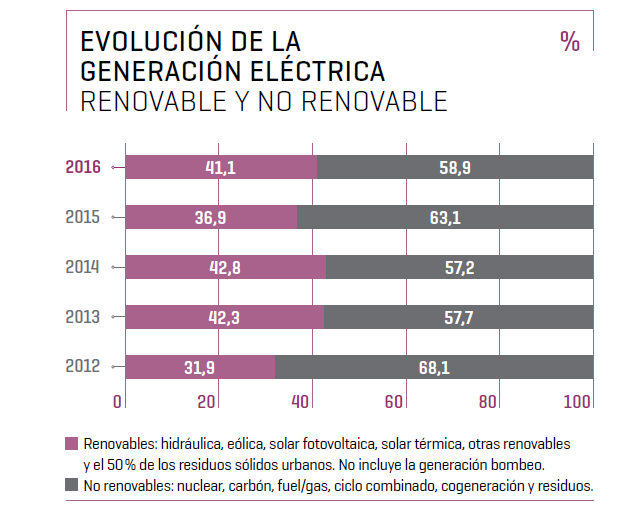 W 2016 roku w Hiszpanii OZE dostarczały 41,1 % produkcji energii elektrycznej, źródła konwencjonalne dostarczały 58,9% energii elektrycznej. Mentor wykorzystał prezentację power point na temat Energie odnawialne  hiszp. ENERGÍAS RENOVABLES Prezentacja przygotowana przez mentora zostaje dołączona do sprawozdania w postaci załącznik nr 1 i  zostanie wykorzystana do przygotowania programu języka angielskiego zawodowego w zawodzie technik urządzeń i systemów energetyki odnawialnej, co stanowi wartość dodaną tej części  warsztatu.Załącznik  nr 2 Mapa rozmieszczenia elektrowni produkujących energię elektryczną na obszarze  Hiszpanii. Mapa i dane z mapy zostaną wykorzystane jako materiały dydaktyczne wykorzystywane na języku angielskim zawodowym, co stanowi kolejną  wartość dodaną tej części  warsztatu.Napięcie prądu w sieci hiszpańskiej wynosi 20 000 Voltów. Instalacje OZE np. panele fotowoltaiczne wytwarzają prąd stały, który jest zmieniany przez inwertery (falowniki) na prąd zmienny  ~ 50 Hz -400 V (230 V w gospodarstwie).    W Hiszpanii występuje duża różnorodność elektrowni produkujących prąd elektryczny, małe elektrownie są łączone w parki, dąży się do tego aby źródło produkcji energii elektrycznej było zlokalizowane jak najbliżej klienta tj użytkownika energii elektrycznej. Do roku 2012  rząd hiszpański dofinansowywał w postaci dotacji budowę nowych elektrowni i instalacji OZE, od  01.01.2012 rząd hiszpański zaprzestał dotowania budowy nowych instalacji odnawialnych źródeł energii. W dalszym ciągu dofinansowuje jednak prąd produkowany w elektrowniach i/lub instalacjach  OZE, ale tylko w przypadkach już istniejących instalacji  i powstałych przed rokiem 2012 oraz dostarczających energię elektryczną do sieci krajowej.Wśród instalacji OZE największy udział w produkcji energii elektrycznej w południowej części  Hiszpanii mają instalacje złożone z  paneli solarnych z użyciem  heliostatów tj  luster odbijających promienie słoneczne,  hiszp. SOLAR TERMOELECTRICA. W ocenie mentora najbardziej wydajne jednak  w Hiszpanii są instalacje wiatrowe. W ocenie mentora zainstalowana moc w elektrowniach  wiatrowych w Hiszpanii wynosiła pod koniec 2016 roku  5652 MW i zajmuje obecnie 1 miejsce wśród OZE, z kolei moc instalacji fotowoltaicznych wynosiła w analogicznym czasie  494 MW i zajmuje  2 miejsce wśród OZE.Podczas warsztatów mentor podał przykład samowystarczalnej elektrycznie wyspy Elhierro w archipelagu Wysp Kanaryjskich, jako jednej z pierwszych i największych inwestycji w OZE rządu hiszpańskiego. Na wyspie tej znajduje się  elektrownia wodno-wiatrowa , która pokrywa całkowite jej zapotrzebowanie na energię elektryczną. Na ten temat znalazłam następujące publikacje w Internecie.      http://dobrewiadomosci.net.pl/347-el-hierro-pierwsza-na-swiecie-samowystarczalna-wyspa/http://www02.abb.com/global/PLABB/PLABB041.NSF!OpenDatabase&db=/global/plabb/plabb045.nsf&v=3EFEA&e=pl&url=/global/seitp/seitp202.nsf/0/8D78A9D2D0248B79C12578D90022700F!OpenDocumenthttp://turystyka.wp.pl/el-hierro-pierwsza-calkowicie-niezalezna-energetycznie-wyspa-swiata-6043967461487745ghttps://pl-pl.facebook.com/DomPasywnyPolska/posts/421133914714145https://www.facebook.com/DomPasywnyPolska/photos/pcb.421133914714145/421118491382354/?type=3&theaterNajwiększa moc elektrowni OZE jest zainstalowana na wyspie  Adeadavila  na jednej z Wysp Kanaryjskich. Wszystkie Wyspy Kanaryjskie mają już energie elektryczną produkowaną wyłącznie z OZE. Produkcja energii elektrycznej ze źródeł OZE na Wyspach Kanaryjskich przyczyniła się do redukcji emisji CO2, zmniejszyła zanieczyszczenie środowiska naturalnego oraz uniezależniła wyspy od produkcji energii elektrycznej pochodzącej z gazu ziemnego lub paliw ciekłych takich jak ropa.Paliwa te były importowane z krajów Afryki Północnej głównie z Algierii  rurociągami lub przewożone statkami.Następnie mentor omówił  rynek energetyczny w Hiszpanii. Najwięksi gracze w  produkcji energii elektrycznej na rynku hiszpańskim to :Iberdrola   https://www.iberdrola.com/;Endesa   https://www.endesaclientes.com/;Acciona  https://www.acciona.com/,REE    http://gramwzielone.pl/trendy/15658/hiszpanski-miks-energetyczny-z-rekordowym-udzialem-technologii-nieemisyjnychW Hiszpanii występuje duży konflikt interesów pomiędzy dużymi graczami produkującymi energię elektryczną, głównie ze źródeł konwencjonalnych , a małymi firmami, takimi  jak Gamo Energias, produkującymi energię elektryczną ze źródeł OZE. Wszystkie informacje i materiały dostępne na warsztacie zostaną przez ze mnie wykorzystane do przygotowania programu języka zawodowego angielskiego.W dniu 13.02.2017 w  godzinach  11.00-15.00, zgodnie z programem   pobytu odbyła się wizyta w parku wiatrowym  Los Conceljes. Park wiatrowy w miejscowości  Sorihuela, położony jest w odległości 70 km od Salamanki  i został zlokalizowany na wzgórzu, gdzie występują silne wiatry. Inwestycja została zlokalizowana  na 105 ha, składa się z 6 wiatraków, została zbudowana w latach 1998-2009 i sprzedana w 2009 za 19 mln Euro (30 % udziału mentora i jego wspólników),na koszt inwestora zbudowano 9 km linii przesyłowej do miejsca farmy, szacunkowa ilość godzin pracy parku wiatrowego to  12000 h pracy rocznie (potencjalna wydajność roczna farmy).Dane techniczne turbiny  wiatrowej są  następujące : wysokość 60 m,3 skrzydła każde o długości 35 m, średnica wieży 4 metry, silnik turbina. Bardzo długi okres ukończenia inwestycji  wynikał z trudności prawnych i administracyjnych, które  dotyczyły wykupienia i wydzierżawienia gruntu,144 właścicieli z pobliskiej miejscowości, bardzo uciążliwego  procesu  mediacji i negocjacji w sprawie  wykorzystania tego terenu, konieczności budowy własnej sieci elektrycznej doprowadzającej przewody do farmy wiatrowej, konieczności otrzymania wymaganych pozwoleń środowiskowych od władz lokalnych i regionalnych. Zbudowanie farmy wiatrowej wymaga dużej wiedzy specjalistycznej na temat  branży OZE jak również szerokiej wiedzy specjalistycznej z zakresu elektryczności. Taką wiedzę posiadają właściciele i pracownicy firmy Gamo Energias z Salamanki.Spis zdjęć:Zdjęcie 1)pracujący wiatrak –turbina wiatrowa Zdjęcie 2)fragment wieży z instalacją elektryczną Zdjęcie 3)transformatory i instalacje elektryczne Zdjęcie 4) i zdjęcie 5) linie przesyłowe energii elektrycznejZdjęcia 1 i 2 poniżej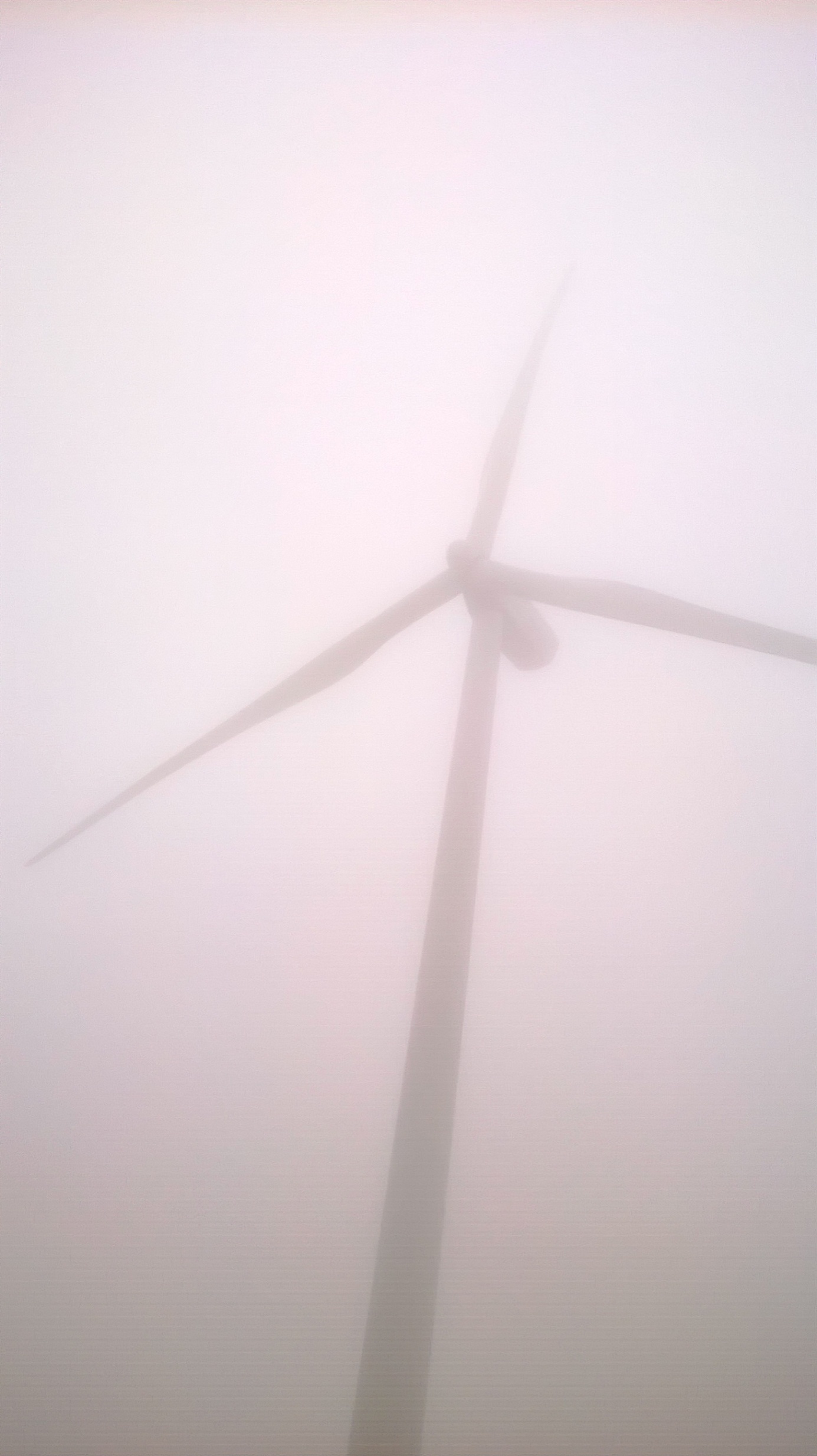 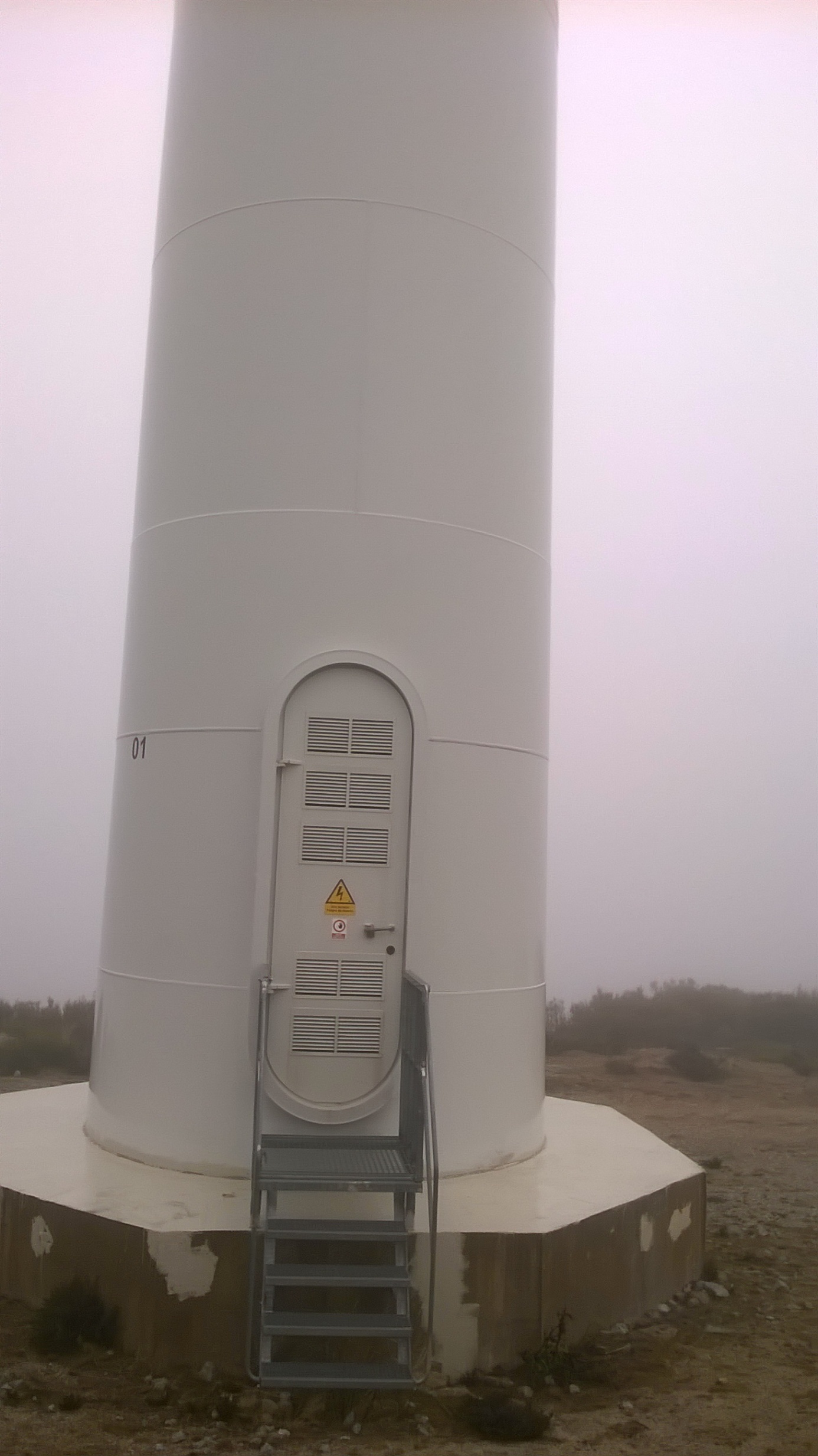 Zdjęcie 3 poniżej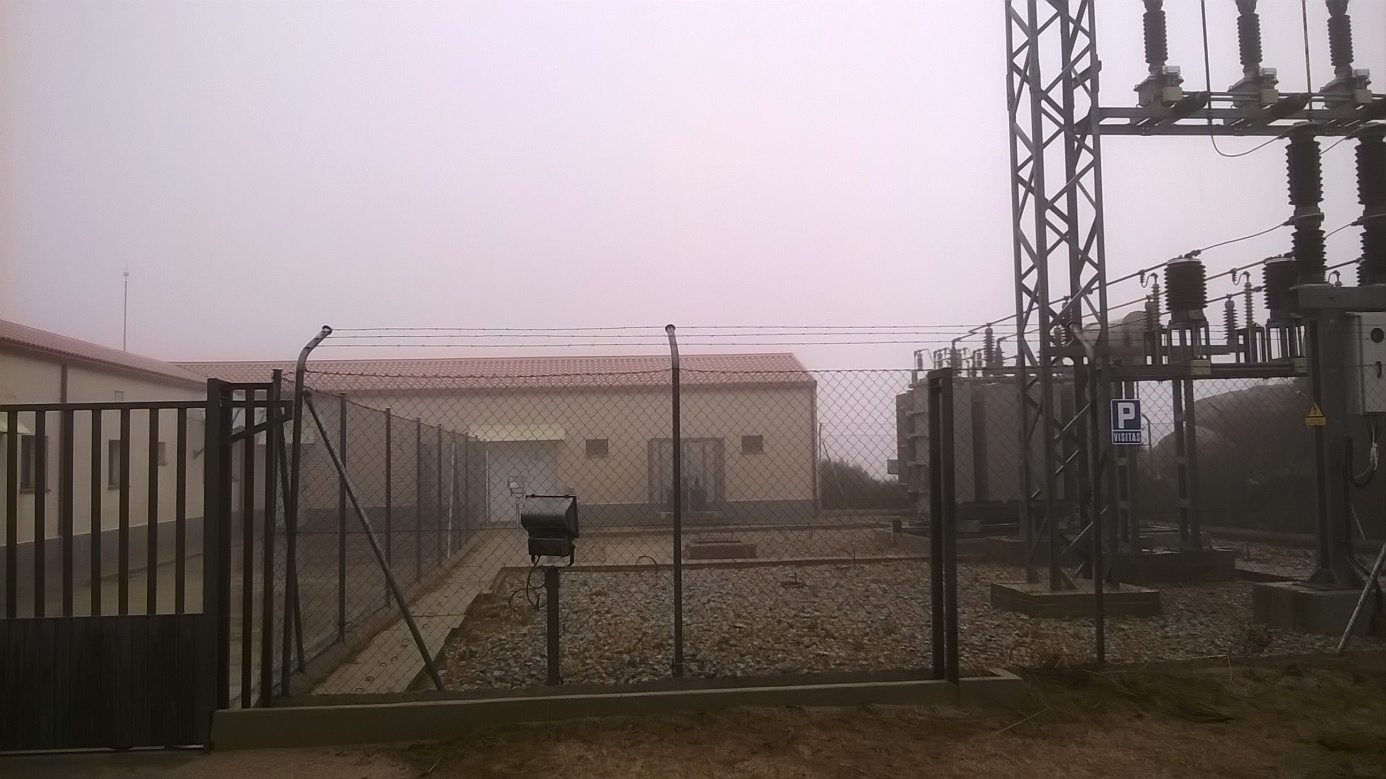 Zdjęcie 4  i zdjęcie 5 poniżej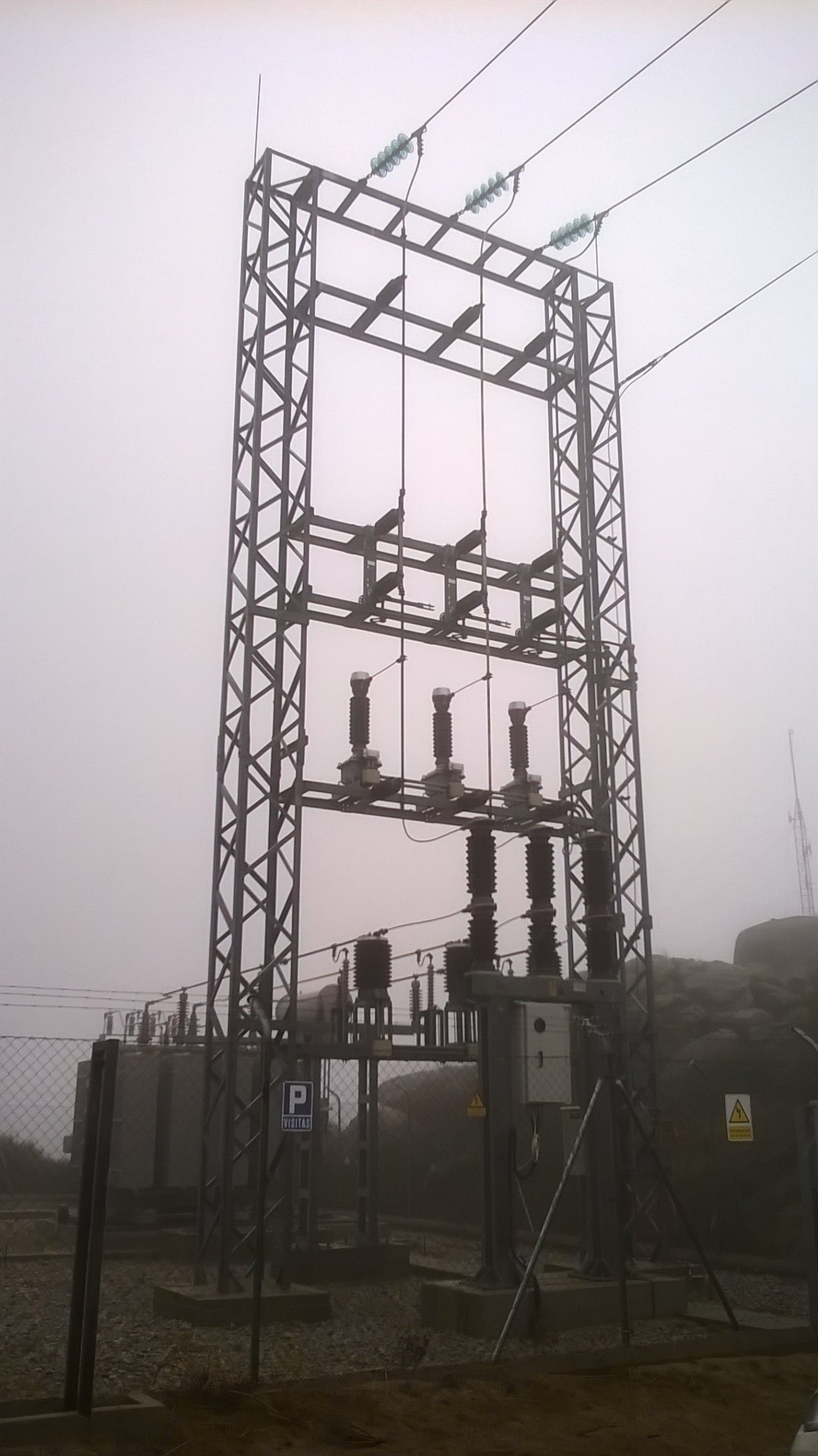 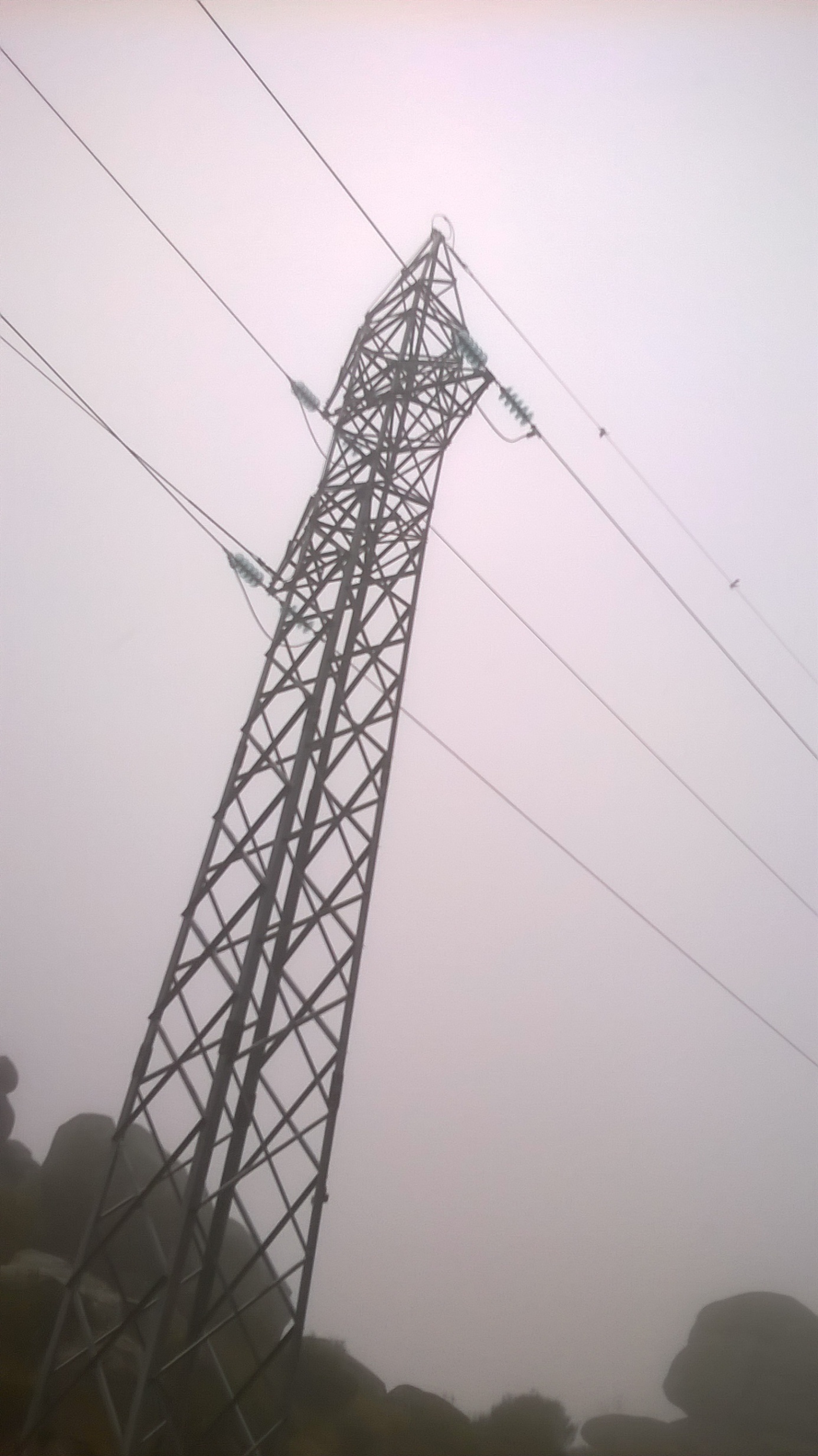 W dniu 14.02.2017 w  godzinach  8.30-11.00, zgodnie z programem   pobytu, odbyły się zajęcia  warsztatowe  w firmie Gamo Energias www.gamoenergias.com  w Salamance, Hiszpania. Zajęcia warsztatowe  dotyczyły  tematów takich jak: wytwarzanie energii elektrycznej ze źródeł OZE w instalacjach fotowoltaicznych budowanych przez Gamo Energias, konserwacja ogniw fotowoltaicznych PV, budowa konstrukcji panelu fotowoltaicznego, farmy i sadu fotowoltaicznego.Zajęcia warsztatowe prowadził mentor Jose Carlos Burdon Fraile  z pomocą dwóch pracowników tej firmy. Mentor omówił na podstawie prezentacji  (Załącznik nr 3 )profil firmy Gamo Energias i inwestycje  w ogniwa fotowoltaiczne budowane i/lub konserwowane przez tą firmę.Slajd 1.Informacje ogólne o Gamo Energias.Firma  została założona w 2004 roku przez Jose Carlos Burdon Fraile  i jego wspólników.
Działalność firmy obejmuje  głównie  produkcję i sprzedaż energii elektrycznej ze źródeł OZE , budowę i konserwację urządzeń wytwórczych, zarówno samodzielnych i jak i  podłączonych do sieci elektrycznej. Obecnie firma zatrudnia  12 pracowników stałych i 2 freelancerów. W okresie największego bumu inwestycji w OZE w Hiszpanii  w 2008 roku , firma  zatrudniała  ok. 60 pracowników , w tym pracowników  sezonowych.  Obecnie firma składa się z działów organizacyjnego,  inżynierskiego  i handlowego, administracyjnego  oraz technicznego. Obszar geograficzny działalności firmy to Castilla y Leon, Madryt, Kastylia-La Mancha, Estremadura w Hiszpanii. Spółka posiada udziały  w fotowoltaicznych urządzeniach  wytwórczych oraz elektrowniach : Morille, Inigo de Huebra, Abusejo, Centrum Transportu w Salamance, statku w Montalvo III (Carbajosa de la Sagrada).Firma głównie działa na terenie Hiszpanii, ale ostatnio  przygotowała kosztorys dla kontrahentów w Portugalii i Afryki.
Gamo Energias  tworzy grupa spółek o następujących nazwach: RIEGOS Y ELECTRICIDAD SALAMANCA, FOTOVOLTAICA HUEBRA, FOTOVOLTAICA ABUSEJO, SÓCRATES SOLARSlajd 2 Inwestycja w ogniwa fotowoltaiczneNAVE POLÍGONO “EL MONTALVO III” (CARBAJOSA DE LA SAGRADA) Slajd 3 Inwestycja w  park  wiatrowyPARQUE EÓLICO “LOS CONCEJILES” SORIHUELASlajd 4 Inwestycja w ogniwa fotowoltaiczne PLANTA SOLAR DE ABUSEJO Slajd 5 Inwestycja w ogniwa fotowoltaiczne PLANTA SOLAR DE ÍÑIGO DE HUEBRA Slajd 6 Inwestycja w ogniwa fotowoltaiczne CENTRO DE TRANSPORTES DE SALAMANCA Slajd 6 Inwestycja w ogniwa fotowoltaiczne PLANTA SOLAR DE MORILLE Slajdy z załącznika nr 3  stanowią już dla CKZiU nr 1 materiały dydaktyczne i  będą  wykorzystywane na języku angielskim zawodowym, co stanowi kolejną  wartość dodaną tej części  warsztatu.W dniu 14.02.2017 w  godzinach  11.00-13.00, zgodnie z programem   pobytu odbyła się wizyta na farmie wieprzowej Calle Salas Pompo, działającej na zasadach spółdzielni.  Farma ta jest samowystarczalna energetycznie  (hiszp.  autoconsumo)  i jej zapotrzebowanie na energię elektryczną  jest pokrywane w całości z ogniw fotowoltaicznych  ( stabilnych i nie zmieniających położenia, nie podążających za słońcem) zbudowanych na dachach chlewni. Cała inwestycja łącznie z kosztorysem została wykonała przez  Gamo Energias w 2016 roku. Oprócz ogniw fotowoltaicznych firma Gamo Energias wyposażyła farmę w urządzenia i instalacje elektryczne  takie jak:  inwertery, prowadnice, regulatory, baterie (akumulatory)  oraz  silniki diesel uruchamiane w przypadku zbyt małej mocy pochodzącej z OZE , 1-2 razy w roku, najczęściej zimą.Farma trzody chlewnej składa się z  5 budynków,  w których znajduje się 1500 macior, 45000 prosiaków. Farma   działa  od 2015 roku.Sprzedaż prosiaków następuje  kiedy osiągają  one wagę  20-25 kg. Farma jest spółdzielnią pracującą w modelu  kontraktowym z  UBESA –firmą handlująca mięsem , na podstawie umowy wieloletniej , UBESA  bierze na siebie ryzyko niepewności  rynkowej. Planowany  zwrot kosztów  inwestycji jest przewidywany w ciągu 6-7 lat.Rolnik jest właścicielem budynków i instalacji fotowoltaicznej, właścicielem trzody i paszy jest firma zajmująca się hodowlą zwierząt.Wyposażenie techniczne instalacji elektrycznej  obejmuje :-inwertery marki SMA –marka niemiecka , Wyspę Sunny Island  gotowy moduł, które pracują bez zasilania z sieci elektrycznej zewnętrznej.  Inwertery o wartości 239 169 Euro.W okresie zimy nasłonecznienie jest niewystarczające i panele fotowoltaiczne produkują za mało energii elektrycznej  dlatego stosowany jest generator prądu – silnik diesel, który był uruchamiany  2- razy w roku. Oszczędność roczna z tytułu produkcji energii elektrycznej z instalacji fotowoltaicznej wynosi 29 750 Euro . Doprowadzenie do sieci elektrycznej państwowej ze źródeł konwencjonalnych wynosiłoby w tym miejscu 105 000 Euro.Spis zdjęć poniżej:  - zdjęcia 6,7 farma trzody chlewnej Calle Salas Pompo budynki z instalacją ogniw fotowoltaicznych  ; -zdjęcie 8  budynki w których mieszczą się urządzenia elektryczne  m.in. inwertery ,generator na silnik diesel ;-zdjęcie 9 schemat rozmieszczenia inwerterów i pozostałych urządzeń elektrycznych przetwarzających prąd elektryczny ;- zdjęcie 10 inwertery; -zdjęcie 11   inwertery , baterie , skrzynka na wyspę połączeń elektrycznych Sunny Island;- zdjęcie 12 schemat instalacji przepływu prądu z ogniw fotowoltaicznych do wysp i urządzeń elektrycznych ; -zdjęcie 13 baterie, akumulatory gromadzące energię; -zdjęcie 14 świnki w chlewniZdjęcia 6 i 7 poniżej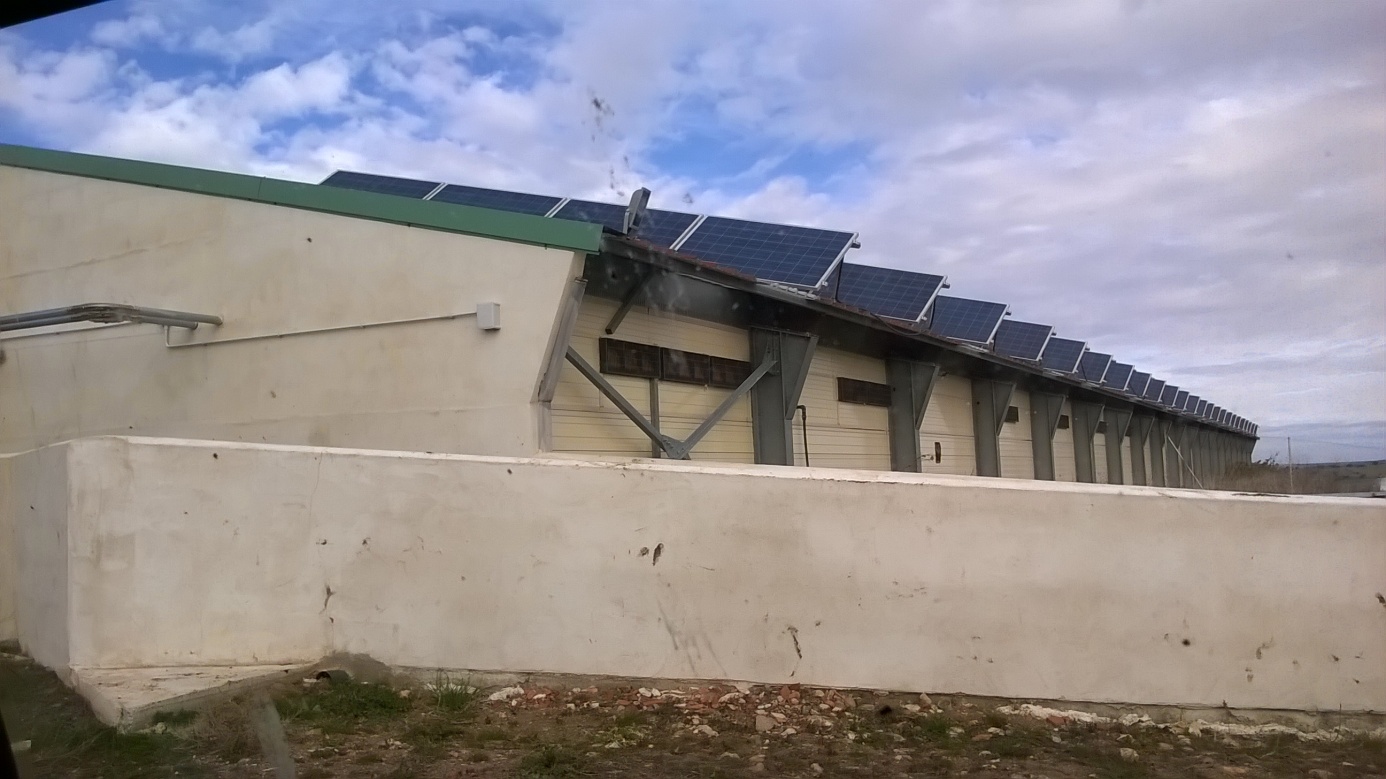 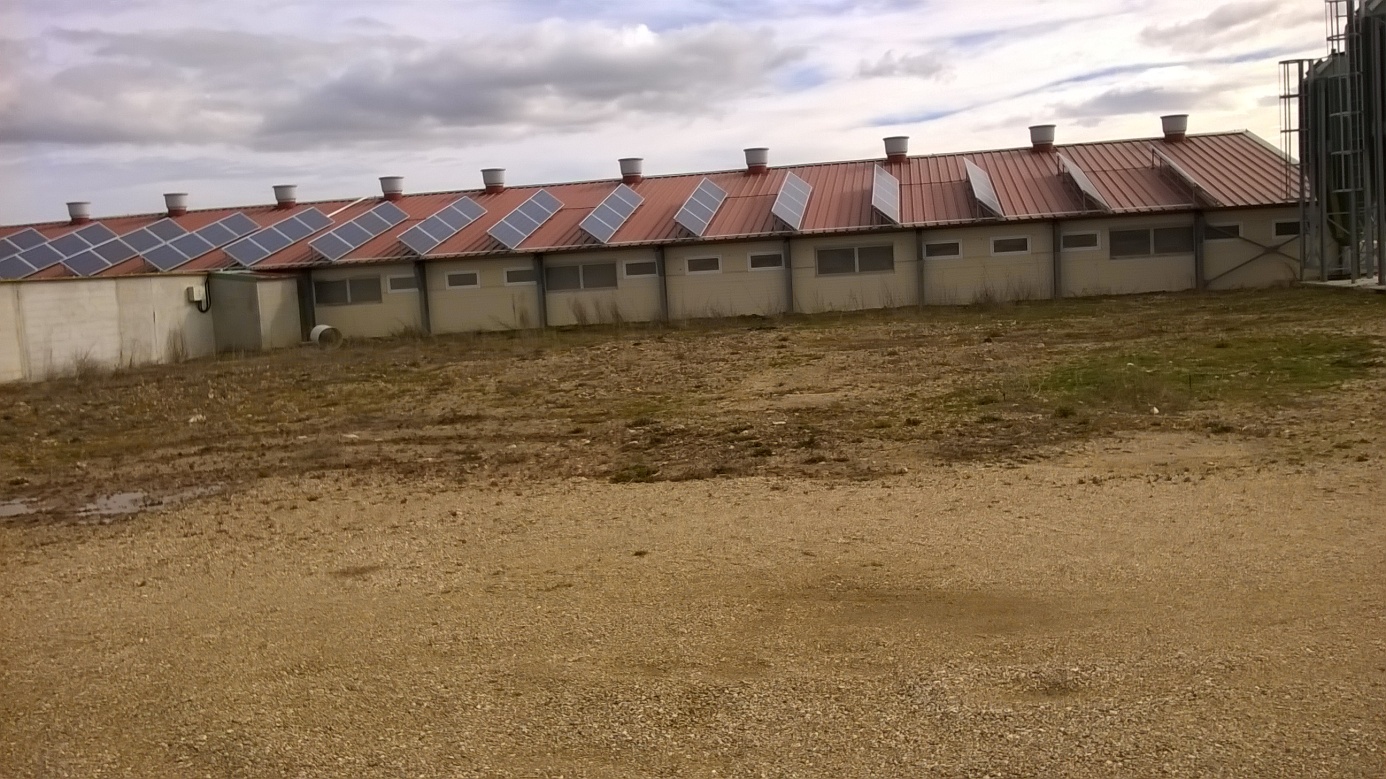 Zdjęcie 8 poniżej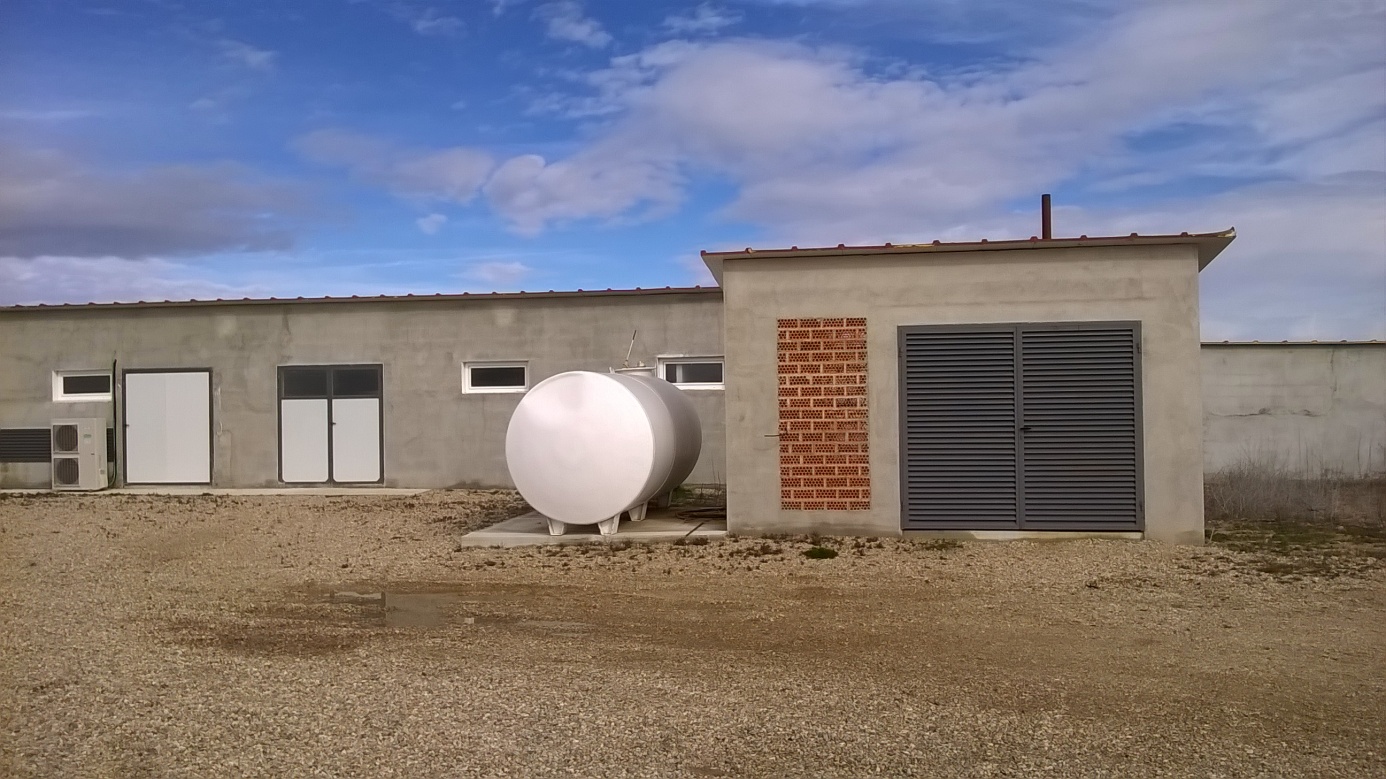  Zdjęcie 9 poniżej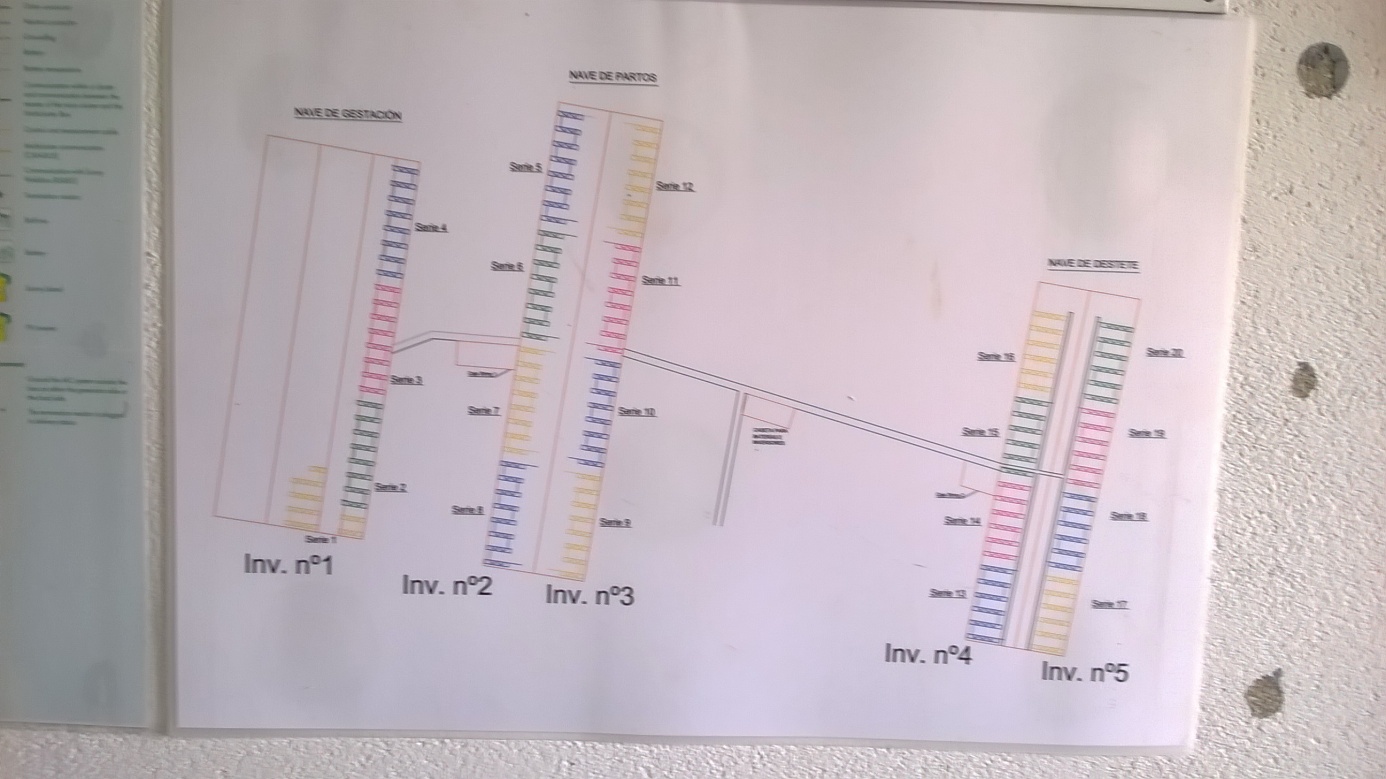 Zdjęcie 10 poniżej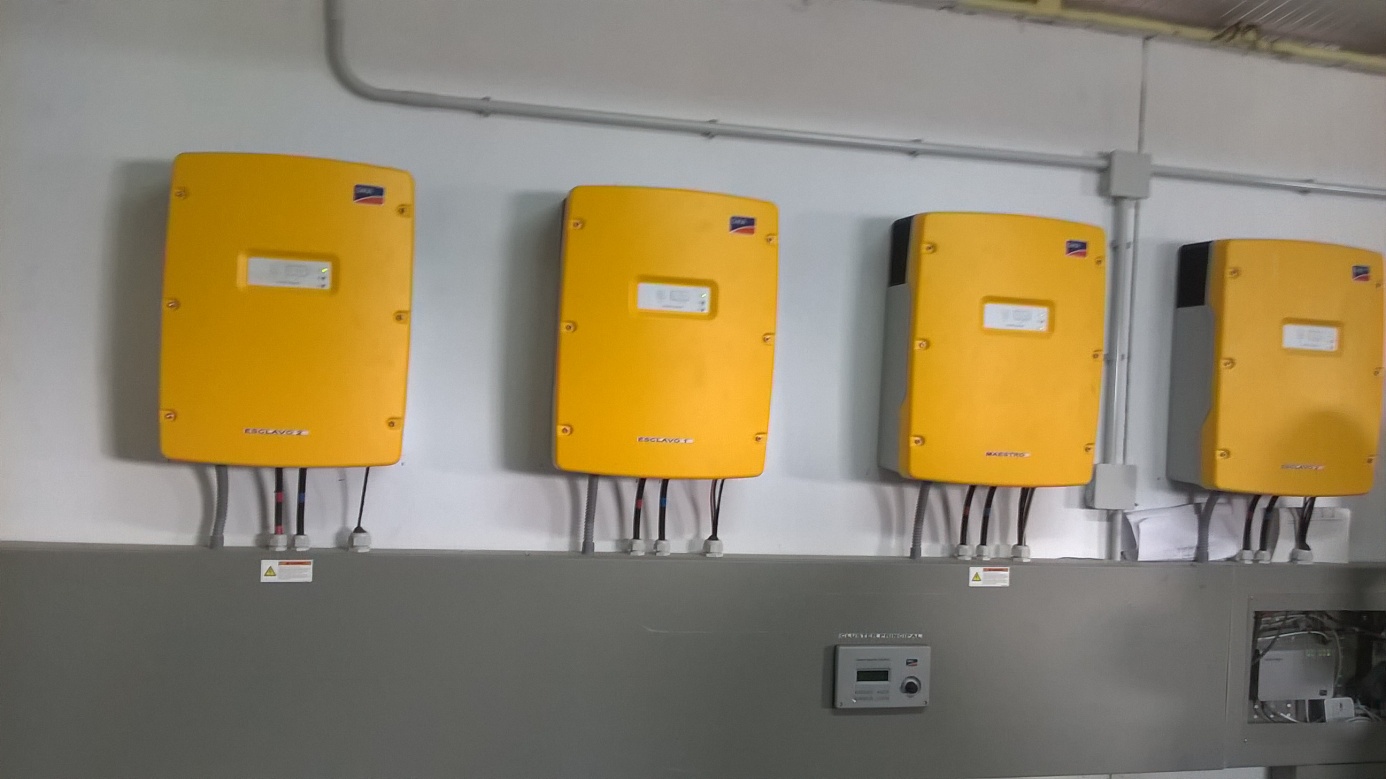 Zdjęcie 11 poniżej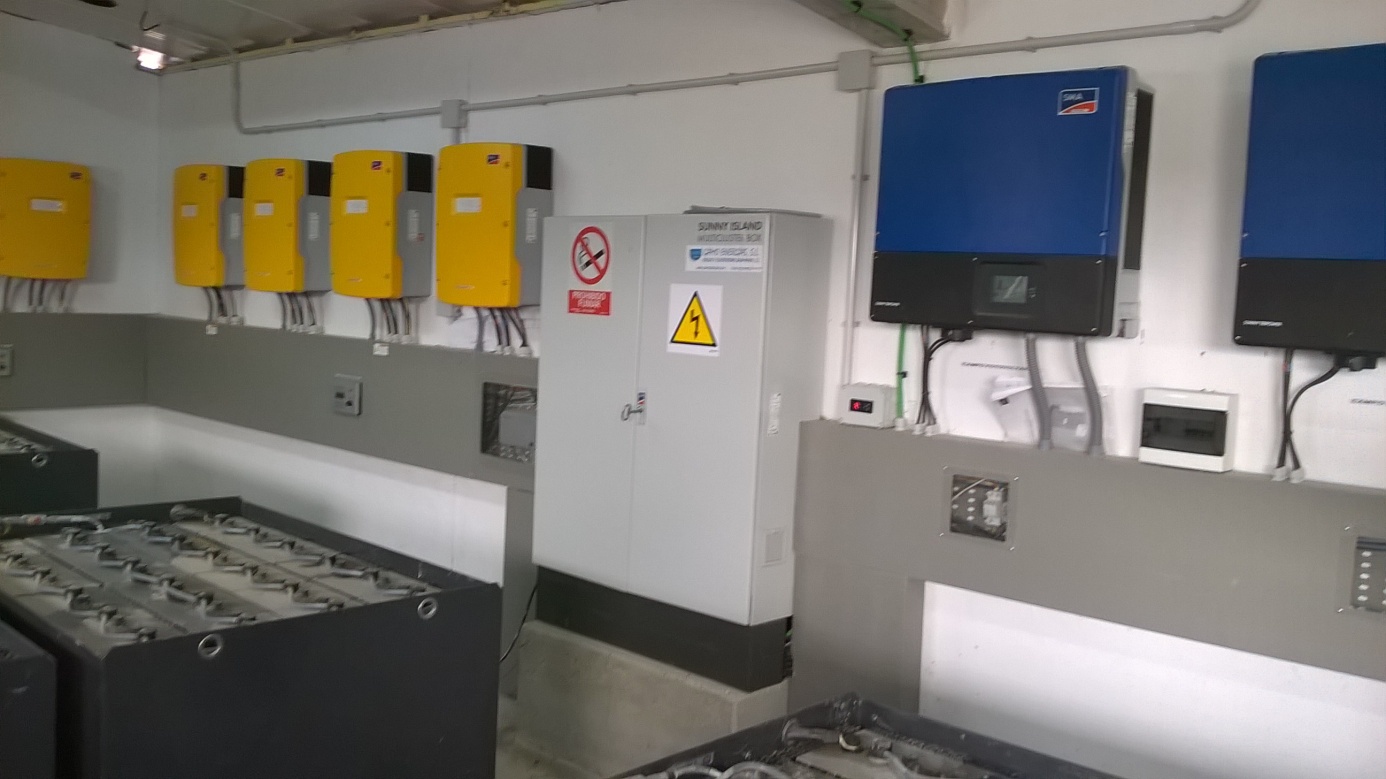 Zdjęcie 12 poniżej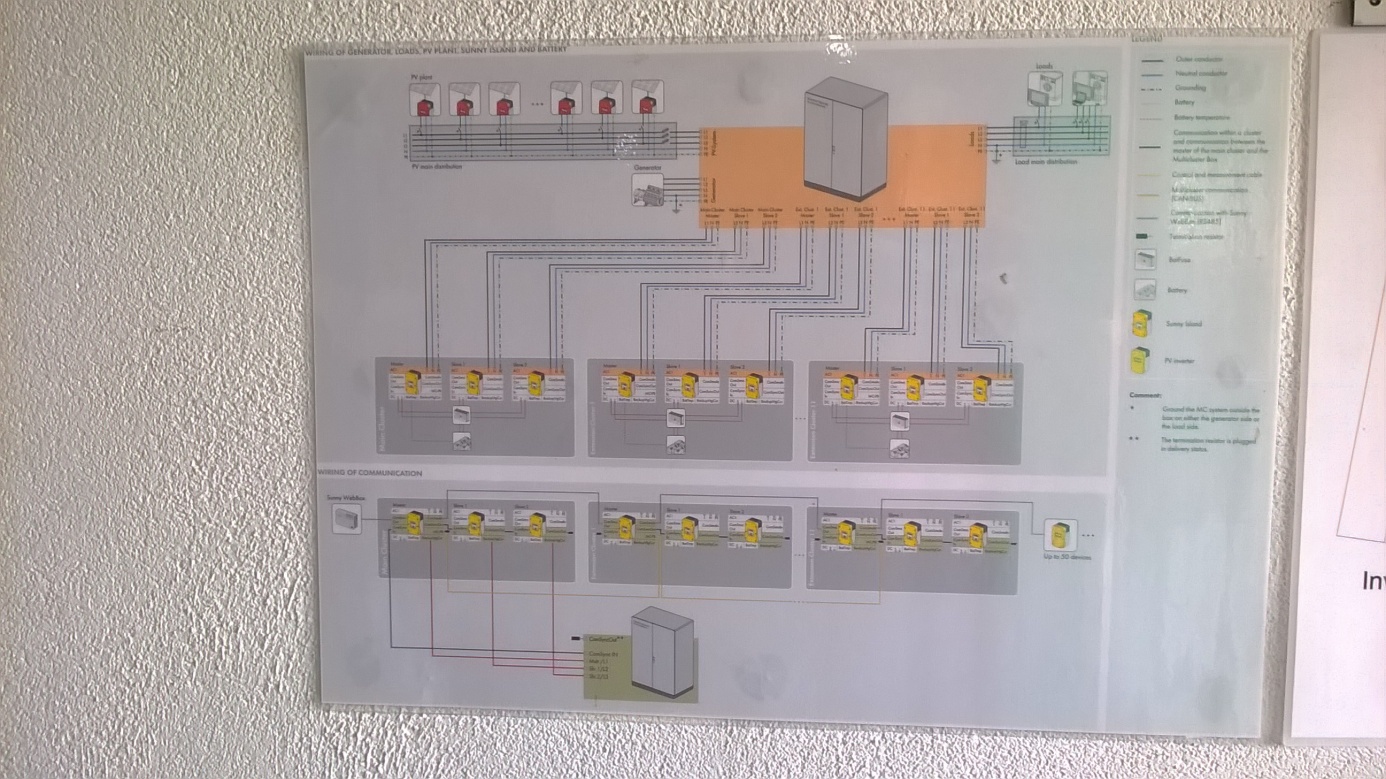 Zdjęcie 13 poniżej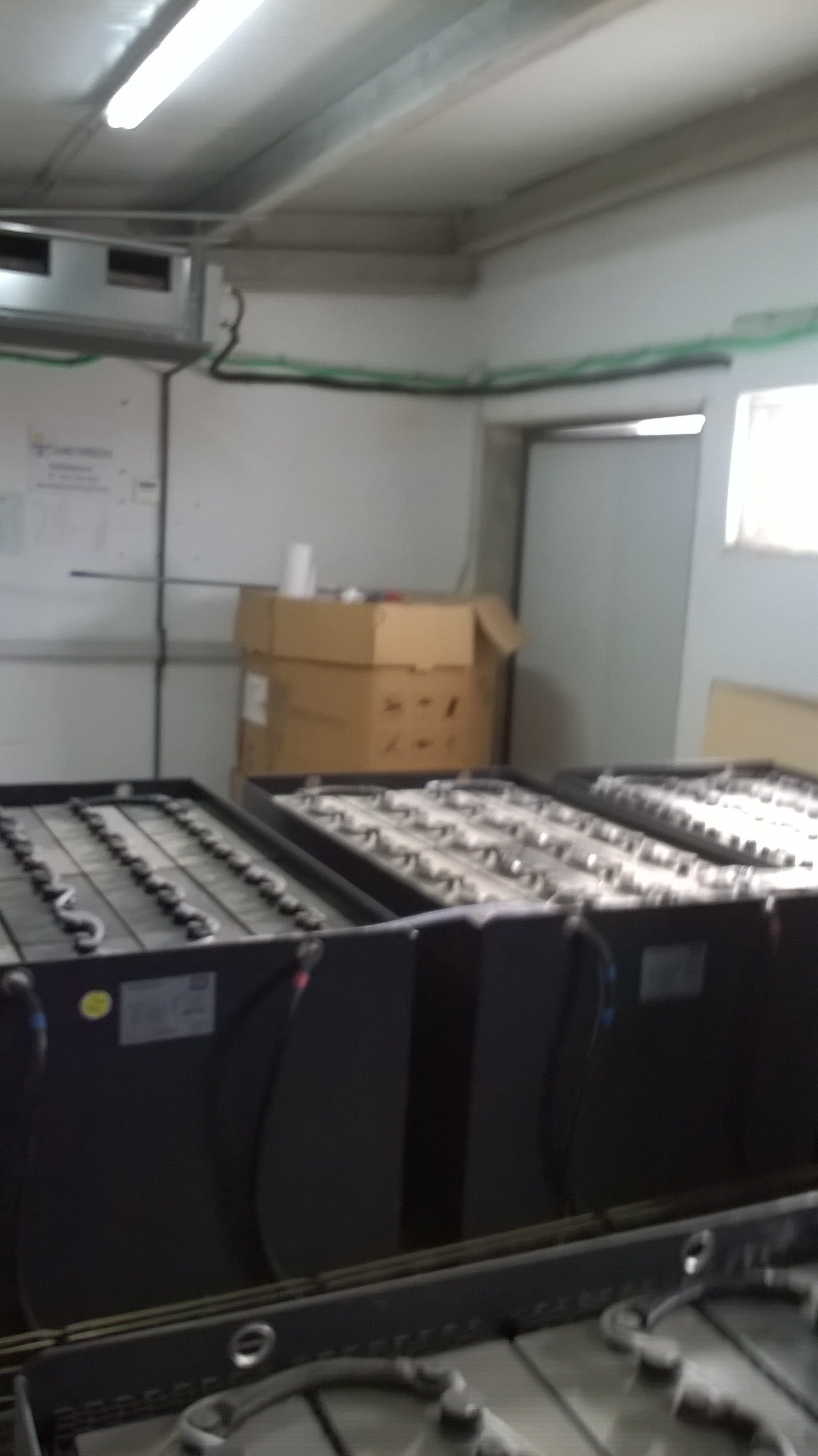 Zdjęcie 14 poniżej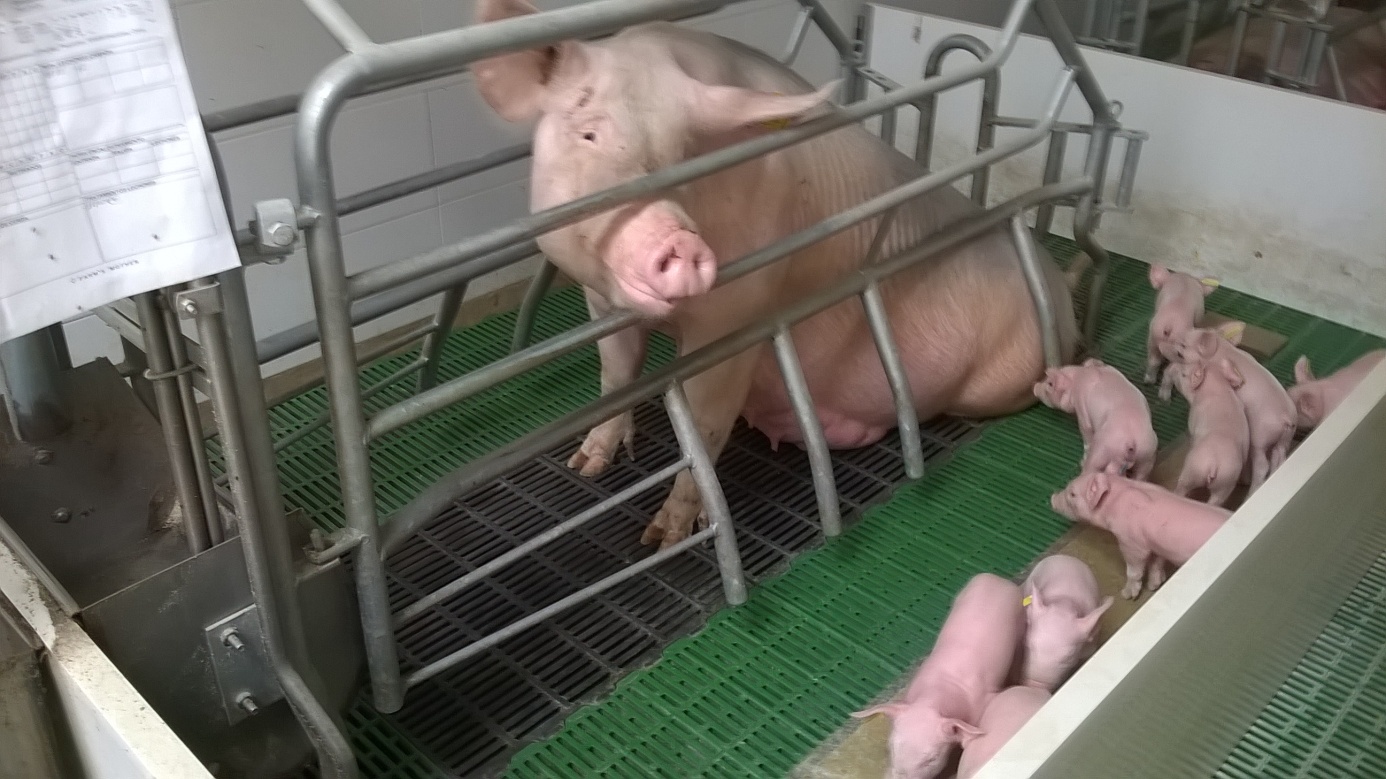 W czasie zajęć praktycznych z mentorami na farmie trzody chlewnej Calle Salas Pompo wykonałam ok. 20 zdjęć obrazujących działanie instalacji OZE od ogniw fotowoltaicznych do wysp elektrycznych, poprzez inwertery, regulatory, akumulatory ,kamerę termowizyjną, wentylację całego pomieszczenia służącego produkcji energii elektrycznej. Zdjęcia i notatki wykorzystam do przygotowania programu języka angielskiego zawodowego w zawodzie technik urządzeń i systemów energii odnawialnych.Mentor udostępnił prezentacje na temat parametrów technicznych podobnych inwestycji  produkujących energię elektryczną z ogniw fotowoltaicznych w przypadku   chlewni AGROPECUARIA GAMO, zintegrowanej  z UBESĄ w  2015 roku  Załącznik nr 4 oraz  farm krów DEHESA GRANDE i DEHESA GRANDE 1 z lat 1999-2000  załącznik nr 5 i załącznik nr 6. Materiały te służą do przygotowania konkretnych przykładów i analizy przypadków inwestycji OZE na języku angielskim zawodowym.W dniu 14.02.2017 w godzinach  popołudniowych (13.00-15.00) mentorzy poprowadzili warsztaty  w sadzie fotowoltaicznym w Galinduste składającym się z  paneli obracających  się w stronę słońca, podążających za słońcem. Następnie odwiedziliśmy tamę na rzece Duero zbudowaną w latach siedemdziesiątych XX wieku, jeszcze  w czasach generała  Franco.Galinduste stanowi sad, który składa się z paneli fotowoltaicznych podążających  za słońcem. Sad ten jest  nadzorowany technicznie przez Gamo Energias natomiast został zbudowany przez inną  firmę, która popełniła przy jego budowie szereg błędów technicznych.  Podstawowym błędem było zlokalizowanie ogniw fotowoltaicznych na zbyt wietrznym wzgórzu,  z tego powodu ogniwa   często przewracają się i są uszkadzane mechanicznie. Do naprowadzania ustawienia paneli do słońca  tak aby jak najlepiej wykorzystywały energię słoneczną ,służy pryzmat oraz mechanizm obrotowy paneli fotowoltaicznych.Opis zdjęć:Zdjęcie 15  panele fotowoltaiczne podążające za słońcem Galinduste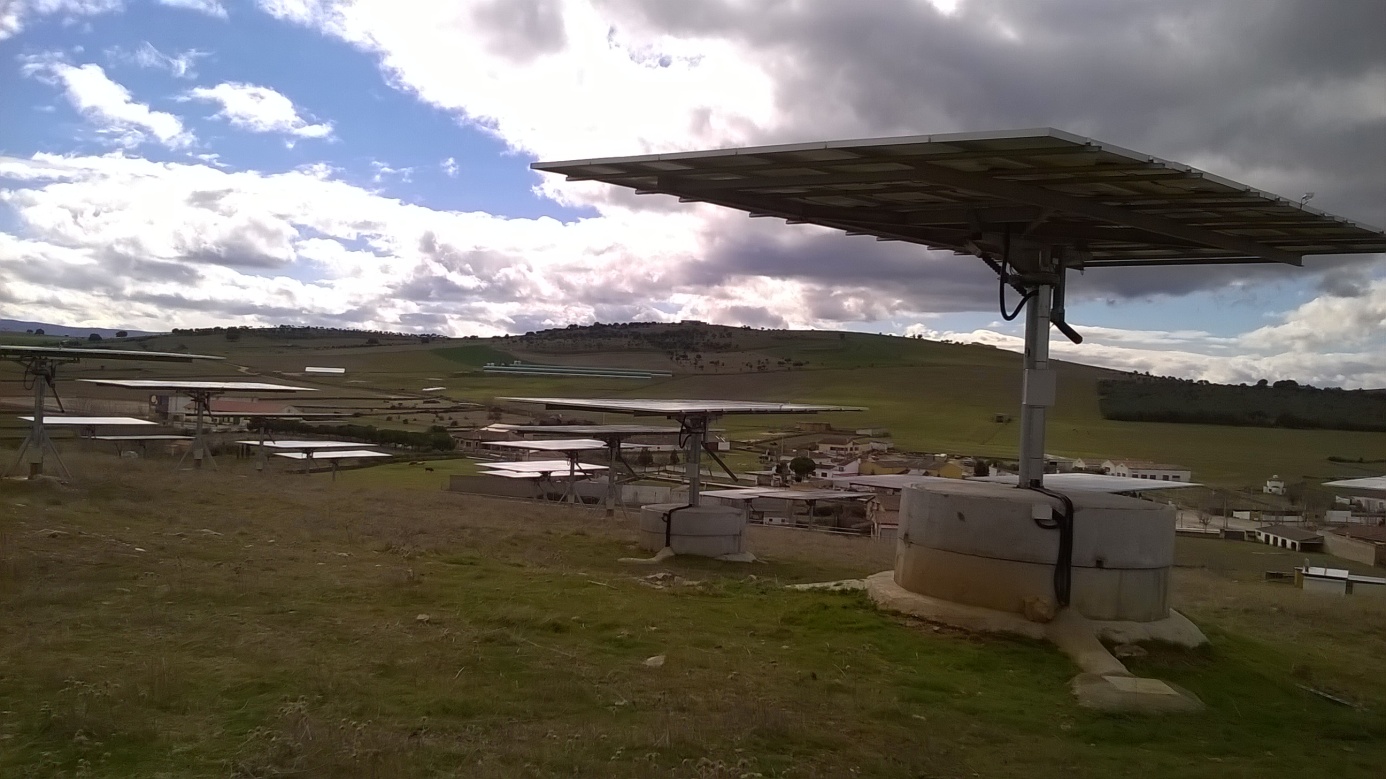 Zdjęcie 16 poniżej- naprawianie uszkodzonego paneluZdjęcie 17 poniżej –mechanizm obrotowy paneli fotowoltaicznej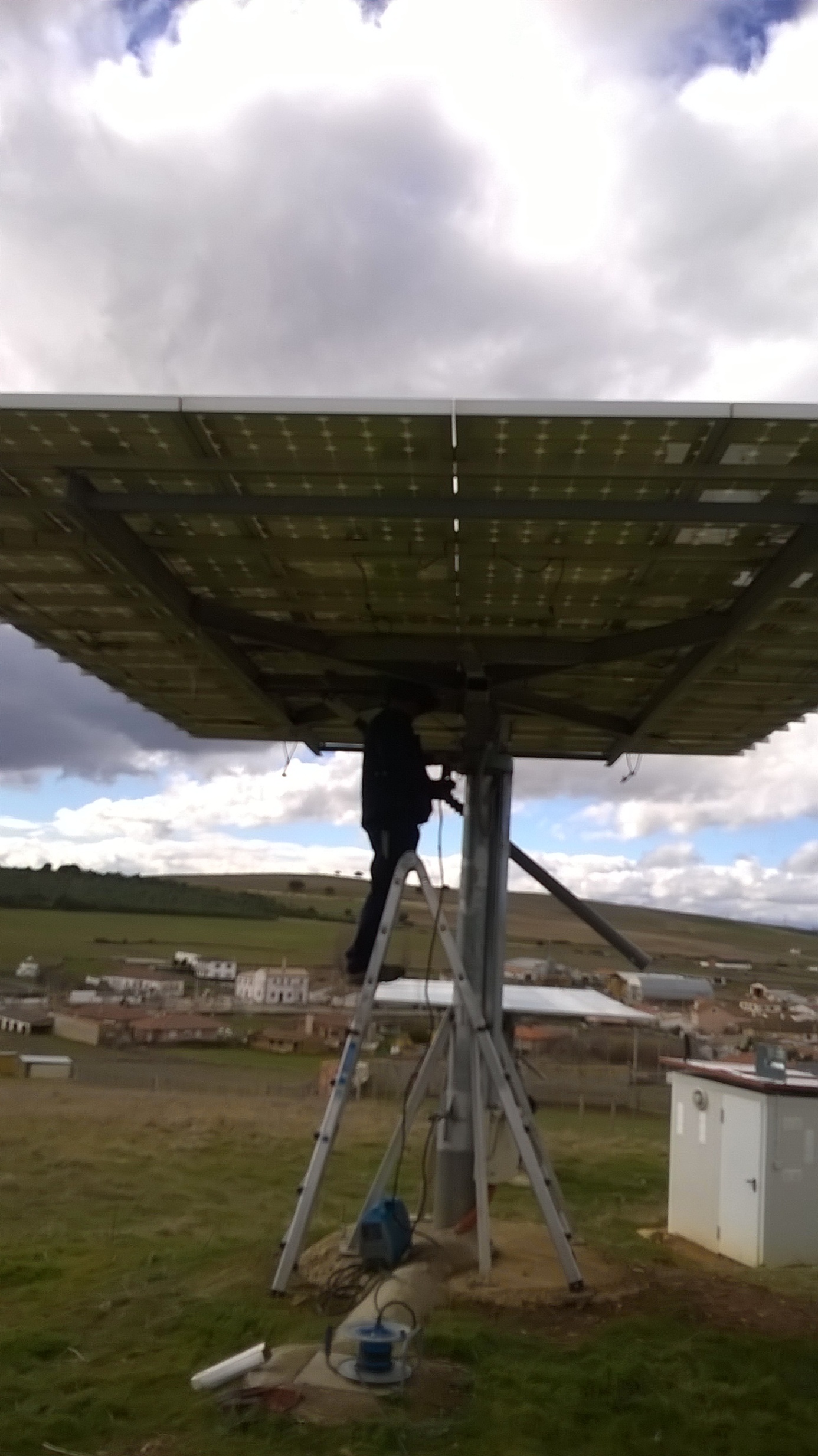 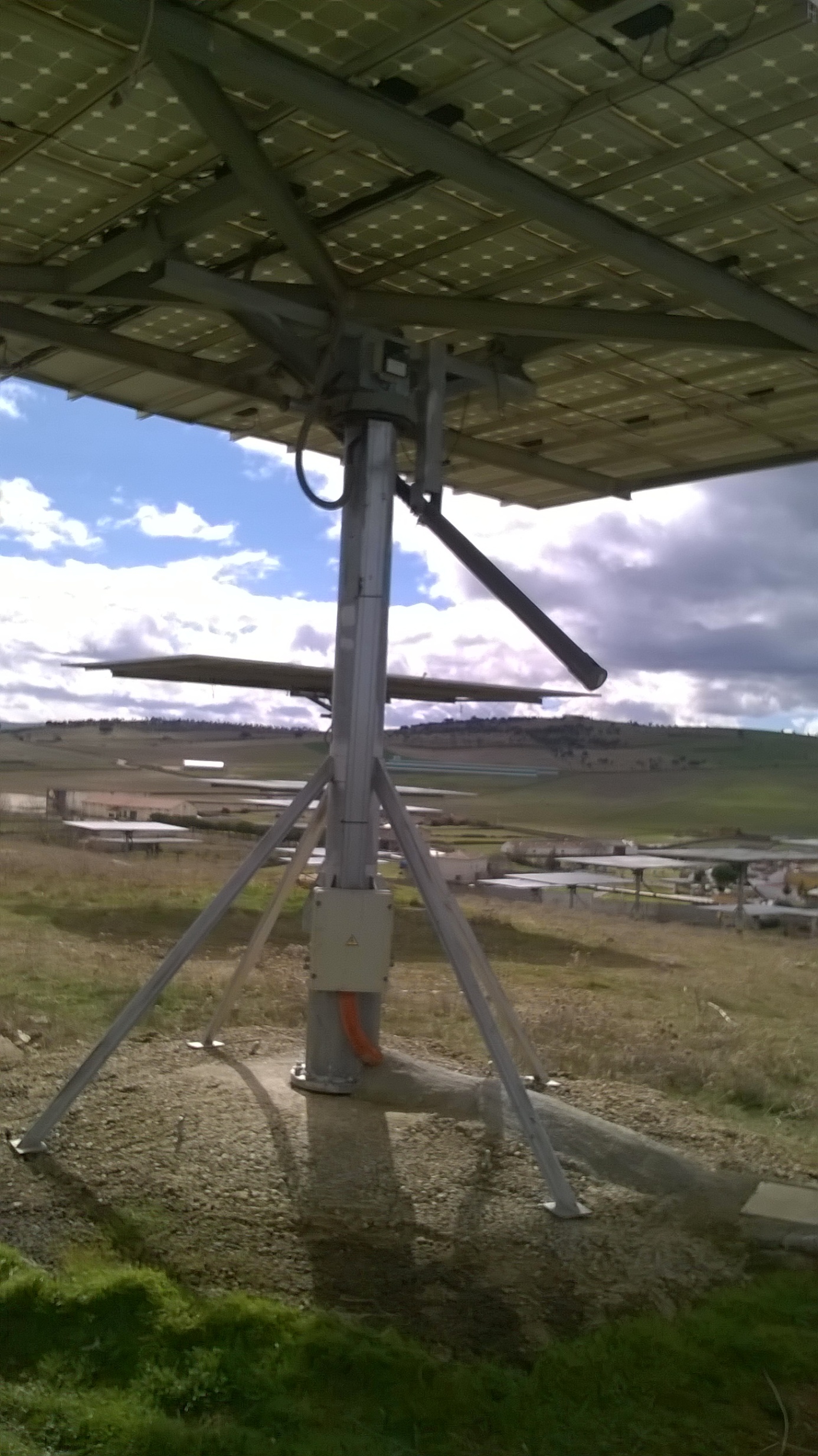 Zdjęcie 18 poniżej  samochód serwisowy   firmy Gamo Energias w Galinduste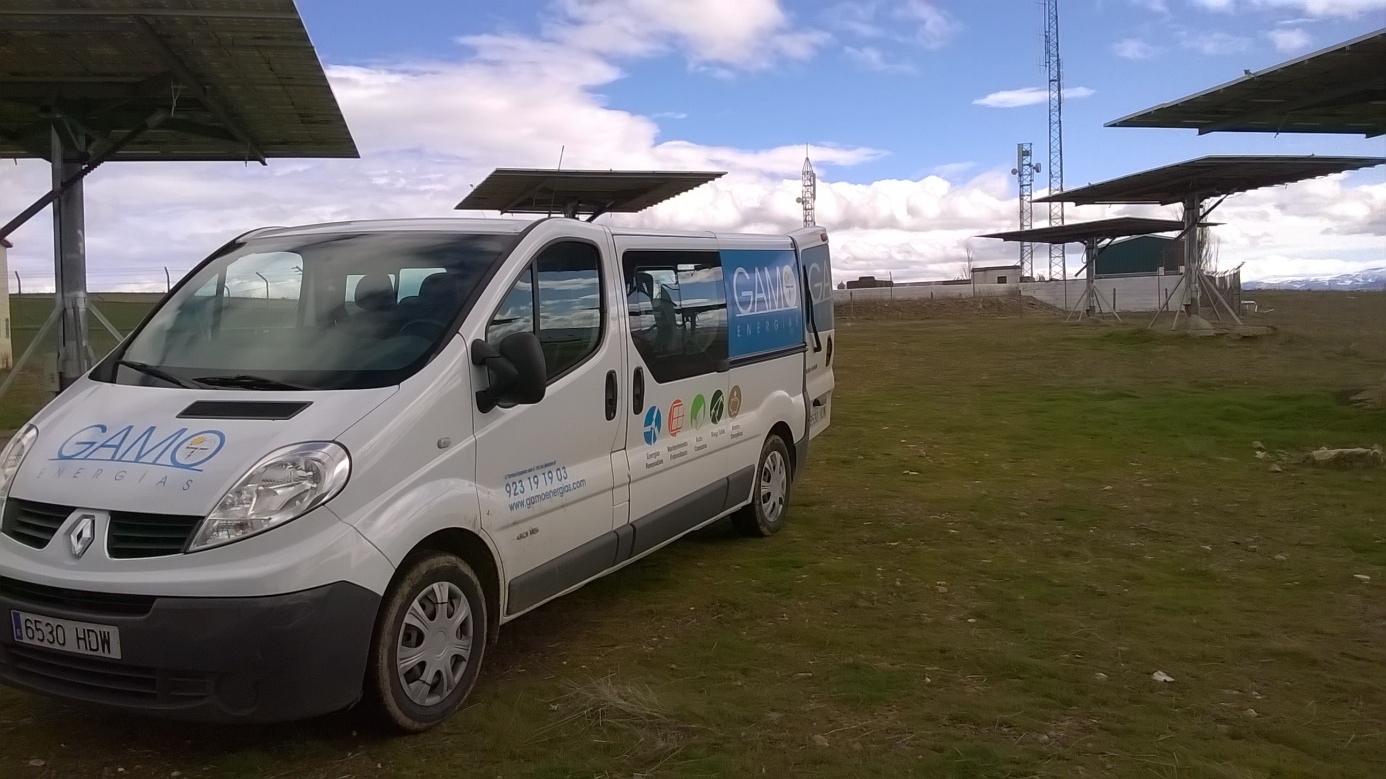 Zdjęcie 19 poniżej -technik prezentujący pryzmat, który podlegał wymianie , koszt takiego urządzenia szacowany jest na ok. 200 Euro . Godzina pracy serwisowej 1  pracownika w firmie Gamo Energias jest szacowana przez mentora na 20 Euro/1h.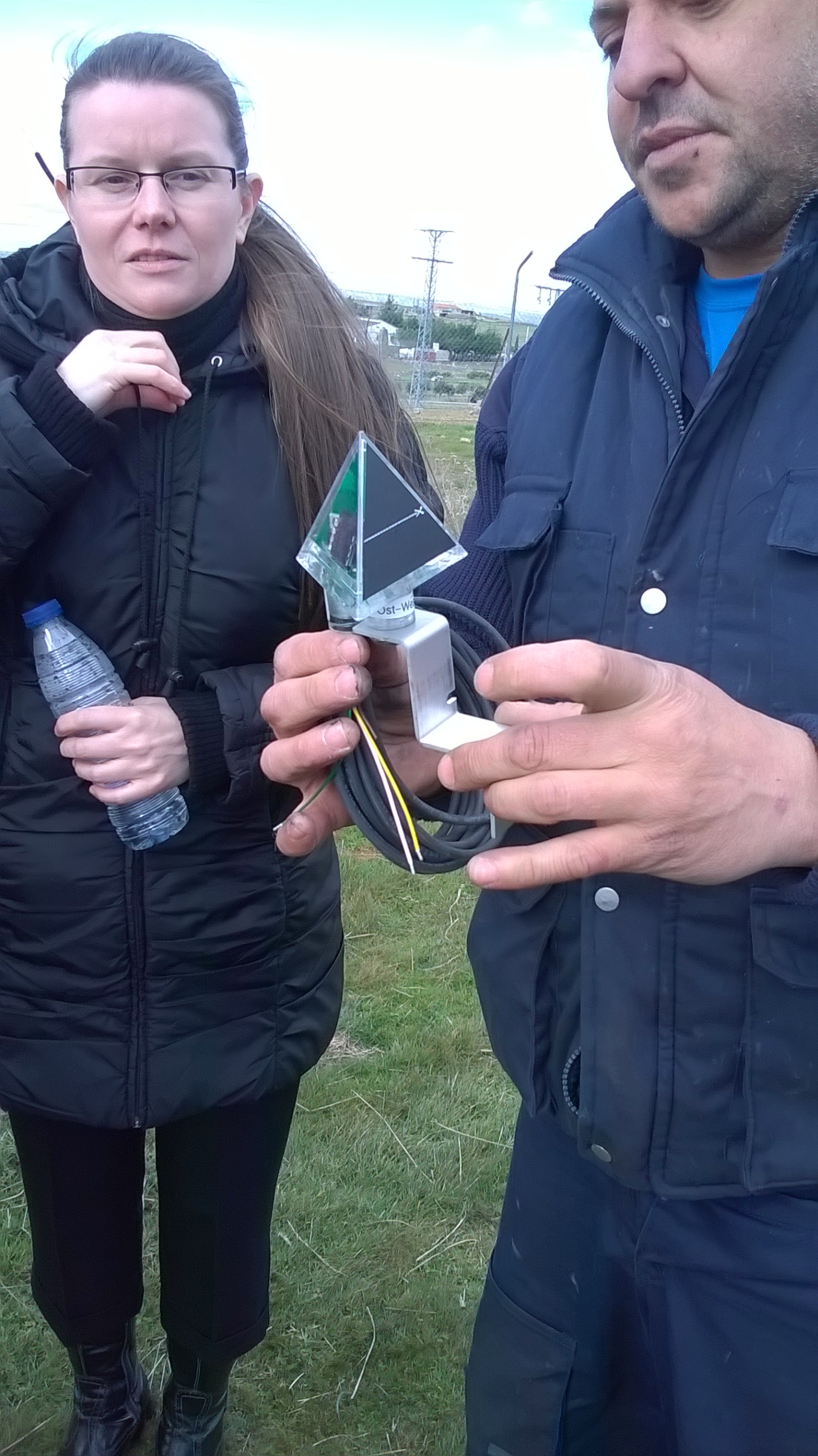 Zdjęcie 20- uszkodzone mechanicznie panele fotowoltaiczne  na farmie Galinduste.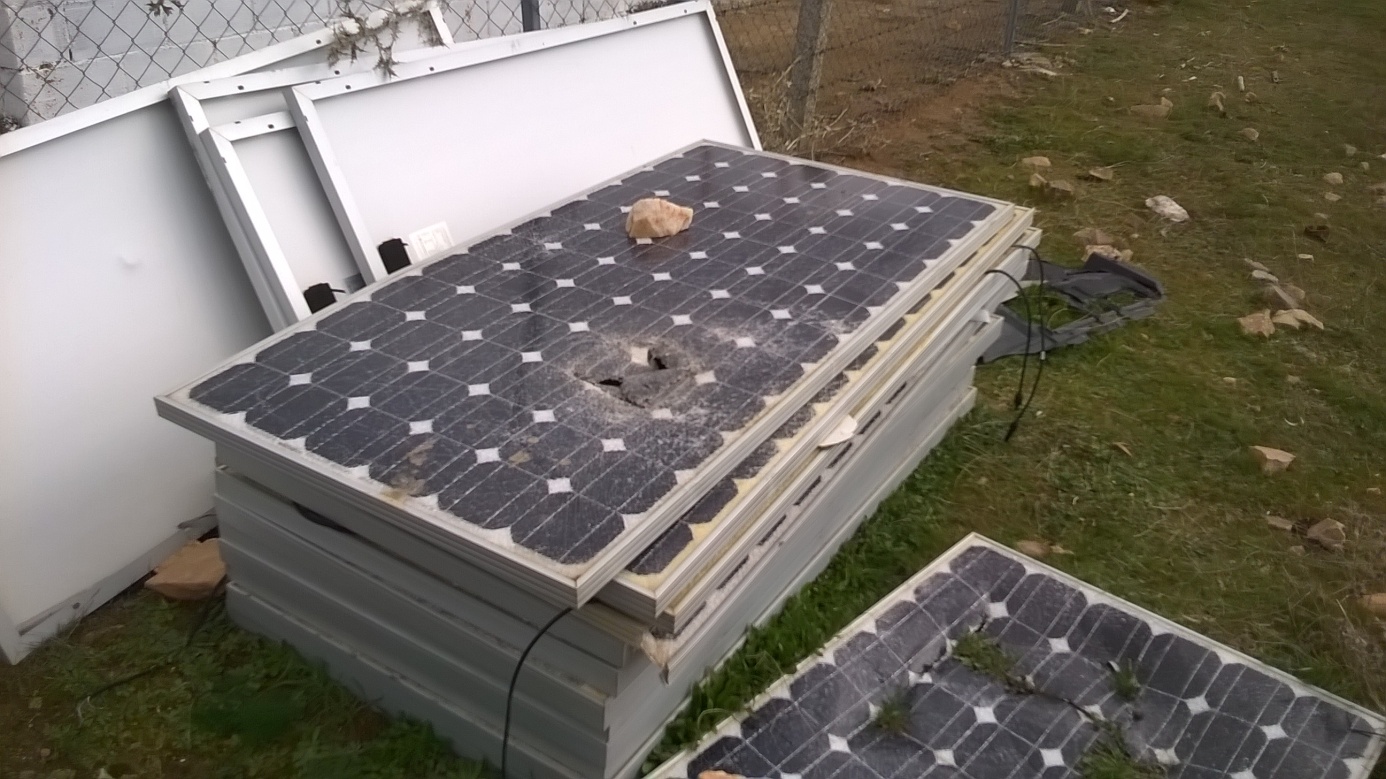 Zdjęcie 21 poniżej tama na rzece Duero i hydroelektroelektrownia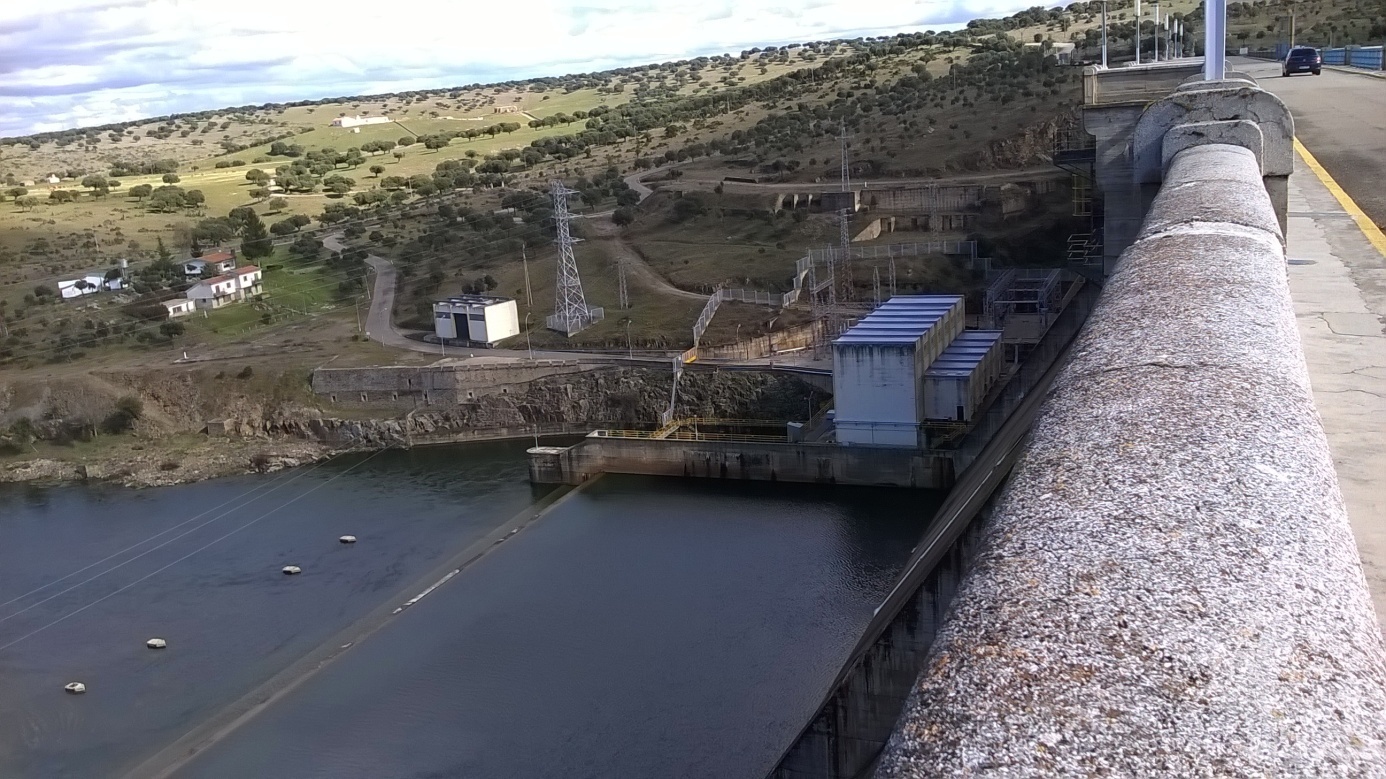 W dniu 15.02.2017 w  godzinach  8.30-10.30,  zgodnie z planem  pobytu, odbyły się zajęcia  warsztatowe  w firmie Gamo Energias www.gamoenergias.com  w Salamance, Hiszpania. Zajęcia warsztatowe  składały się  z tematów :-produkcja, wytwarzanie energii elektrycznej,- sprzedaż do sieci i instalacje fotowoltaiczne. W czasie warsztatów zostały  omówione przez mentorów 3 gałęzie rozwojowe firmy Gamo Energias  1)sprzedaż energii elektrycznej z instalacji   OZE wytwarzających prąd  2)prace konserwacyjne  3)inwestycje w nowe instalacje OZE.Firma Gamo Energias dysponuje budynkiem , który składa się z pomieszczeń biurowych i zaplecza technicznego. Na dachu budynku znajdują się panele fotowoltaiczne , które produkują energię elektryczną na potrzeby biura-oświetlenie  i ogrzewanie, oraz inne zużycie np. praca komputerów. Panele te również produkują energię elektryczną  na potrzeby poligonu wojskowego, który przylega do budynku biura.Na zapleczu znajduje się magazyn oraz miejsce w którym pracownicy wypróbowują pracę nowych typów np. inwerterów , gromadzą nowe innowacyjne urządzenia OZE, które później mogą być wykorzystywane do projektowania i montażu u kolejnych klientów.Zdjęcie 22 poniżej przed budynkiem i biurem Gamo Energias w Salamance.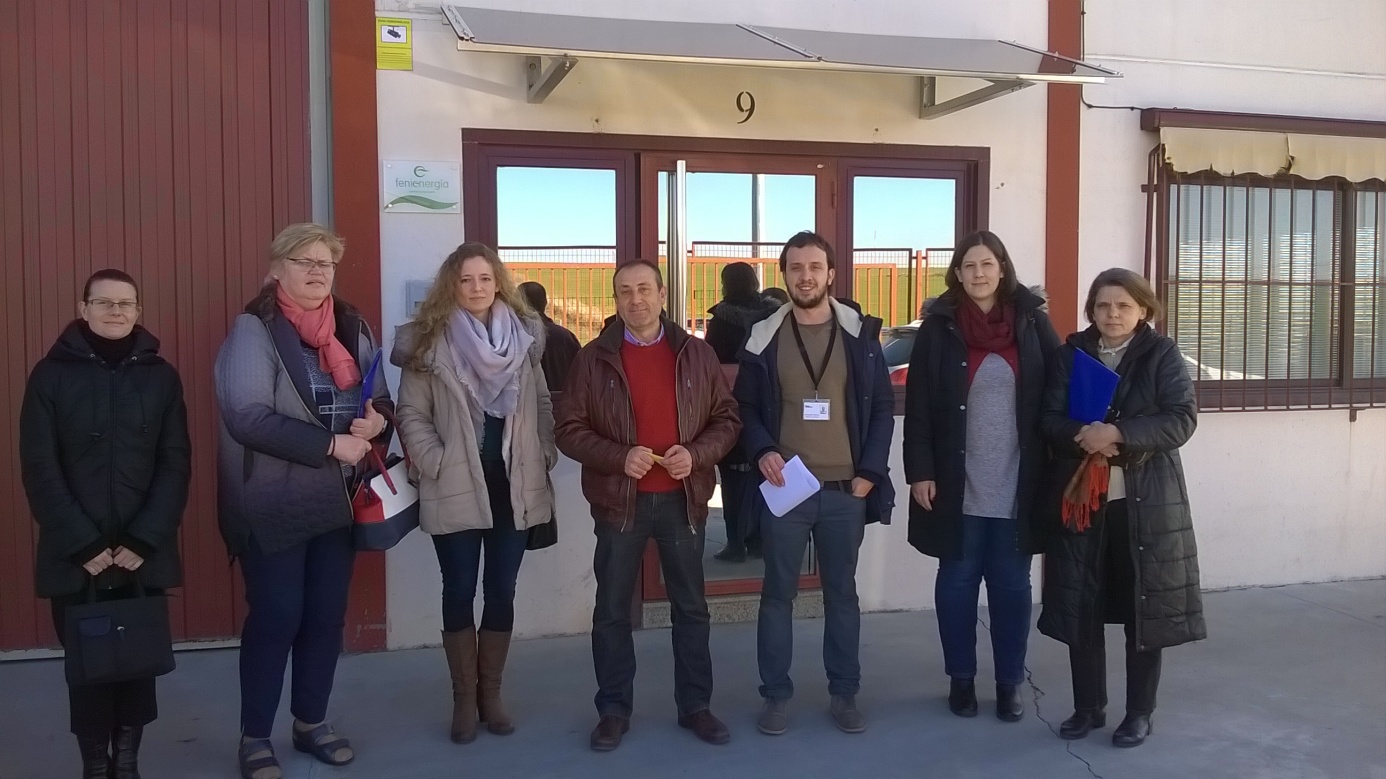 Zdjęcie 23-poniżej okolice biura Gamo Energias-strefa przemysłowa w Salamance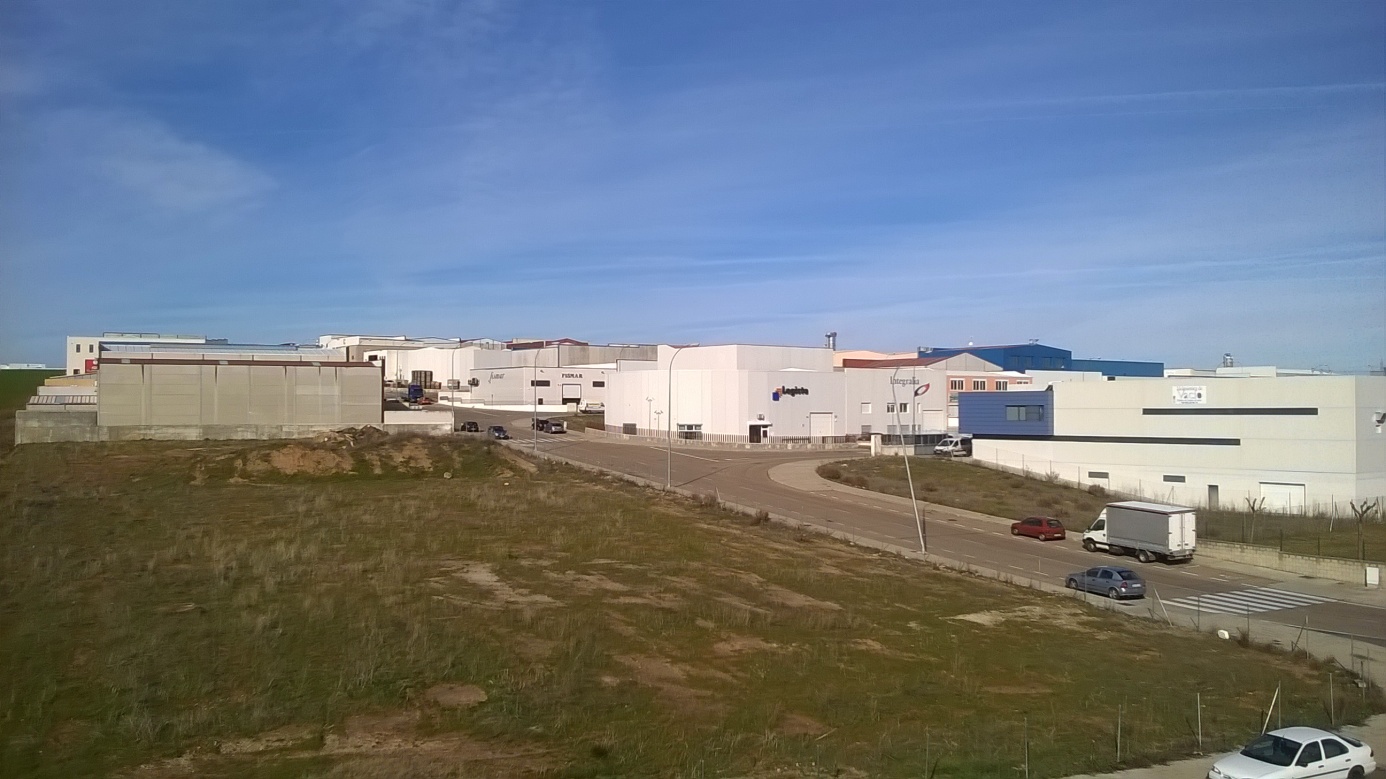 Zdjęcie 24 –poniżej ogniwa fotowoltaiczne na dachu budynku Gamo Energias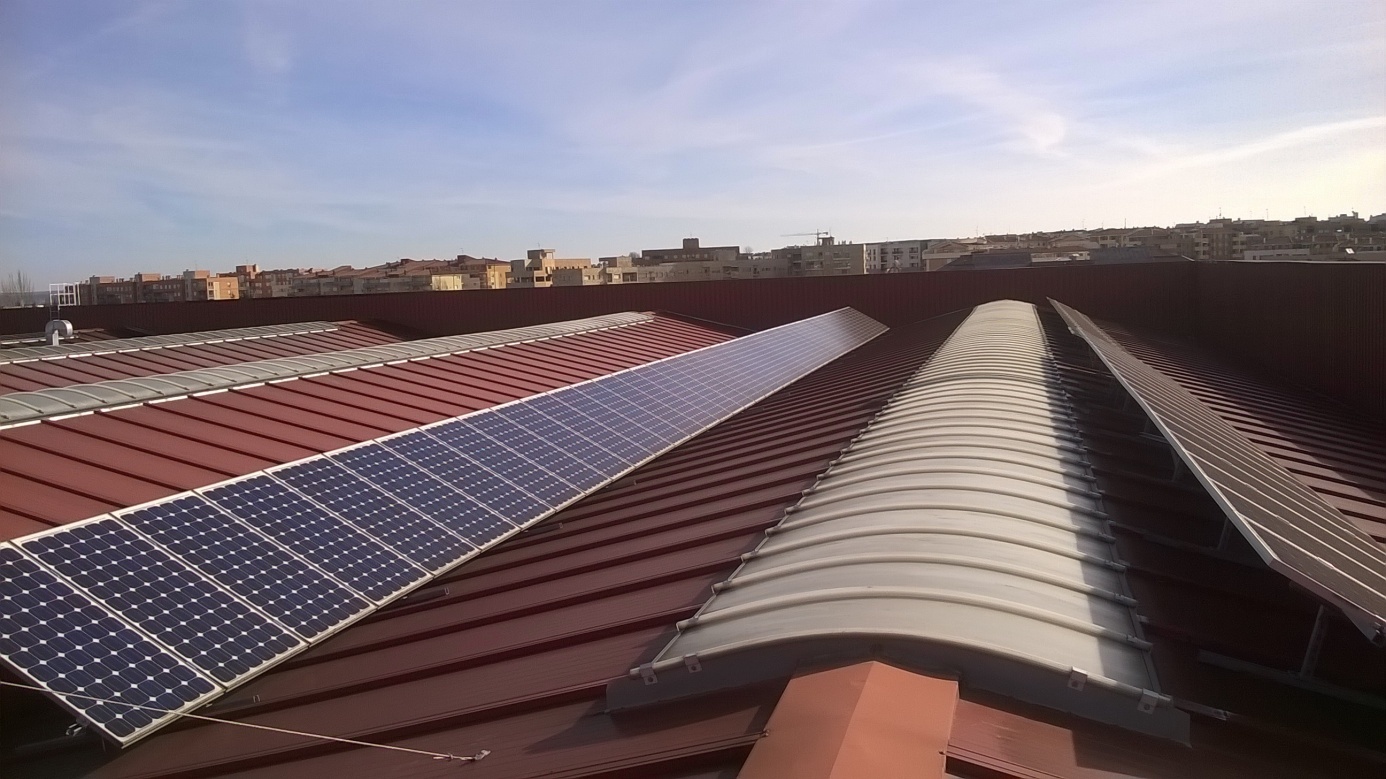 Zdjęcie 25- poniżej ogniwa fotowoltaiczne na dachu budynku Gamo Energias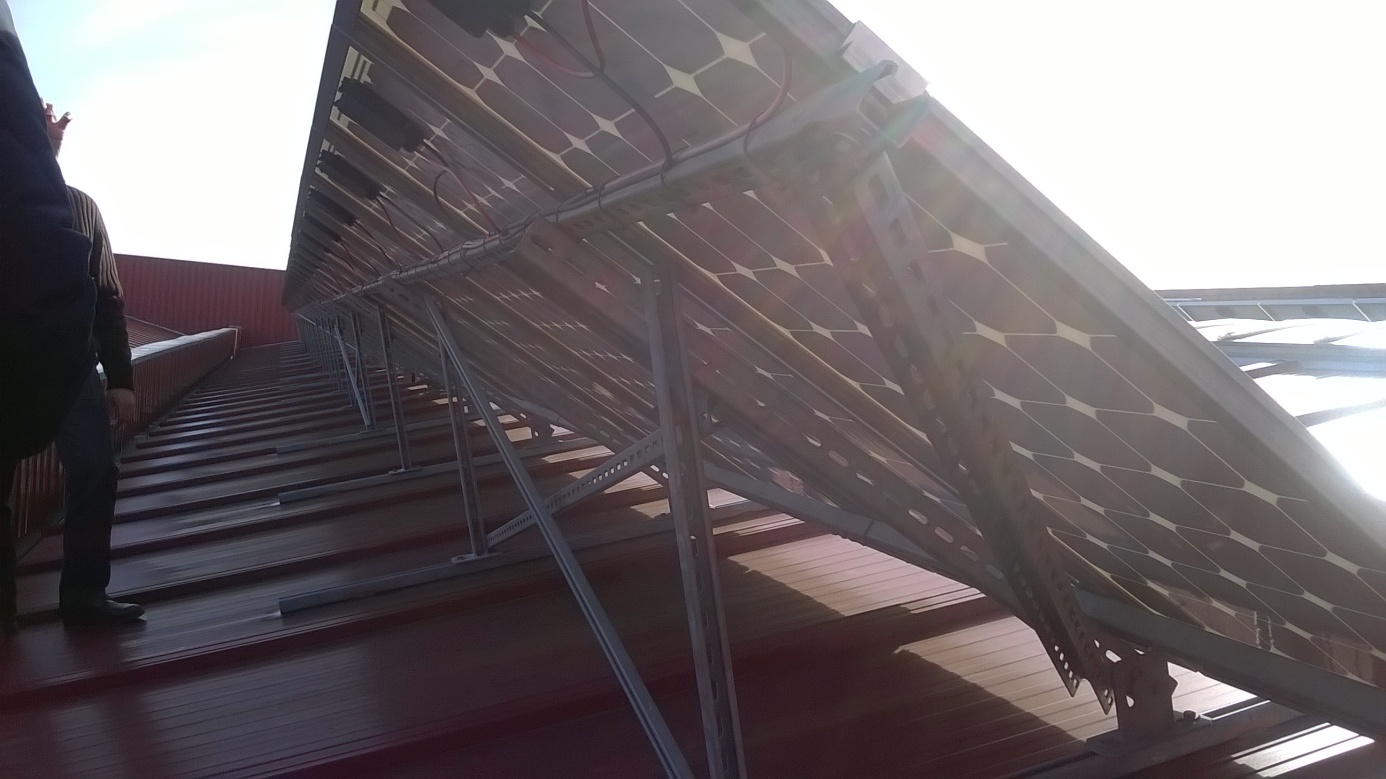 Zdjęcie 26 poniżej-próbowanie i testowanie efektywności pracy inwerterów na zapleczu biura Gamo Energias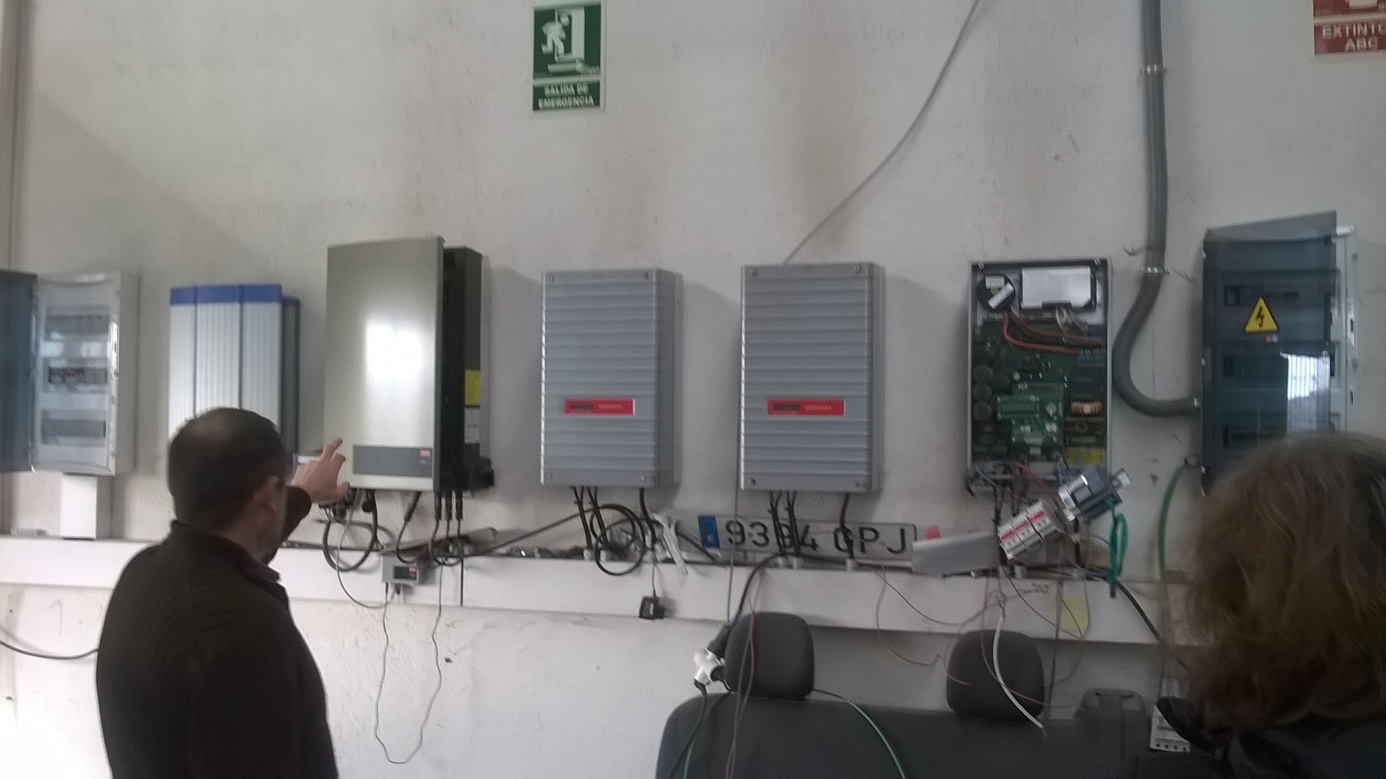 Zdjęcie 27 poniżej- próbowanie i testowanie efektywności pracy inwerterów na zapleczu biura Gamo Energias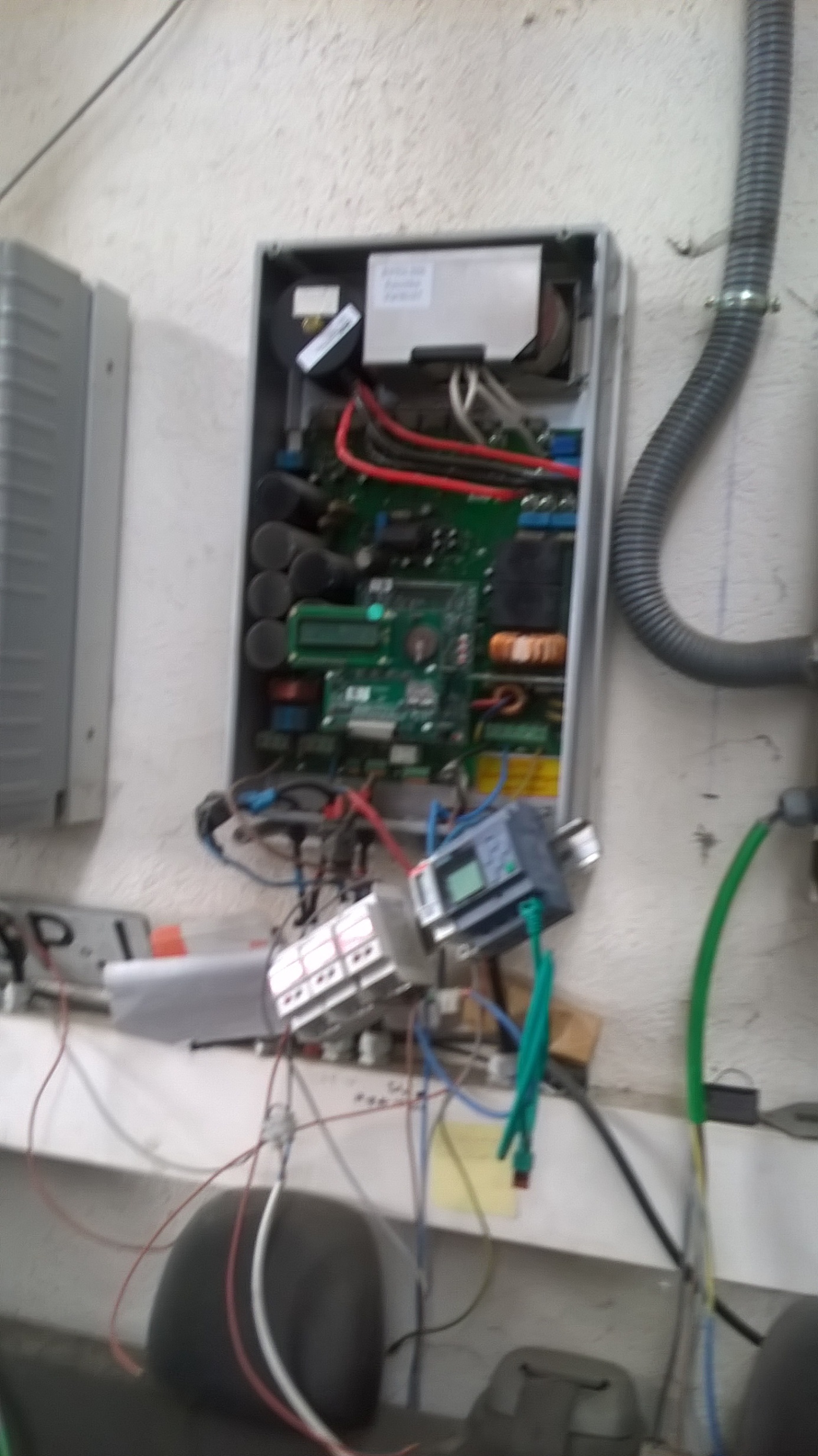 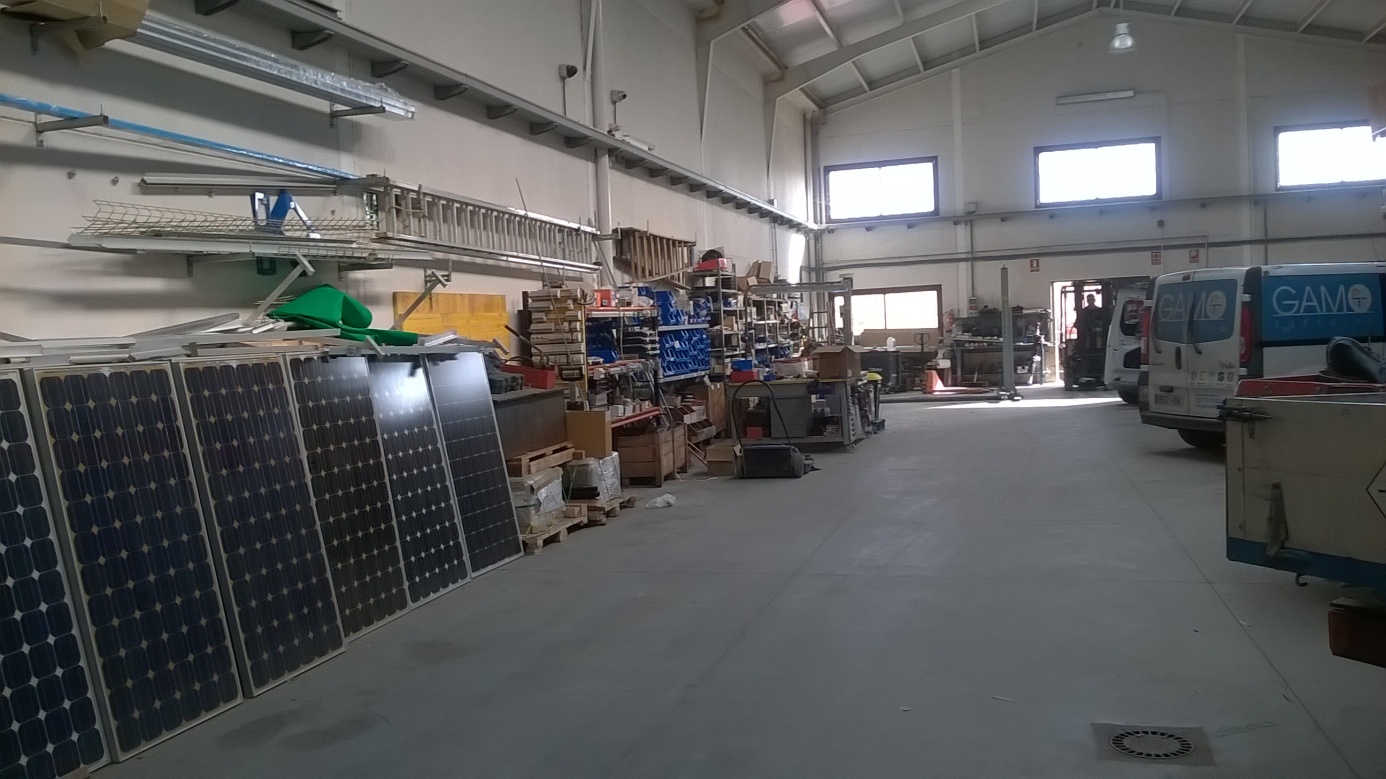 Zdjęcie 28 powyżej –widok na zaplecze firmy, zdjęcie 28 –poniżej- zaplecze firmy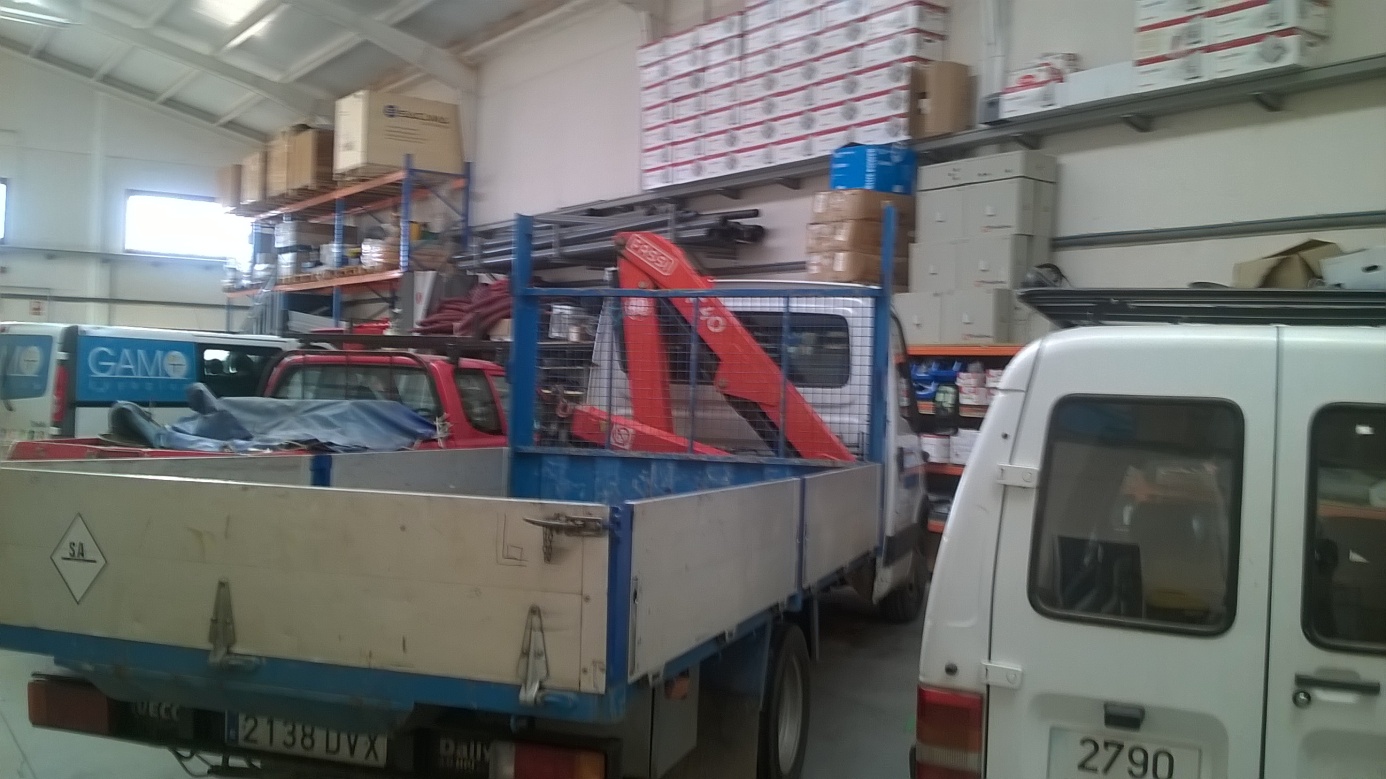 Zdjęcie 29- poniżej –panele fotowoltaiczne  na zapleczu firmy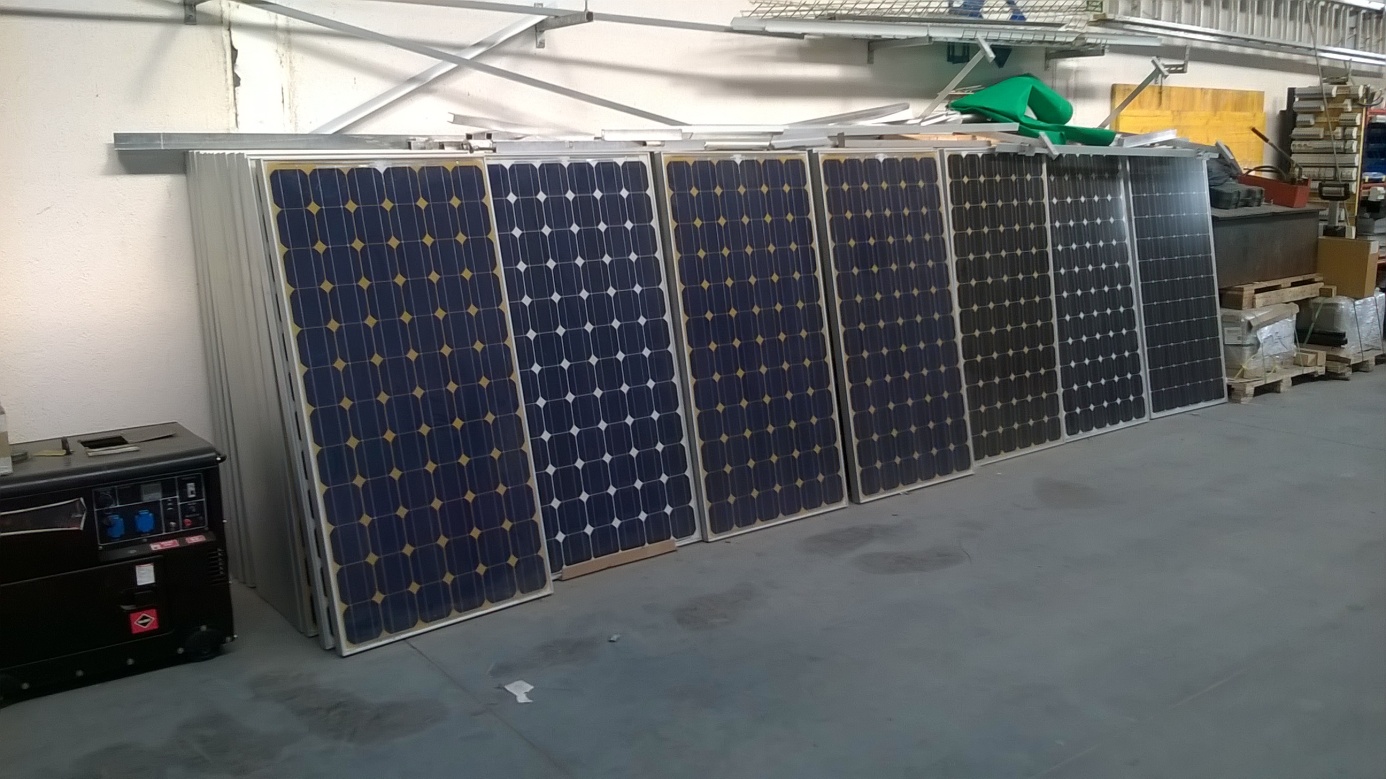 Zdjęcia 30 i 31 poniżej –urządzenie innowacyjne OZE –prototyp Eolifps o wartości ok. 5 tyś Euro kupiony na targach OZE w Hiszpanii do testowania nowych rozwiązań w firmie Gamo Energias .Urządzenie wykorzystuje prądy powietrza na i pomiędzy budynkami w mieście i służy do produkcji energii elektrycznej.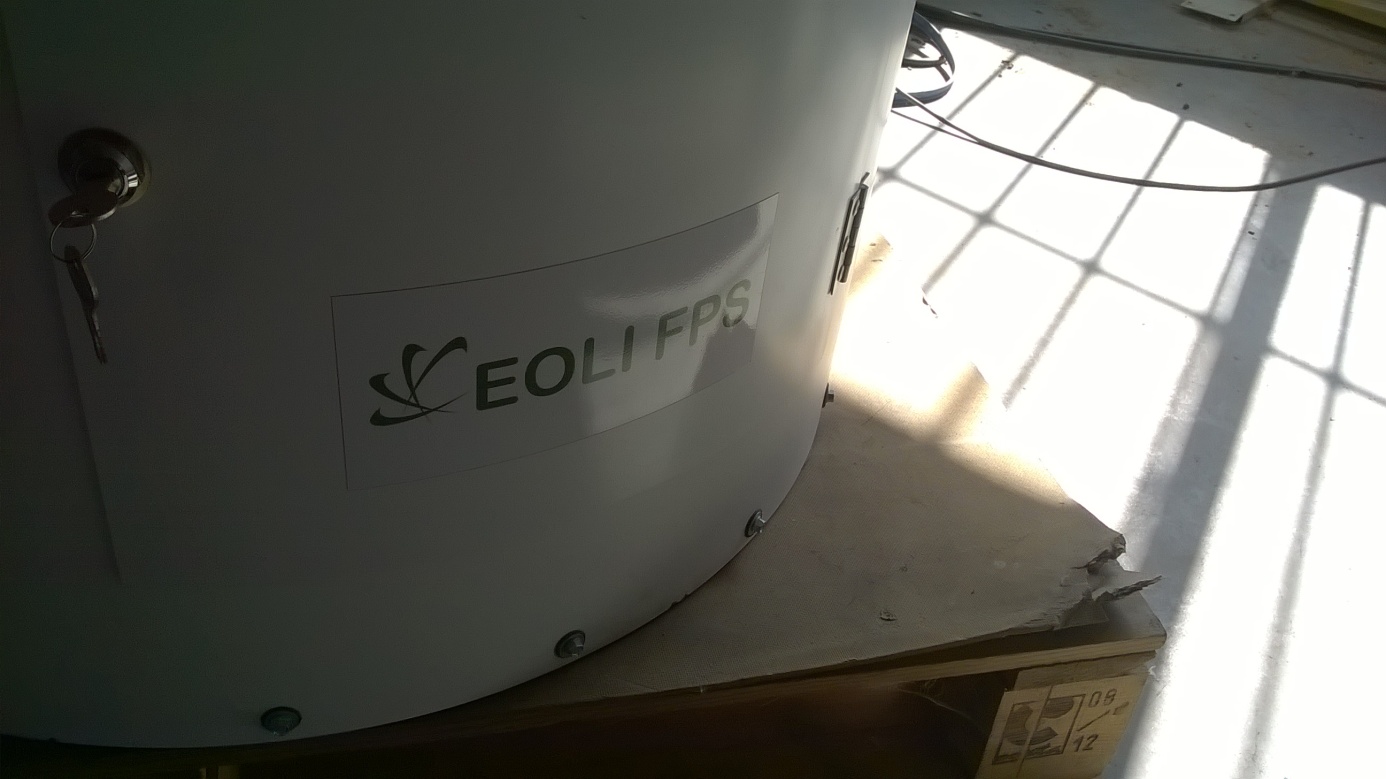 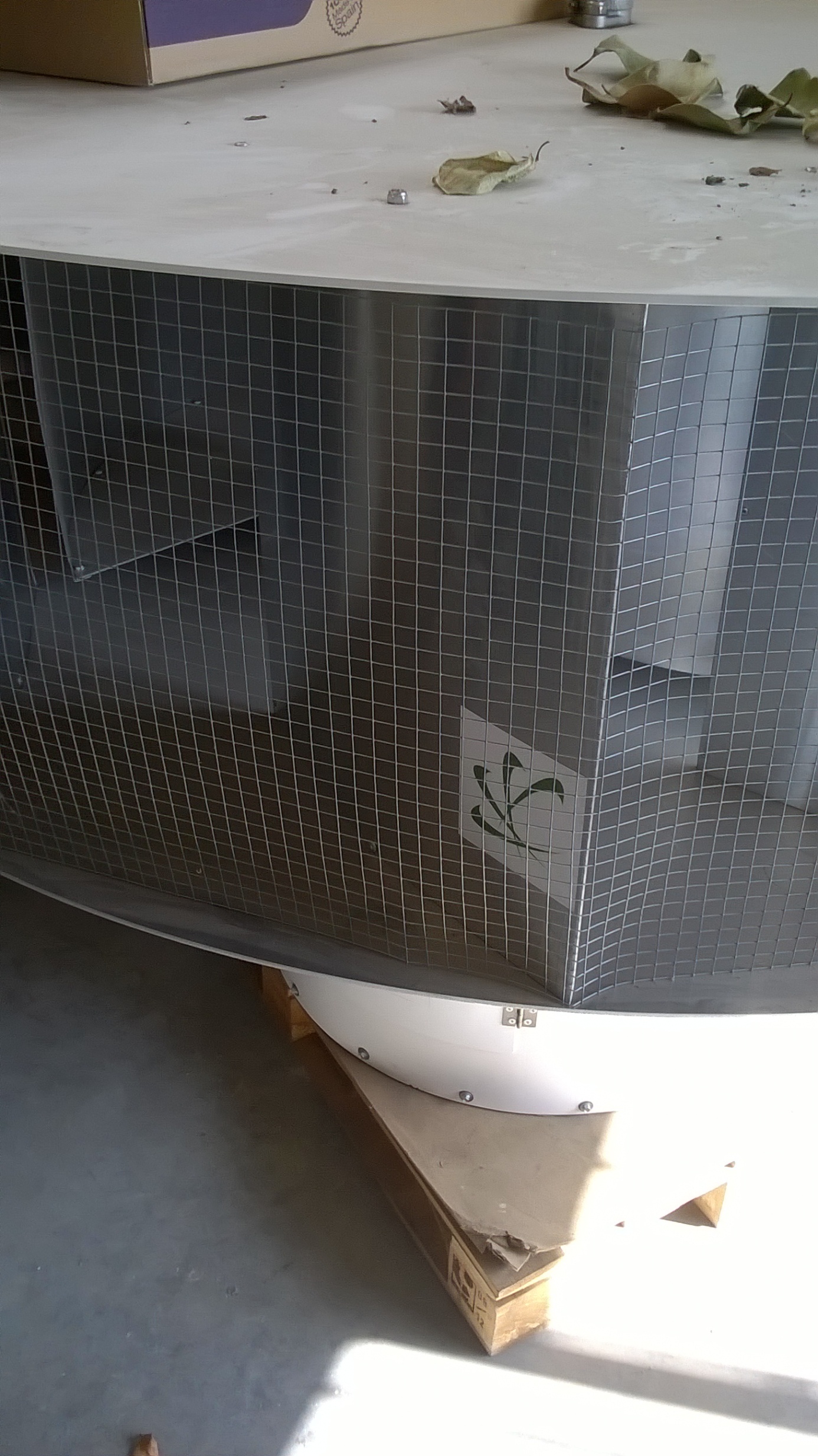 W  dniu 15.02.2017 w  godzinach  11.00-15.00, zgodnie z programem   pobytu odbyła się wizyta w Centrum Transportowym w Salamance. Panele fotowoltaiczne w tym centrum zostały zainstalowane na parkingu samochodowym oraz na dachu budynków tego centrum.Instalacja składa się z 11 jednostek o mocy 100 MW , każda jednostka ma inwerter i licznik do odczytu wytwarzanej i dostarczanej do sieci energii elektrycznej. Odczyt z licznika jest fakturowany.Gesternova to firma handlująca i skupującą  energię elektryczną, której nazwa znajduje się na fakturze.Zdjęcie 32 Przykładowa  faktura firmy Gestanowa , za dostarczoną do sieci energie elektryczną wytworzoną przez panele fotowoltaiczne w Centrum Transportu.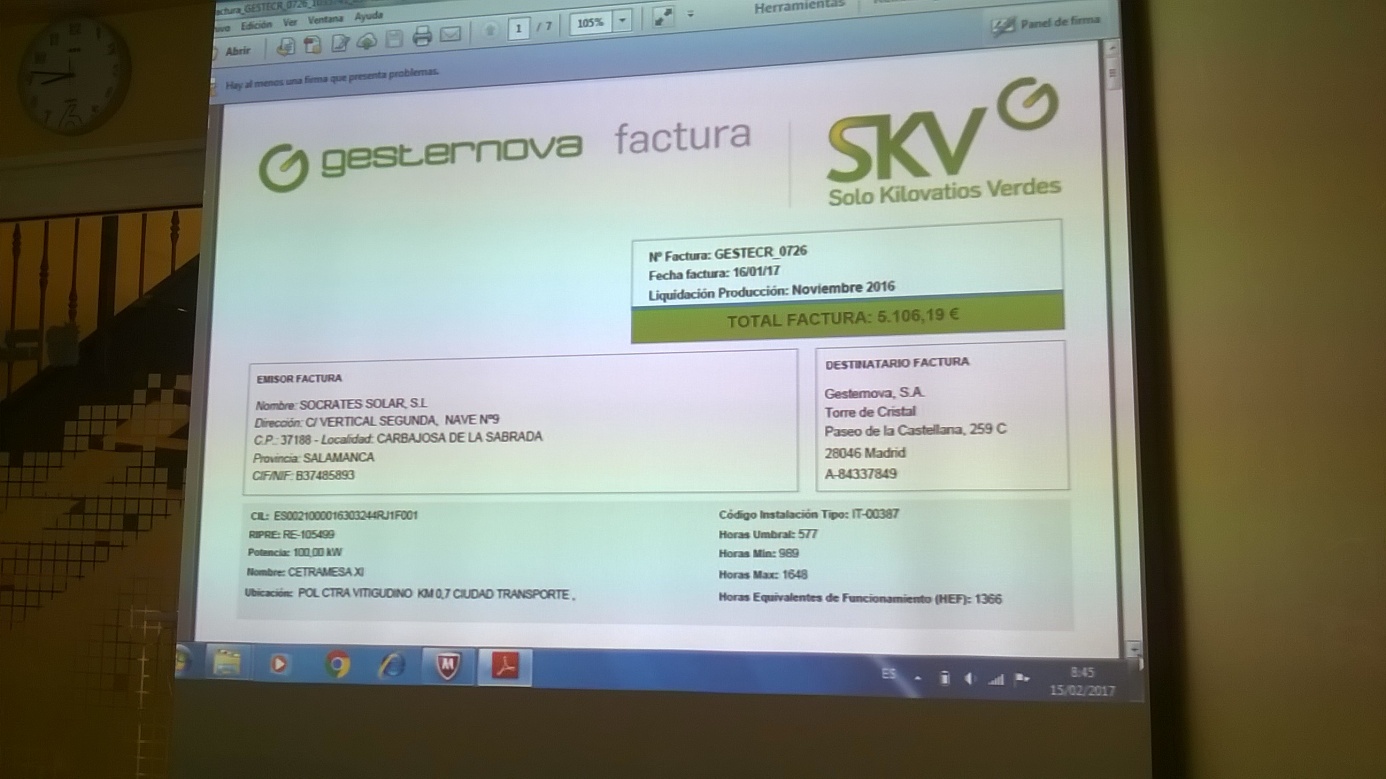 System płatności za wytworzona energię ze źródeł OZE został  zmieniony w Hiszpanii w 2013 roku. Płatności  składają  się z  następujących składników : obowiązująca cena wolnorynkowa  +dodatek za inwestycję (tylko w przypadku inwestycji, które powstały przed 2012 rokiem)+dodatek za utrzymanie i konserwację  instalacji. Na przykład firma  Emisor jest  sprzedawcą energii elektrycznej wytworzonej w  spółce  Socrates Solar. Każda instalacja ma swój numer identyfikacyjny , coś w rodzaju regonu.Współczynnik pokrycia tj płatności  za wytworzony prąd z  ogniw  fotowoltaicznych, jest płacony od 2013  z dołu, z poślizgiem ok. 3 miesięcznym, współczynnik ten zmienia się i rośnie. W listopadzie  2016 wynosił 0,05783 euro czyli 5,786 eurocenta za 1 kWh, z kolei dodatek za 1 inwestycje w instalację wynosił   2836,39 Euro . Firmy OZE   w Hiszpanii   płacą tez podatek   IVA w wysokości 21%.Panele fotowoltaiczne najwięcej energii wytwarzają w ciągu dnia, z kolei ceny energii są wyższe w ciągu dnia, turbiny wiatrowe  najwięcej energii wytwarzają w nocy kiedy ceny energii  są  niższe. Gamo Energias ma udziały w kilku instalacjach,  każda z firm spółki ma swoje obroty i jest rozliczana oddzielnie.Firma Gamo Energias składa się z 4 działów i zatrudnia 4 inżynierów, 6 techników i 2 osoby w administracji , inżynierowie są też  odpowiedzialni za kontakty handlowe z klientami.Firma przygotowuje kosztorys dla każdego nowego klienta. W przypadku farmy trzody chlewnej przygotowanie kosztorysu rozpoczęło się   od analizy potrzeb zużycia energii elektrycznej w skali roku w podziale na pory roku i miesiące ponieważ zużycie energii elektrycznej  oraz nasłonecznienie jest zmienne  w ciągu roku.Nachylenie paneli fotowoltaicznych do słońca w Hiszpanii pod kątem 30 stopni jest najkorzystniejsze, w Polsce prawdopodobnie to jest 45 stopni , tak jak w Hiszpanii zimą.Panele fotowoltaiczne dzielą się monokrystaliczne i polikrystaliczne. Standardowy panel polikrystaliczny kosztuje obecnie 114 Euro , cena wytwarzanej  energii elektrycznej to  44 eurocenty za każdy wat. W przypadku paneli monokrystalicznych cena wytwarzanej energii to 46 eurocentów za każdy wat.Produkcja i marki inwerterów zainstalowanych przez Gamo Energias to Victron-firma holenderska, Voltronic tańsza wersja tajwańska, Struder wersja szwajcarska.Akumutatory , baterie firmy Snajder –gromadzenie energii w bateriach na 3-4 dni, wydajność akumulatora na 1 noc.Mentor podał przykłady inwestycji w instalacje fotowoltaiczne w  fabryce pasz , spółdzielniach mleczarskiej  i hodowlanej, które są  samowystarczalne ale podłączona również do sieci krajowej.Instalacja w rzeźni Mataredo to instalacja gdzie ubojowi są  poddawane   krowy, owce, świnie , a największe zużycie energii elektrycznej w czasie po uboju występuje wtedy, kiedy  mięso jest przechowywane w lodówkach i zamrażarkach.Spis zdjęć przedstawionych poniżej :Zdjęcia 33-41  rozmieszczenie  urządzeń  OZE w Centrum Transportowym  w Salamance.Zdjęcia 33,34,35 –panele fotowoltaiczne na dachach parkingówZdjęcia 36 i 37  –panele  fotowoltaiczne obracające się za  słońcem – zmiana konta nachylenia do słońca (30-45  stopni Celsjusza )   na dachu ubojni Zdjęcia 38 i 39-urządzenia elektryczne skoordynowane z panelami fotowoltaicznymiZdjęcia 40 i 41- schematy rozmieszczenia inwerterów i instalacji elektrycznej skoordynanowanej z panelami fotowoltaicznymiZdjęcie 33 poniżej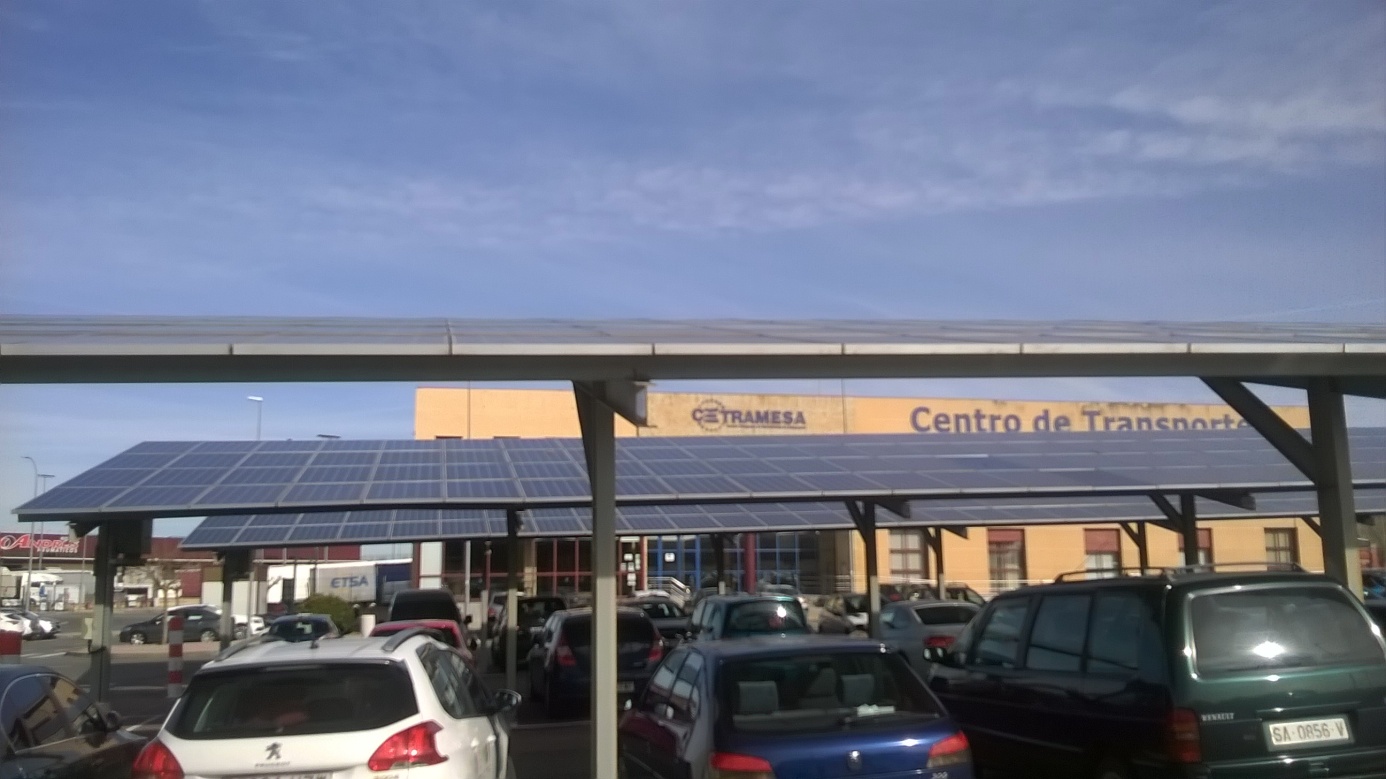    Zdjęcie 34 poniżej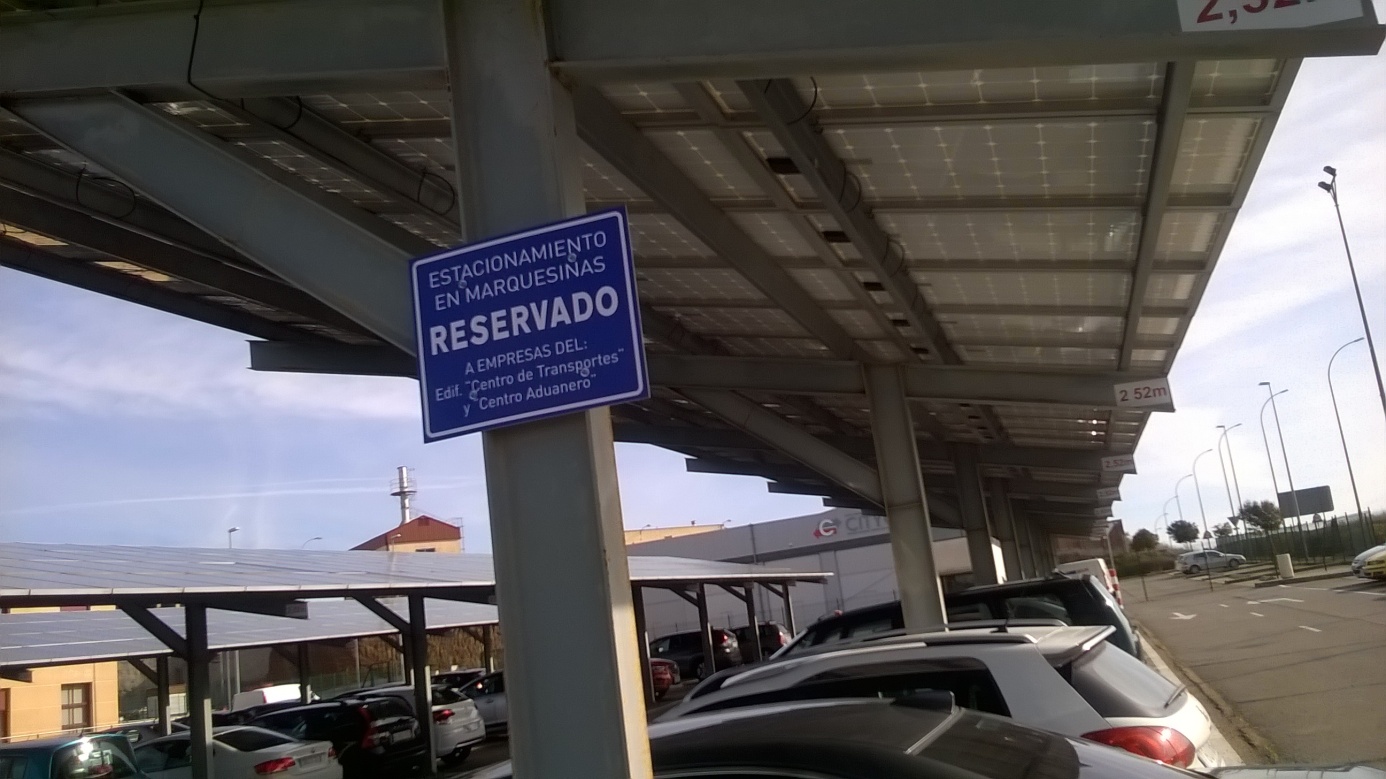 Zdjęcie 35 poniżej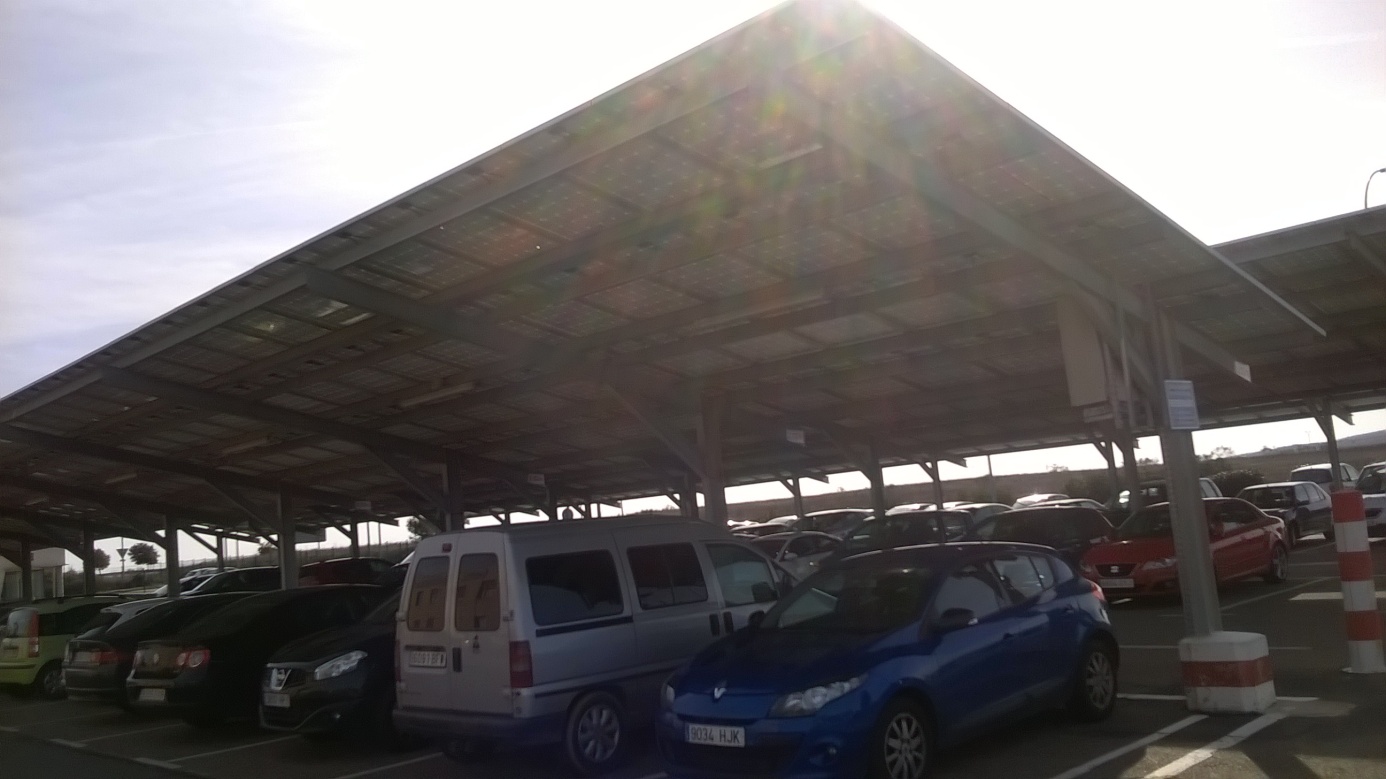 Zdjęcie 36 poniżej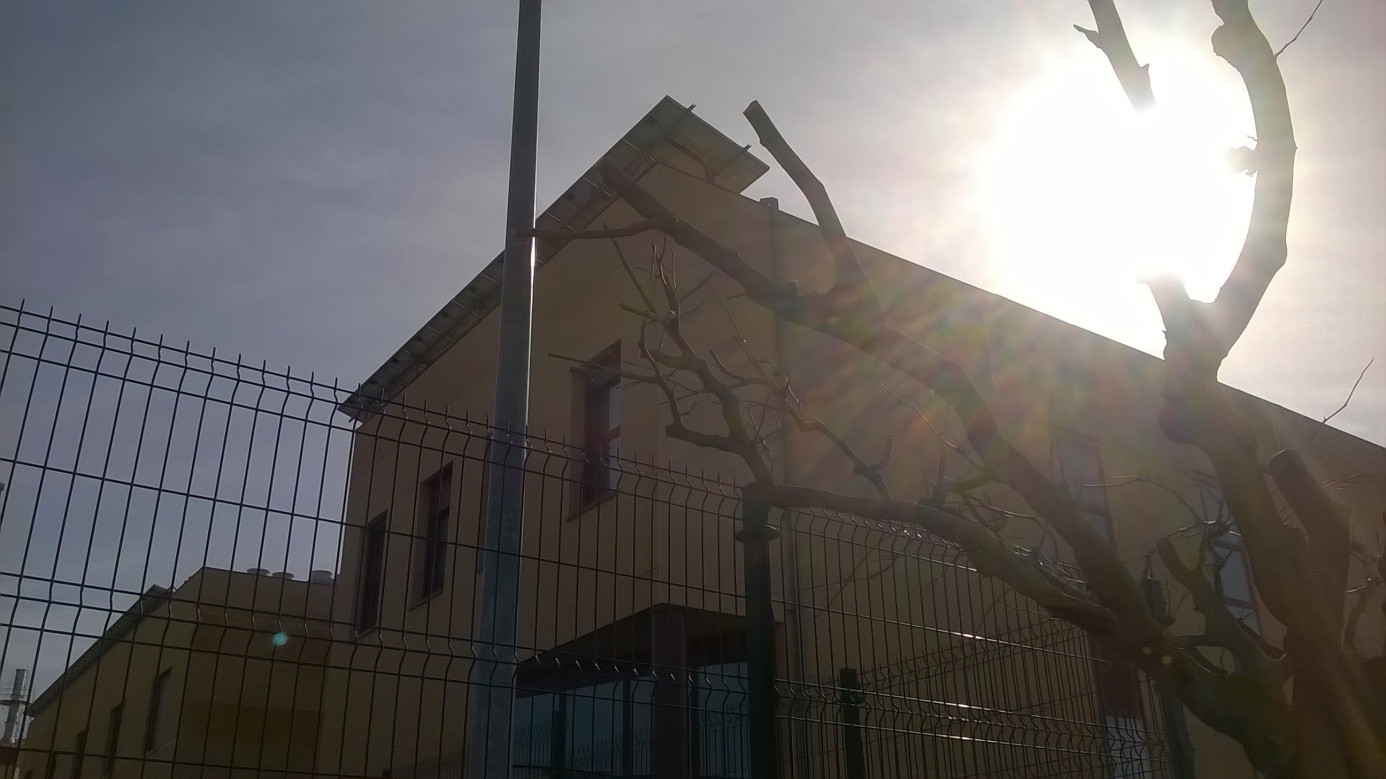 Zdjęcie 37 poniżej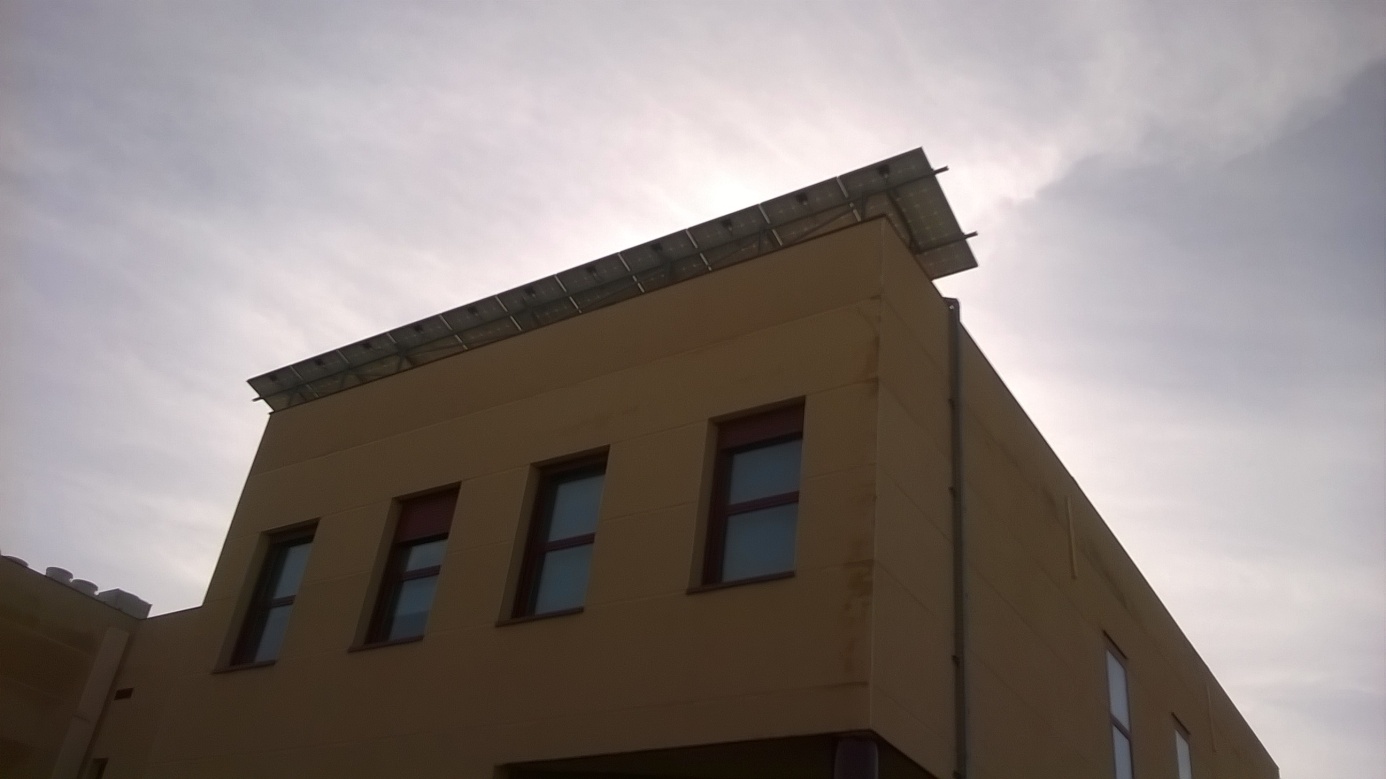 Zdjęcia 38 i 39  poniżej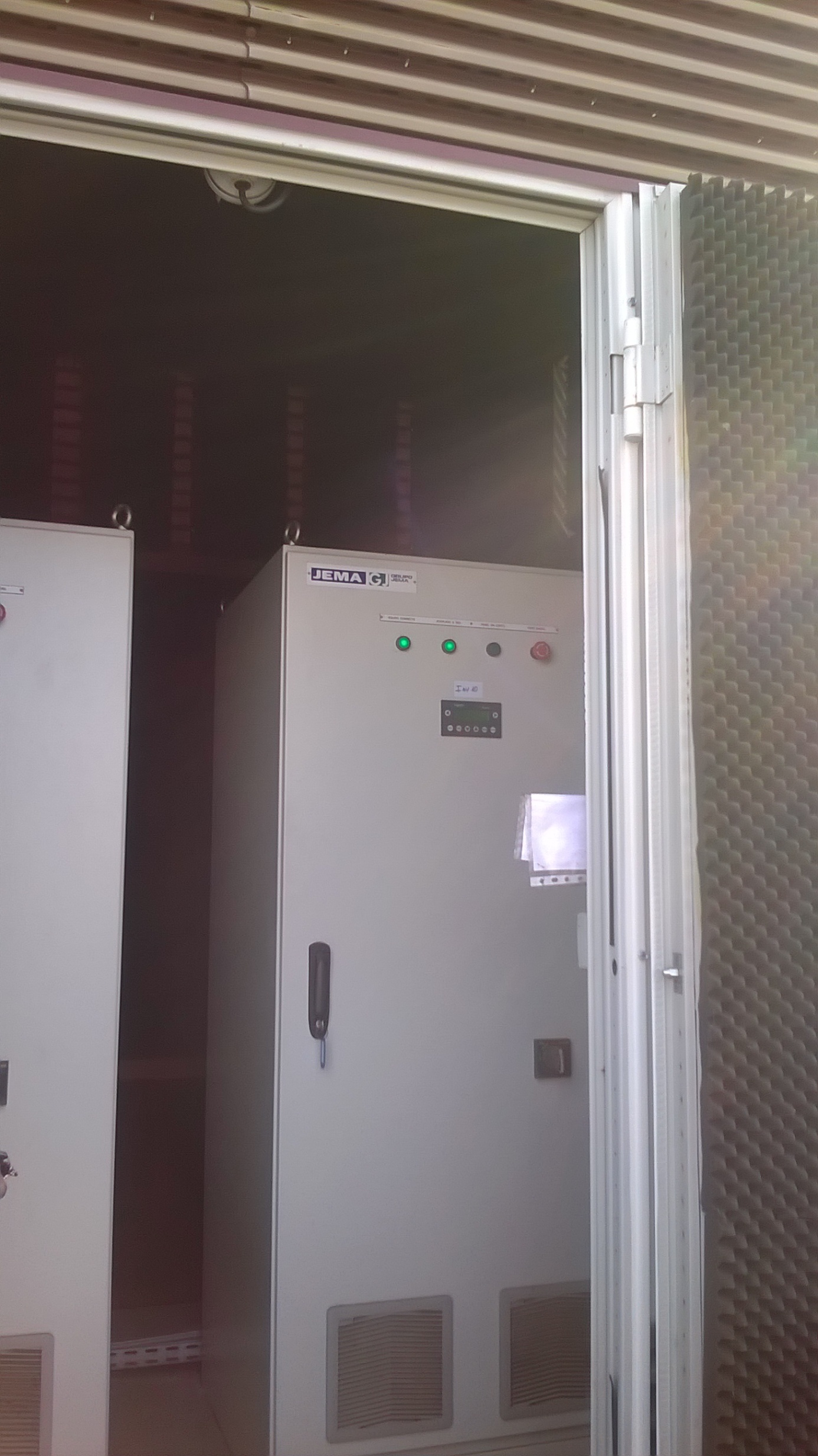 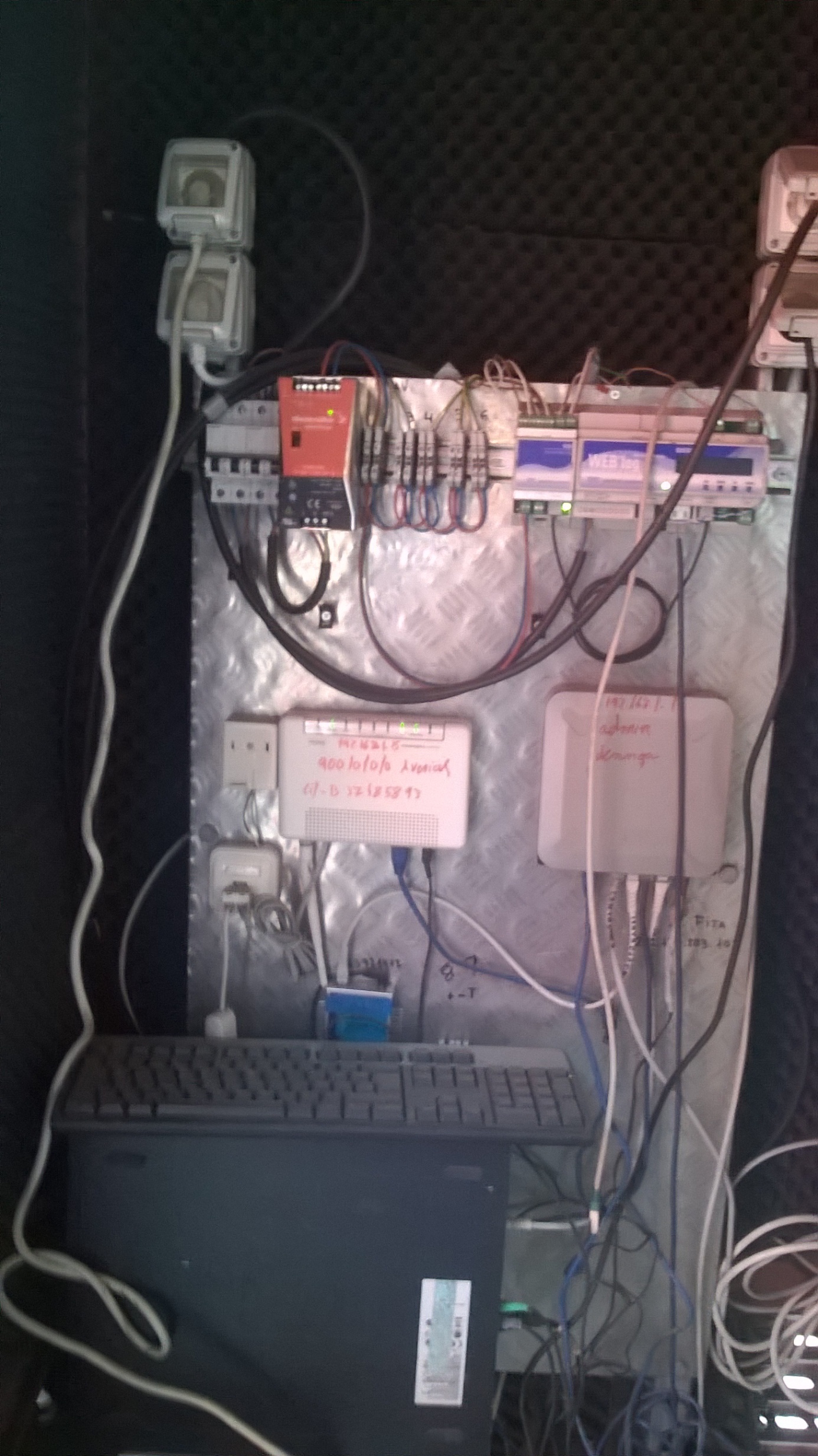 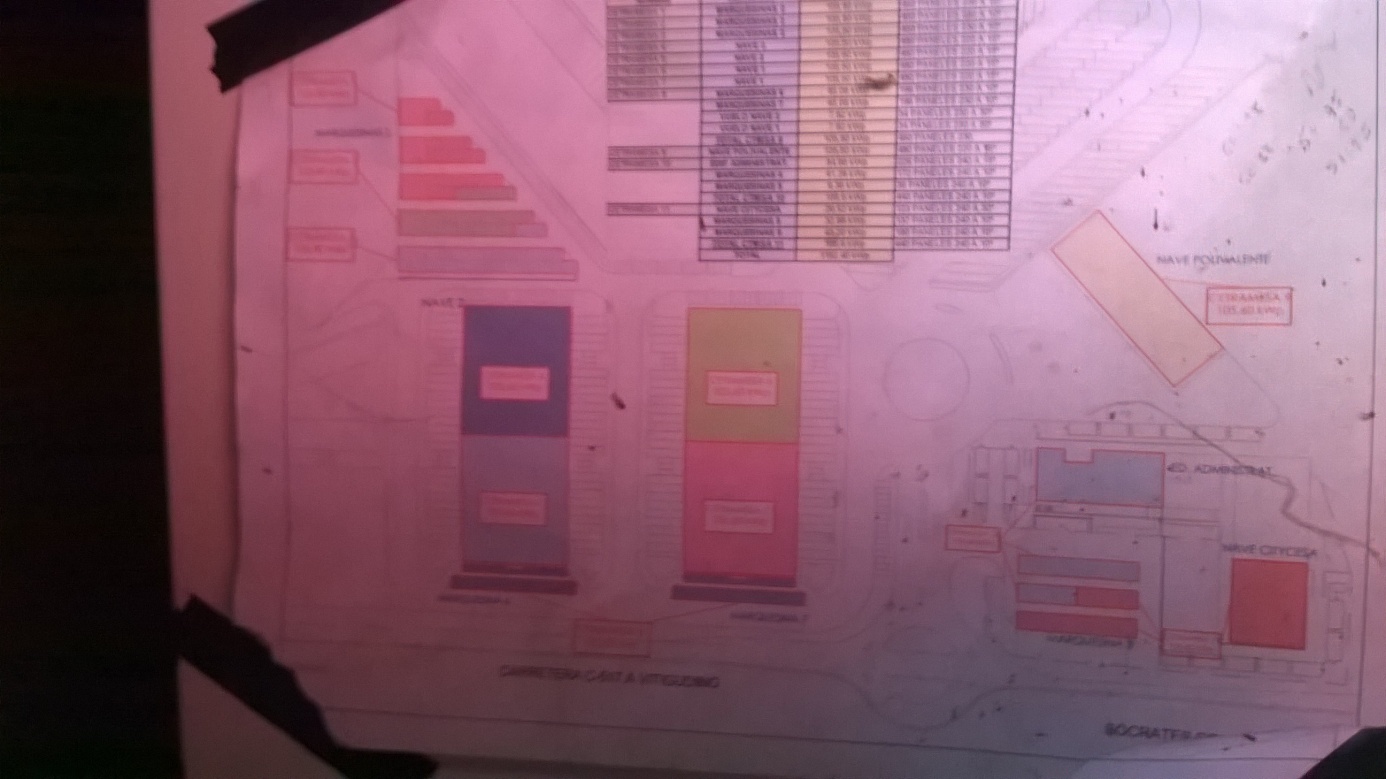 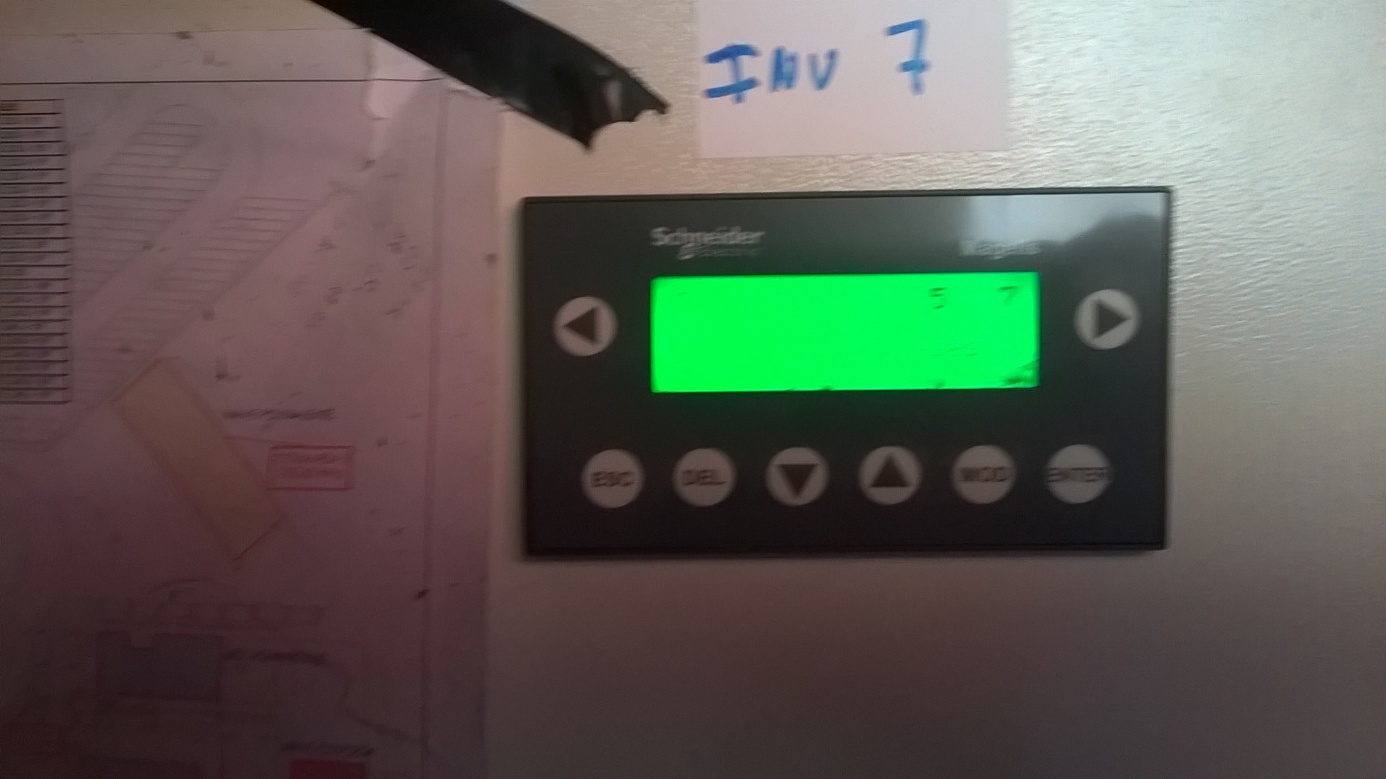 Zdjęcia 40 i 41 powyżejW dniu  15.02.2017 w godzina popołudniowych 13.00-15.00 odbyły się warsztaty w sadzie fotowoltaicznym PLANTA SOLAR DE MORILLE.Sad fotowoltaiczny składa sie z paneli nie obracających się i nie podążających za słońcem.Cała instalacja fotowoltaiczna i elektyczna została wykonana przez firmę Gamo Energias. Ogniwa są własnością firmy natomiast grunt jest dzierżawiony. Na gruncie są wypasane owce, które zjadając trawę zapobiegają niszczeniu ogniw fotowoltaicznych.Produkcja energii elektrycznej z ogniw jest sprzedawana do sieci elektrycznej krajowej.Sad fotowoltaiczny jest monitorowany 24 h przez kamery i Internet.Zdjęcie 42 poniżej panele fotowoltaiczne nie podążające za słońcem w sadzie Solar de Morille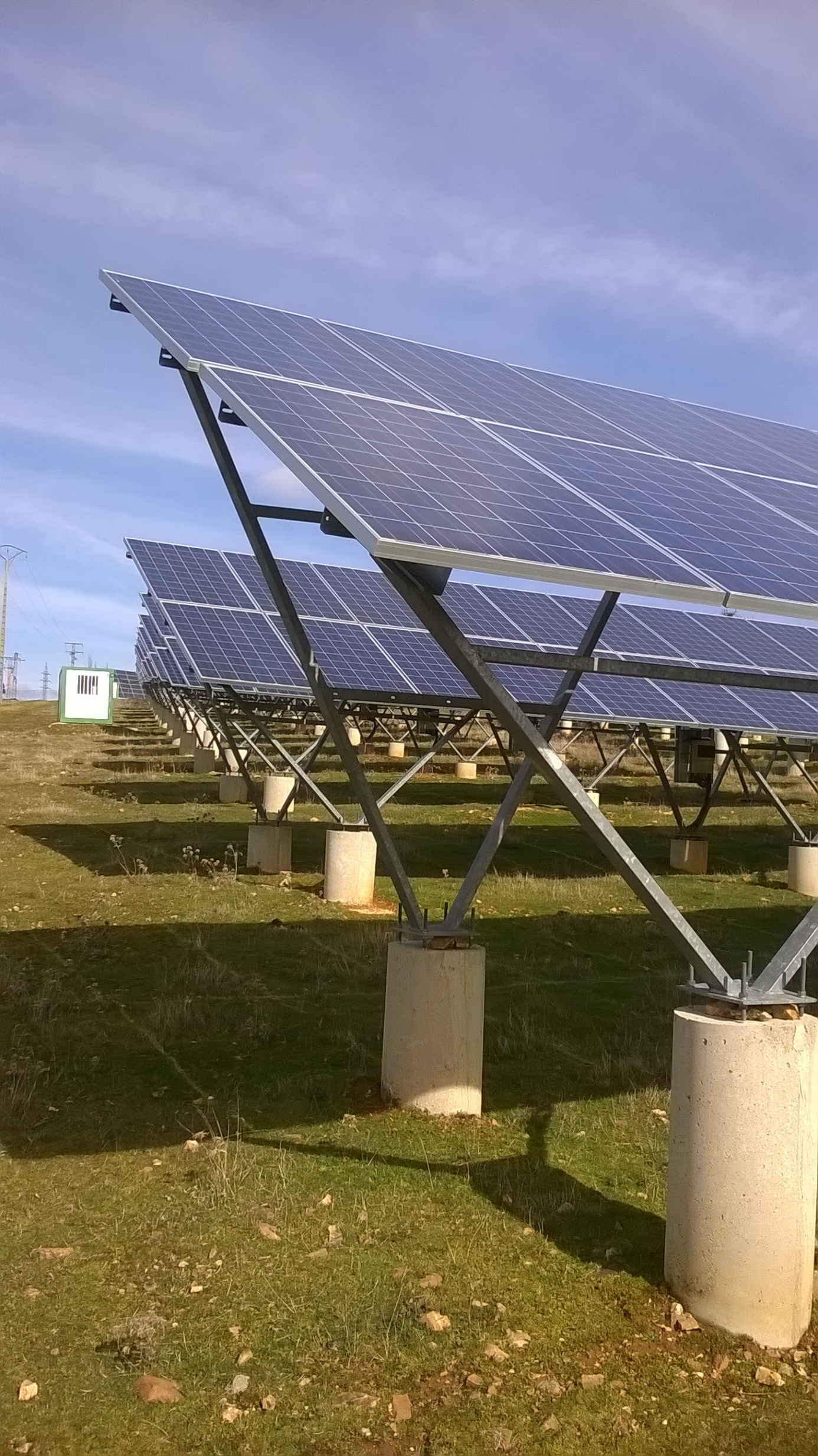 W dniu 16.02.2017 w  godzinach  8.30-10.30,  zgodnie z planem  pobytu, odbyły się zajęcia  warsztatowe  w firmie Gamo Energias www.gamoenergias.com  w Salamance, Hiszpania.Tematyka dotyczyła monitoringu urządzeń i instalacji produkujących energię elektryczną ze źródeł odnawialnych tj  paneli fotowoltaicznych i turbin wiatrowych, prac konserwacyjnych prowadzonych przez Gamo Energias. Monitoring instalacji sadu i farm fotowoltaicznych, farm wiatrowych, paneli fotowoltaicznych odbywa się  zdalnie  za pomocą programu komputerowego team viewer. Jest to program bezpłatny prowadzony za pomocą komputera i sieci internetowej wi fi    z  hasłem  dostępu. Każdy panel fotowoltaiczny ma 1 ekran komputerowy, który monitoruje pracę tego ogniwa i produkcję energii elektrycznej.Przykładowo jeden z sadów fotowoltaicznych monitorowany przez Gamo Energias składa się z 55 paneli po 10 KW, które są kontrolowane  przez 24 h. Podgląd  jest na komputerze w firmie. W przypadku  awarii i zaprzestania pracy panelu informacja pojawia się na komputerze i technicy wyruszają  w teren aby naprawić uszkodzenie.Opis zdjęć:Zdjęcia 43,44,45,46  -podgląd internetowy w dniu 16.02.2017 na instalacje fotowoltaiczne monitorowane przez Gamo EnergiasZdjęcie 45- wykresy obrazujące pracę poszczególnych ogniw fotowoltaicznych na osi poziomej czas (godzina) na osi pionowej moc dostarczona do sieci elektrycznejZdjęcie 47 –widok na sad fotowoltaiczny z komputera  w biurze Gamo Energias, pracownik prezentujący monitoring  sadu fotowoltaicznego.Zdjęcie 43 poniżej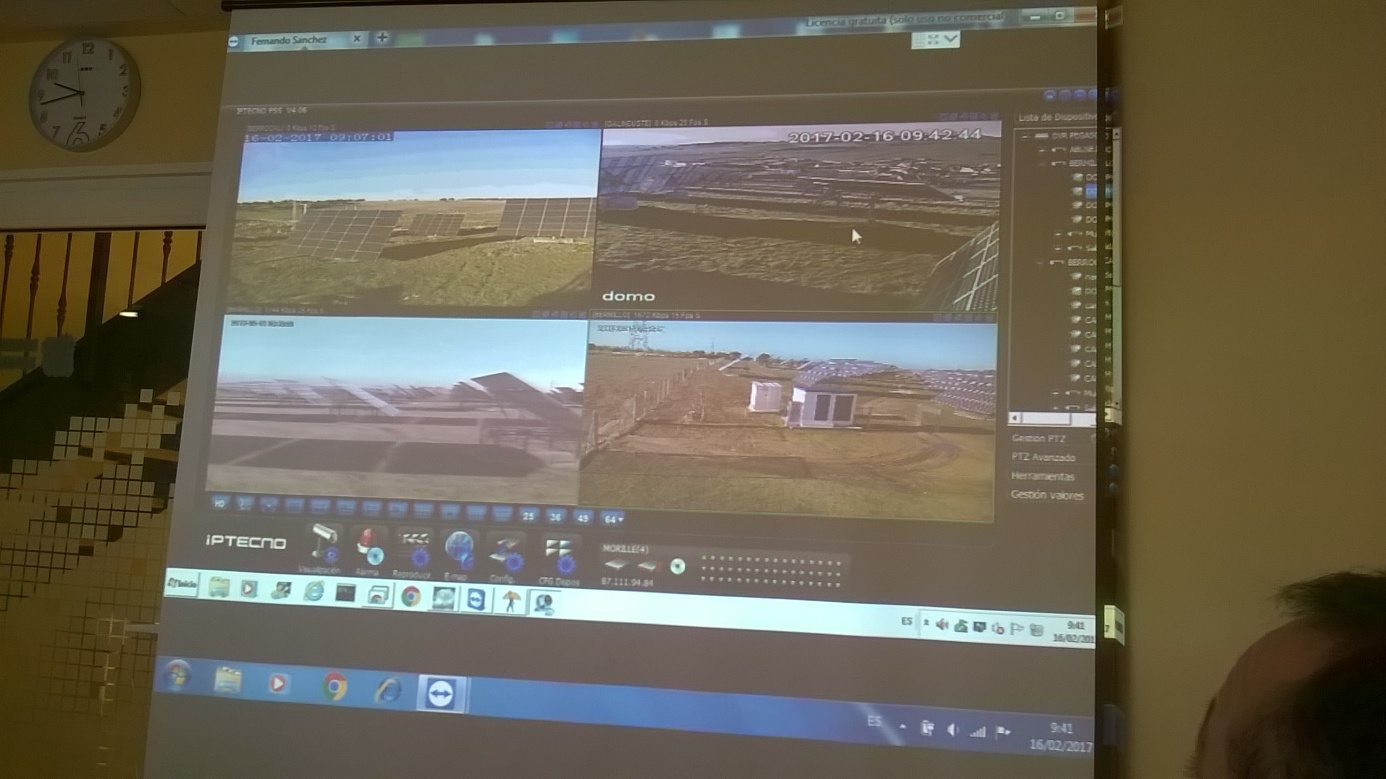 Zdjęcie 44 poniżej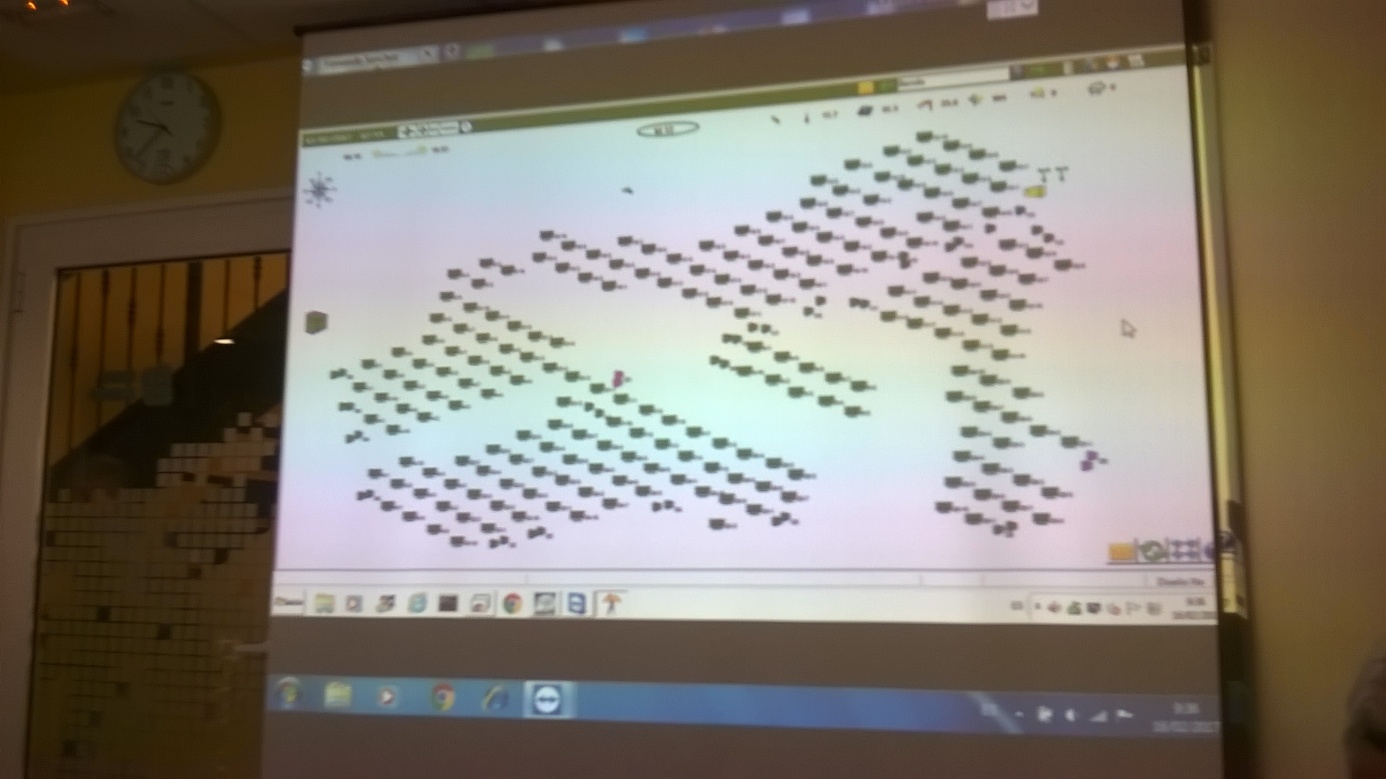 Zdjęcie 45 poniżej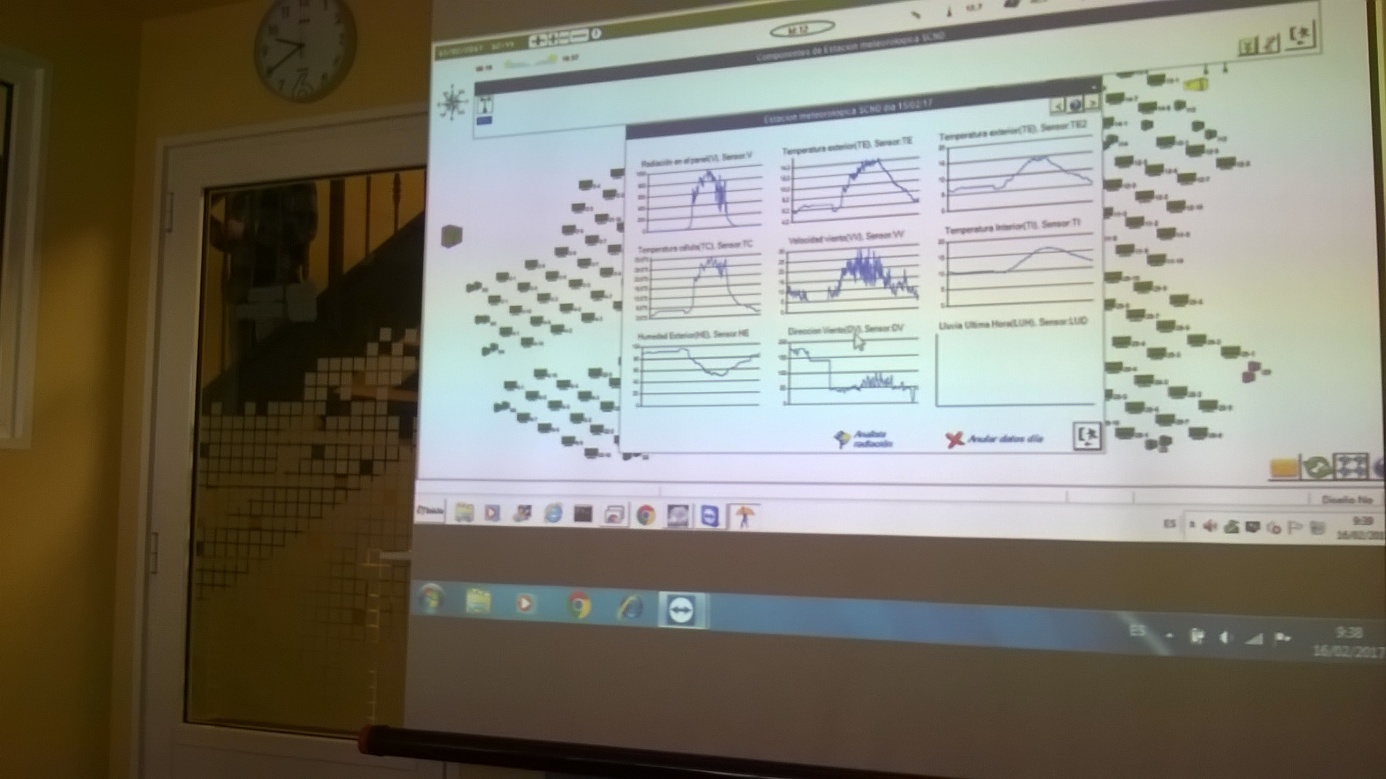 Zdjęcie 46 poniżej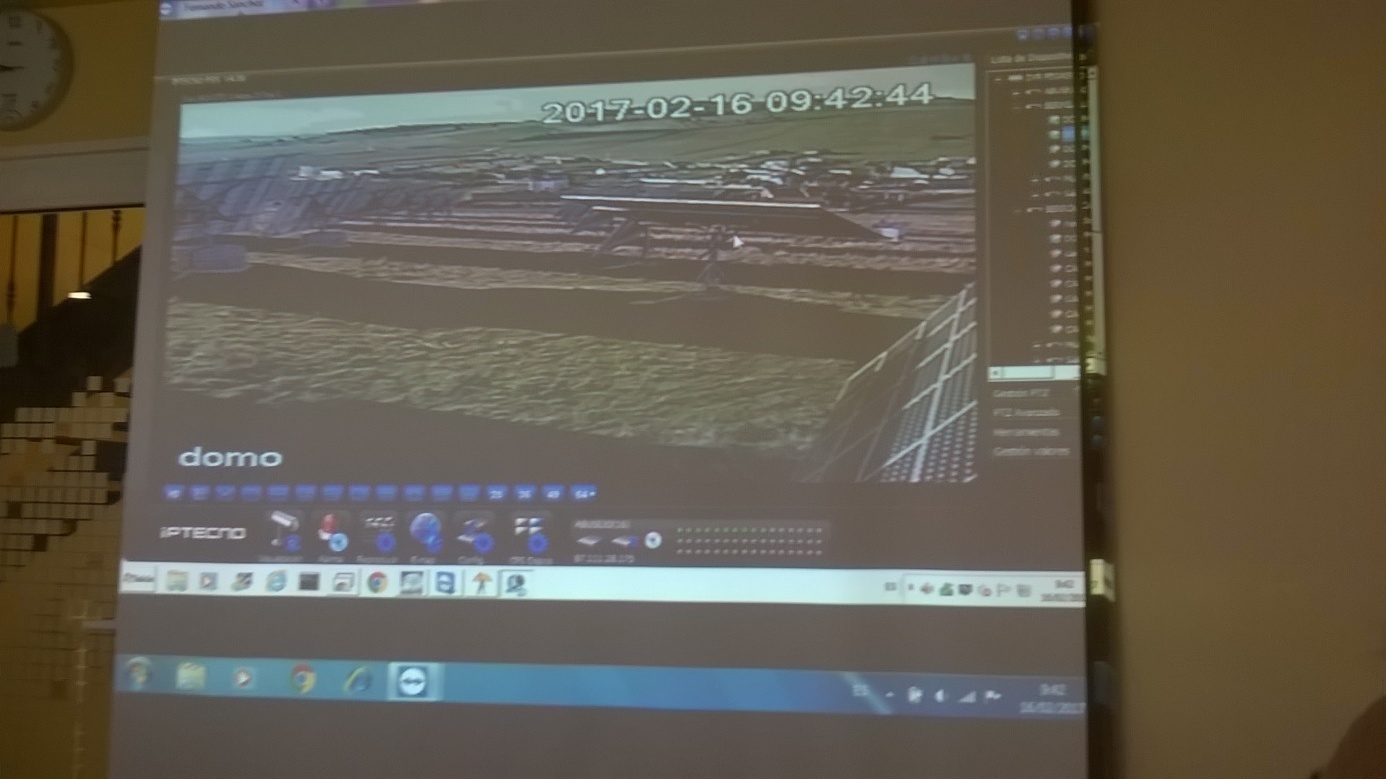 Zdjęcie 47 poniżej 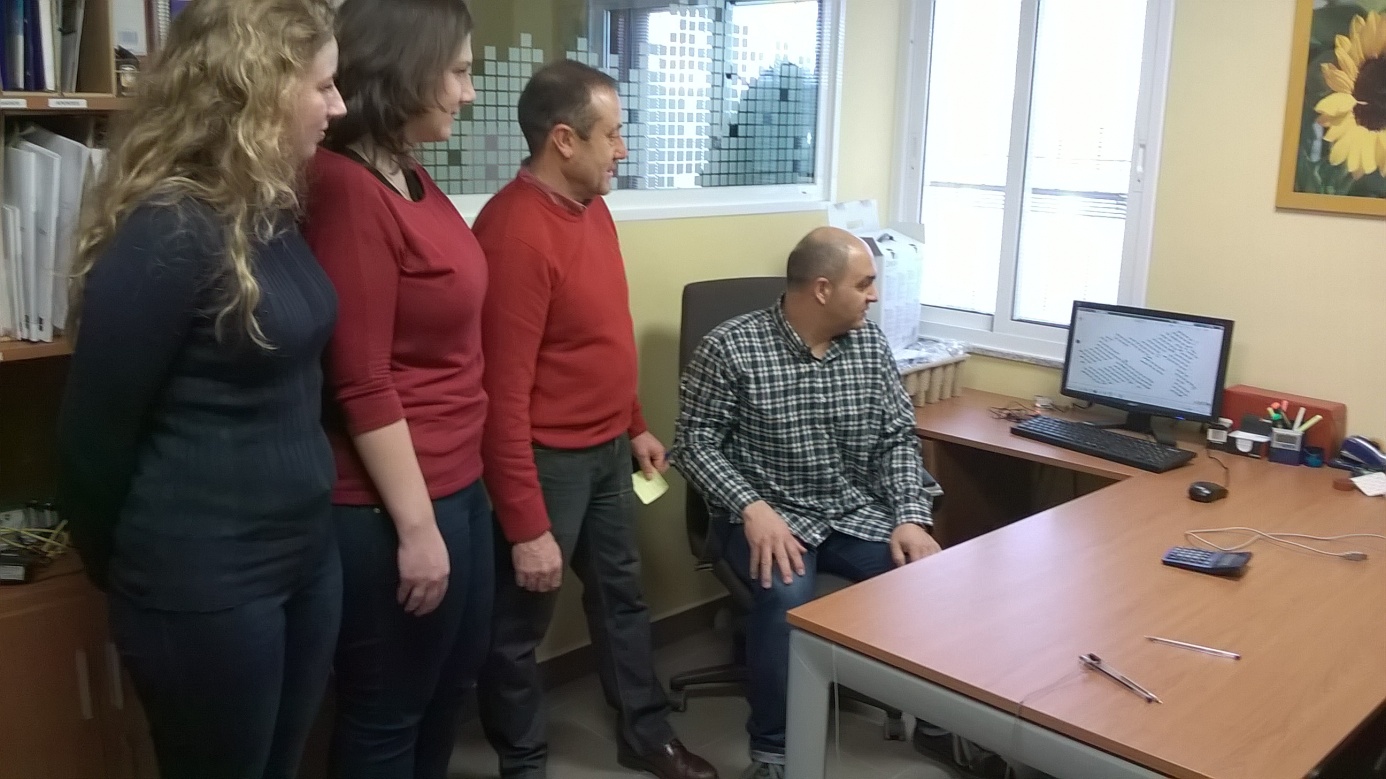 W dalszej części warsztatu  mentor omówił tematykę ubezpieczenia instalacji OZE w Hiszpanii. Instalację OZE ubezpiecza firma Inigo, polisa ma wartość  60 tys Euro. Mentor wskazał  przypadek uzyskania odszkodowania przez 33 klientów po uszkodzeniu burzowym instalacji i  na podstawie raportów sporządzanych w firmie Gamo Energias, raporty zostały poparte monitoringiem i zapisami o działaniu oraz  awariach instalacji fotowoltaicznych. Konserwacja zapobiegawcza instalacji fotowoltaicznej polega na badaniu wzrokowych i za pomocą kamery na miejscu, 2 razy w roku sprawdza się osłony, bezpieczniki, przyłącza, stan inwerterów ,lampki, alarmy przeciw złodziejom, raport techniczny z wizyty, wpis do dziennika usług , sprawdzenie napięcia każdego szeregu. Celem konserwacji zapobiegawczej jest zmniejszenie wpływu uszkodzeń na wydajność urządzeń , check list do sprawdzenia, zanotowanie co trzeba zrobić, konserwacja korekcyjna i naprawcza.Z każdym klientem firma zawiera umowę , która dotyczy konserwacji, obsługi , utrzymania i monitoringu stanu technicznego instalacji OZE, najczęściej  fotowoltaicznej. W ocenie mentora  klienci są skąpi i mają mało czasu.W dniu 16.02.2017 w  godzinach  11.00-15.00, zgodnie z programem   pobytu warsztaty odbyły się w  sadzie fotowoltaicznym    PLANTA SOLAR DE ABUSEJO, którego 40 % ilości zainstalowanych paneli fotowoltaicznych stanowi własność  Gamo Energias.Ten sad fotowoltaiczny   powstał w 2008 roku. Zainstalowane panele są obrotowe, podążają za słońcem. Ruch paneli w płaszczyźnie poziomej i pionowej jednorazowo o ok 8 stopnii  jest możliwy dzięki specjalnej konstrukcji  metalowej, na której  te panele zostały zamontowane. Projekt takiej  konstrukcji obrotowej  i jej produkcję wykonał przedsiębiorca hiszpański ,kolega i znajomy  naszego głównego mentora. Konstrukcje te były produkowane i sprzedawane w Hiszpanii przez konstruktora  do 2012 roku czyli do czasu dotowania przez rząd hiszpański nowych instalacji fotowoltaicznych.Potem konsruktor ten zbankrutował ponieważ nikt nie był dłużej zainteresowany kupnem tych konstrukcji. Obecnie przedsiębiorca ten zajmuje się już produkcją biomasy w Hiszpanii, natomiast zgodnie z informacjami podanymi przez mentora chętnie sprzedałby linie do produkcji konstrukcji służącej instalacji paneli fotowoltaicznych obrotowych w Polsce, jeśli byłoby jakieś zainteresowanie w branży OZE.Każda z paneli fotowoltaicznych obrotowych pracujących na tej farmie składa sie z 48 lub 49 paneli i ma powierzchnie ok 86 m2, produkuje energię elektryczną o mocy równiej zapotrzebowaniu przeciętnego gospodarstwa domowego tj domu jednorodzinnego o powierzchi ok 86 m2.Do paneli fotowoltaicznych zostala zbudowana instalacja elektryczna składajaca sie z inwerterów i regulatorow prądu, monitorowanych 24 h przez komputer i sieci wi fi. Panele fotowoltaiczne dostarczają energie elektryczną , która jest dostarczana przez Gamo Energias do sieci krajowej, a firma otrzymuje z tego tytułu pieniądze od firmy handlujacej energią elektryczną w Hiszpanii.Praca paneli fotowoltaicznych podążajacych za słońcem jest bardzo wydajna i w ocenie mentora średnio o 30 % wydajniejsza w porównianiu z panelami fotowoltaicznymi nie podążającymi za słońcem.Zdjęcie 48 –poniżej widok na  PLANTA SOLAR DE ABUSEJO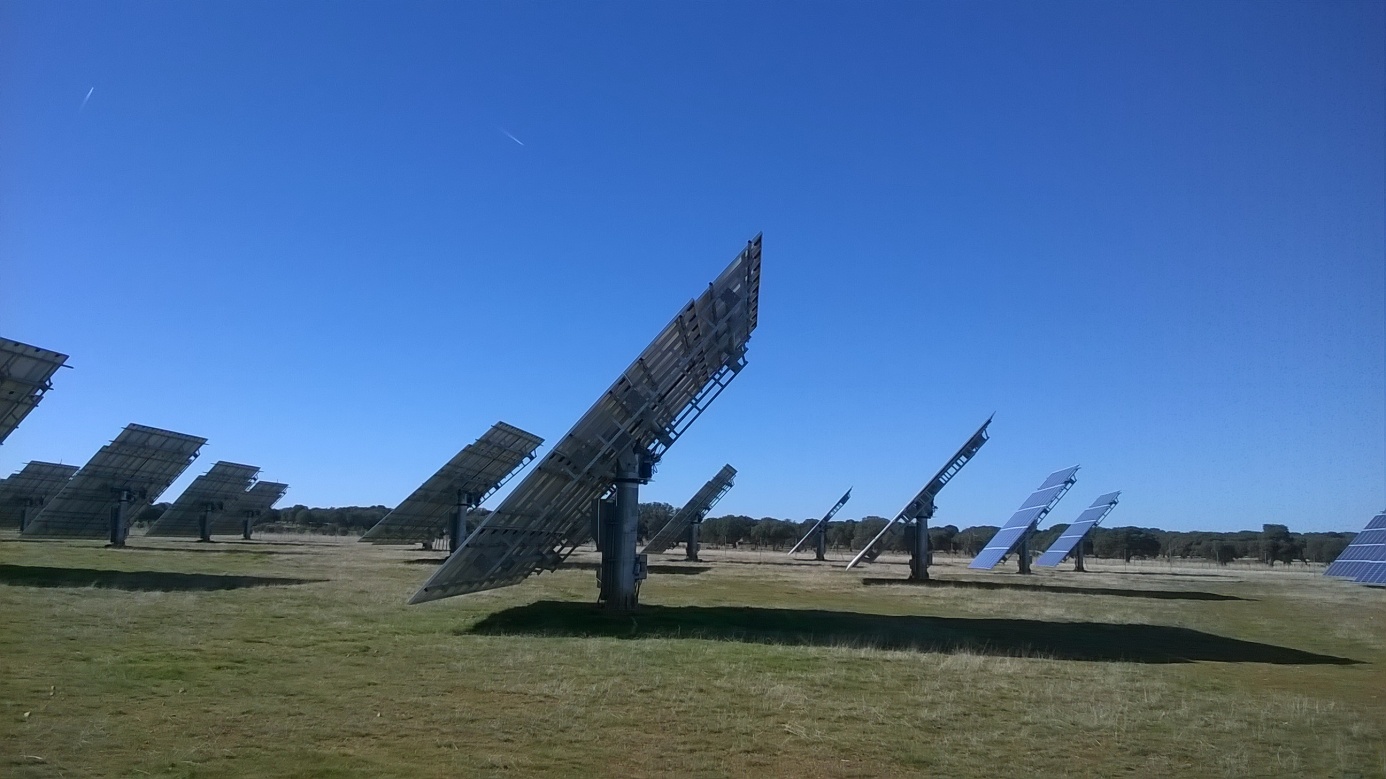 Zdjęcie 49 – poniżej –tablica z danymi technicznymi na spodniej  części panelu fotowoltaicznego( str. 47),  zdjęcia 50, 51 kolejno  poniżej –inwertery i instalacje elektryczne przylegające do każdego panelu podążającego za słońcem ( str. 48-49), zdjęcia 52,53,54 w dalszej kolejności -mechanizmy obracające panele fotowoltaiczne podążające za słońcem(str. 50,51,52)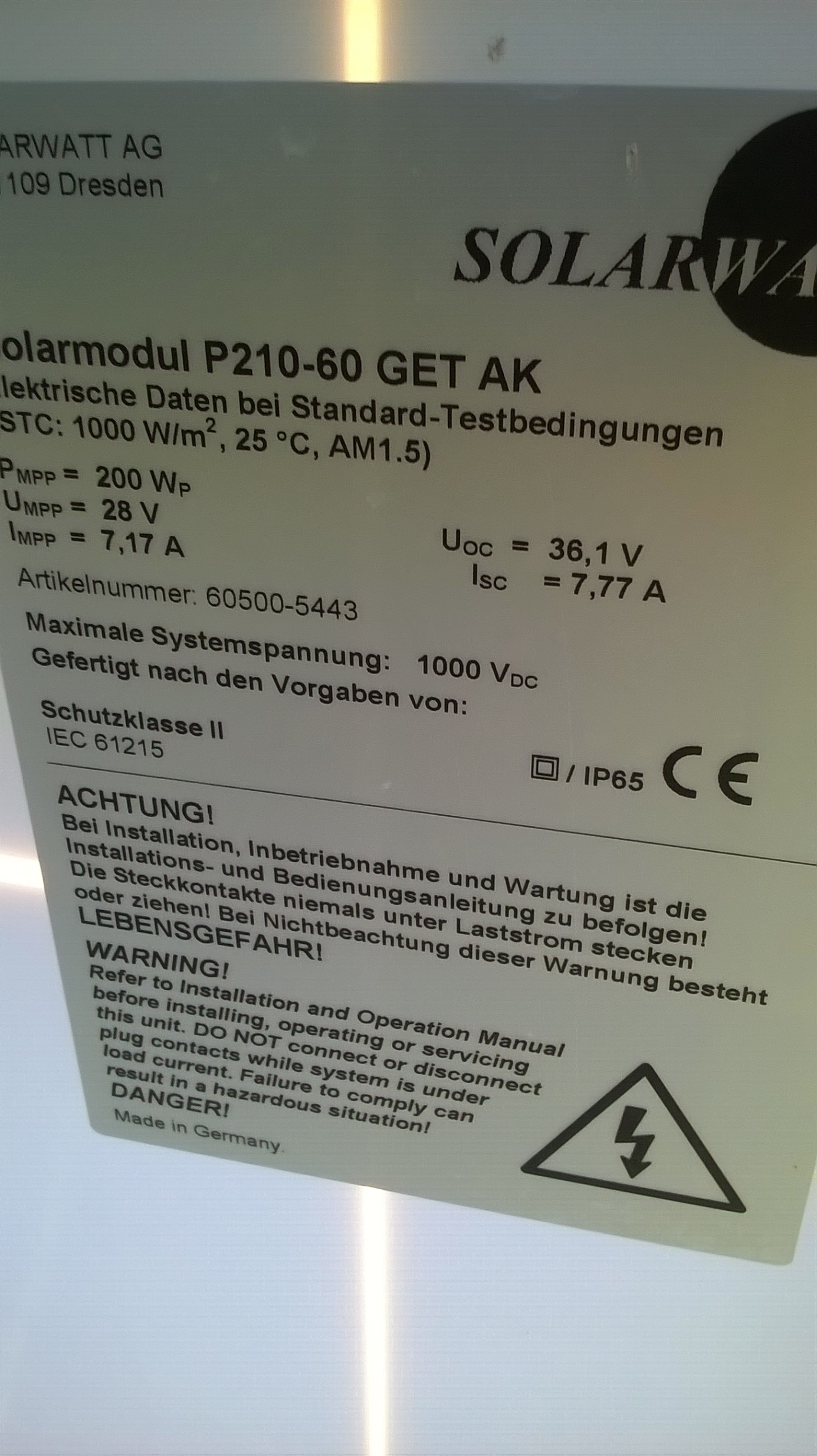 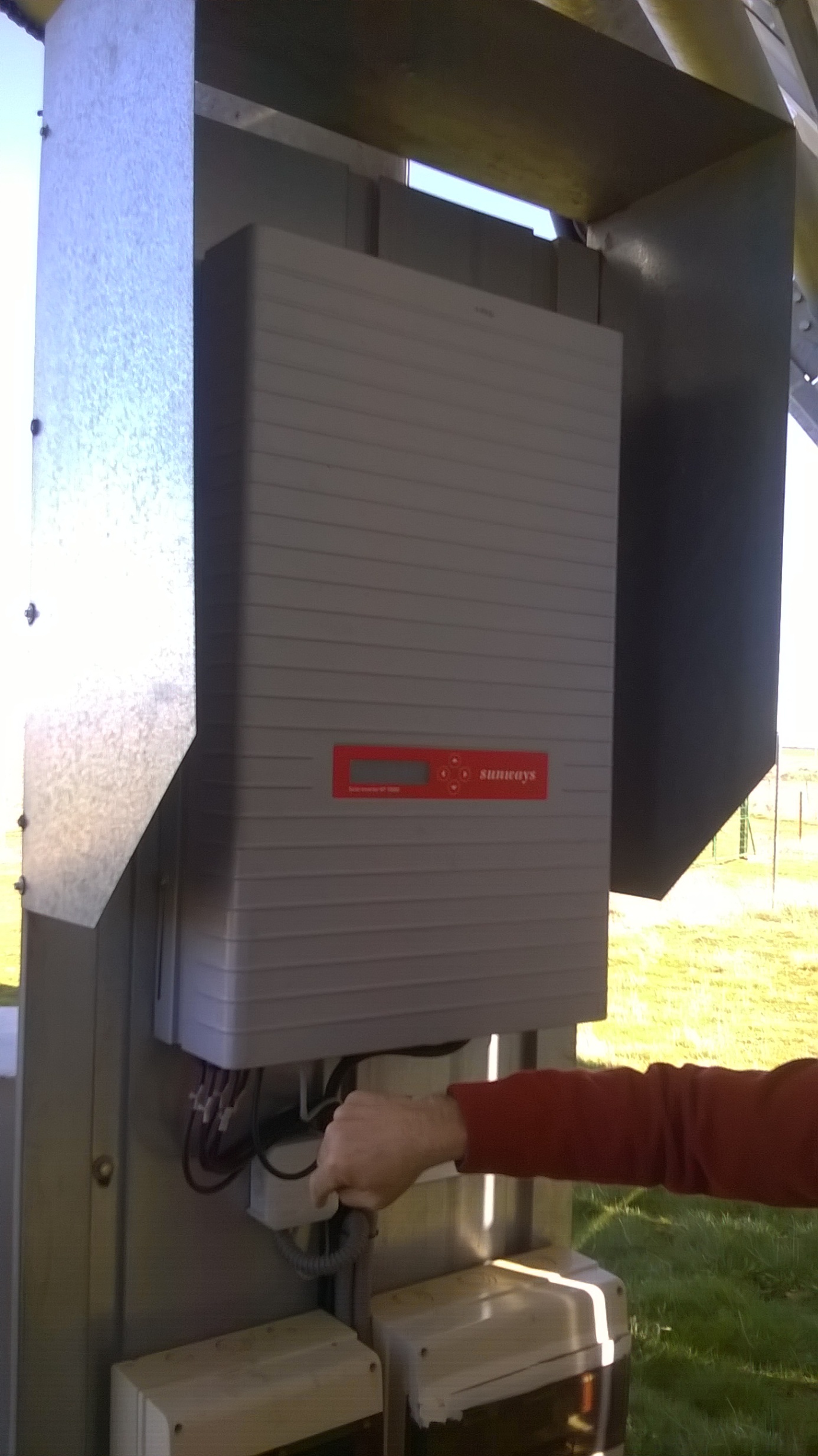 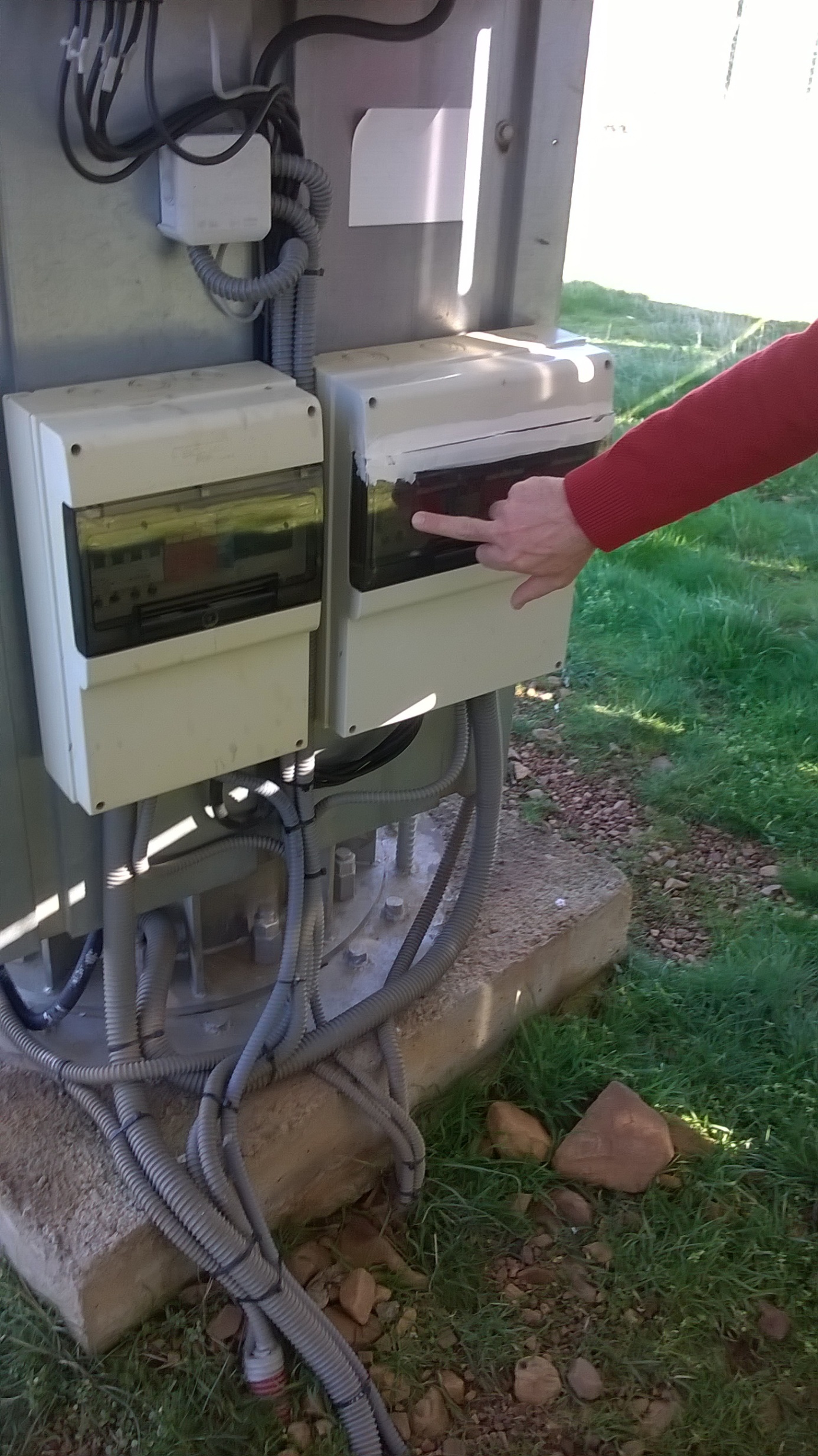 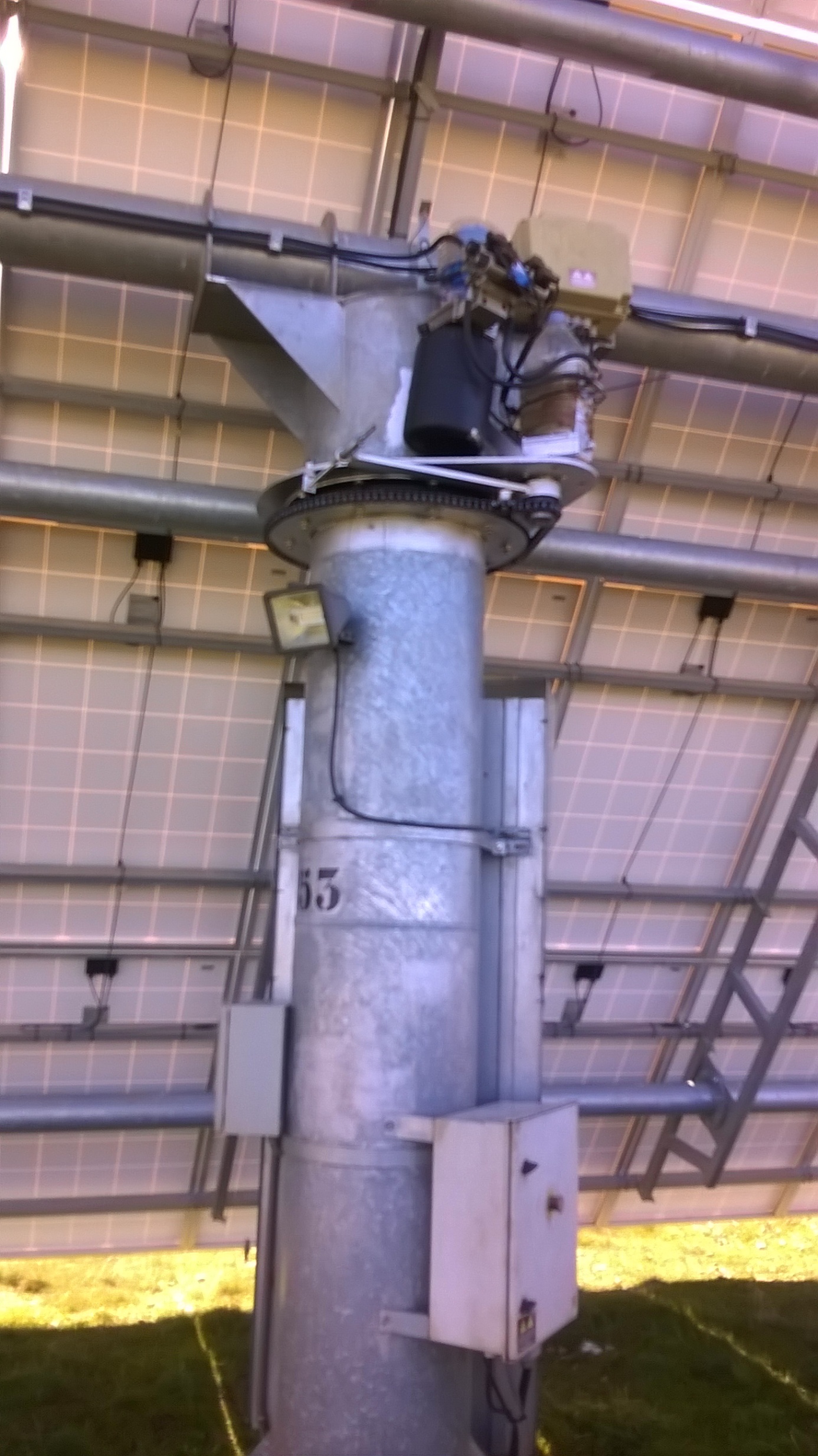 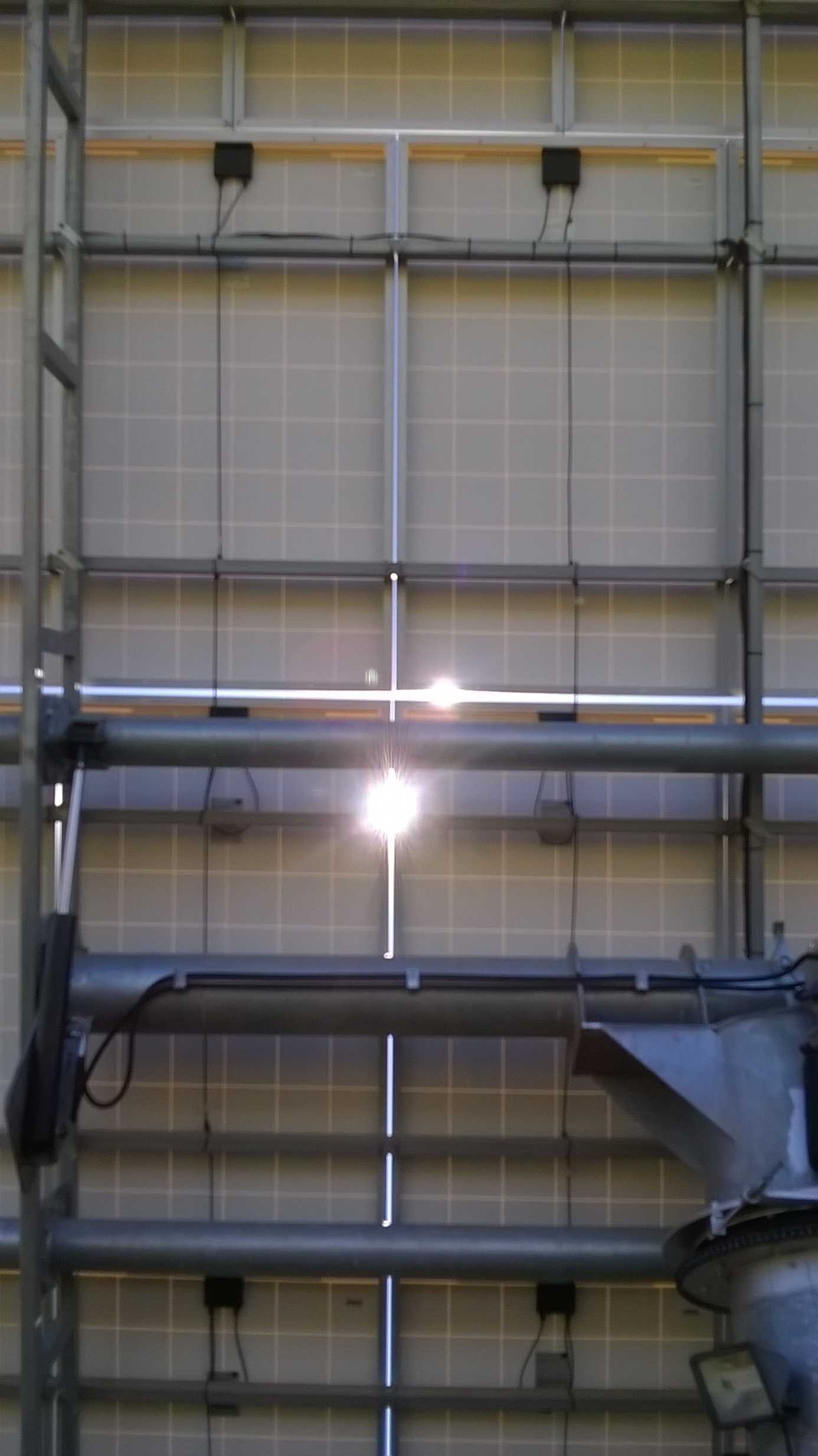 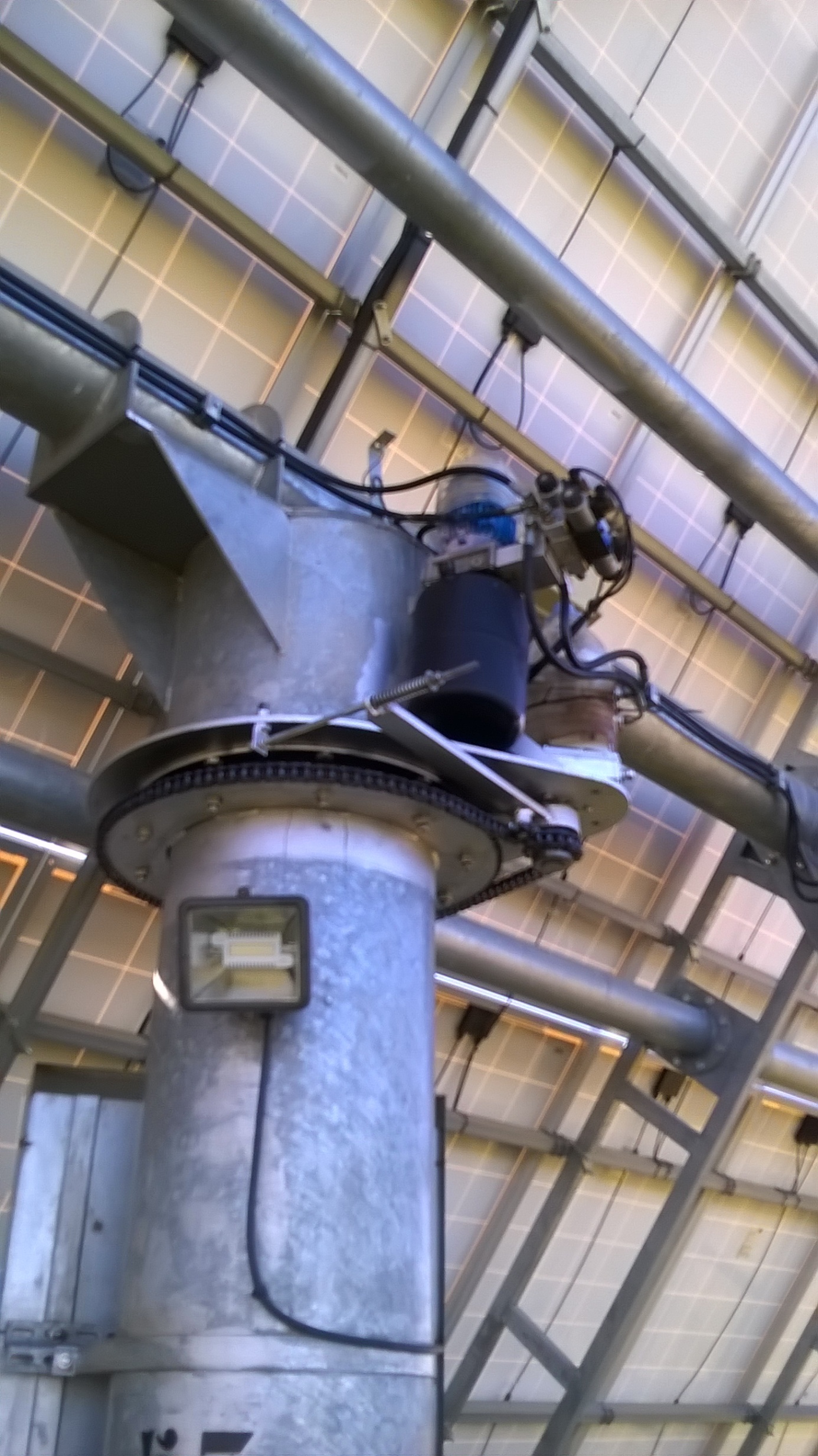 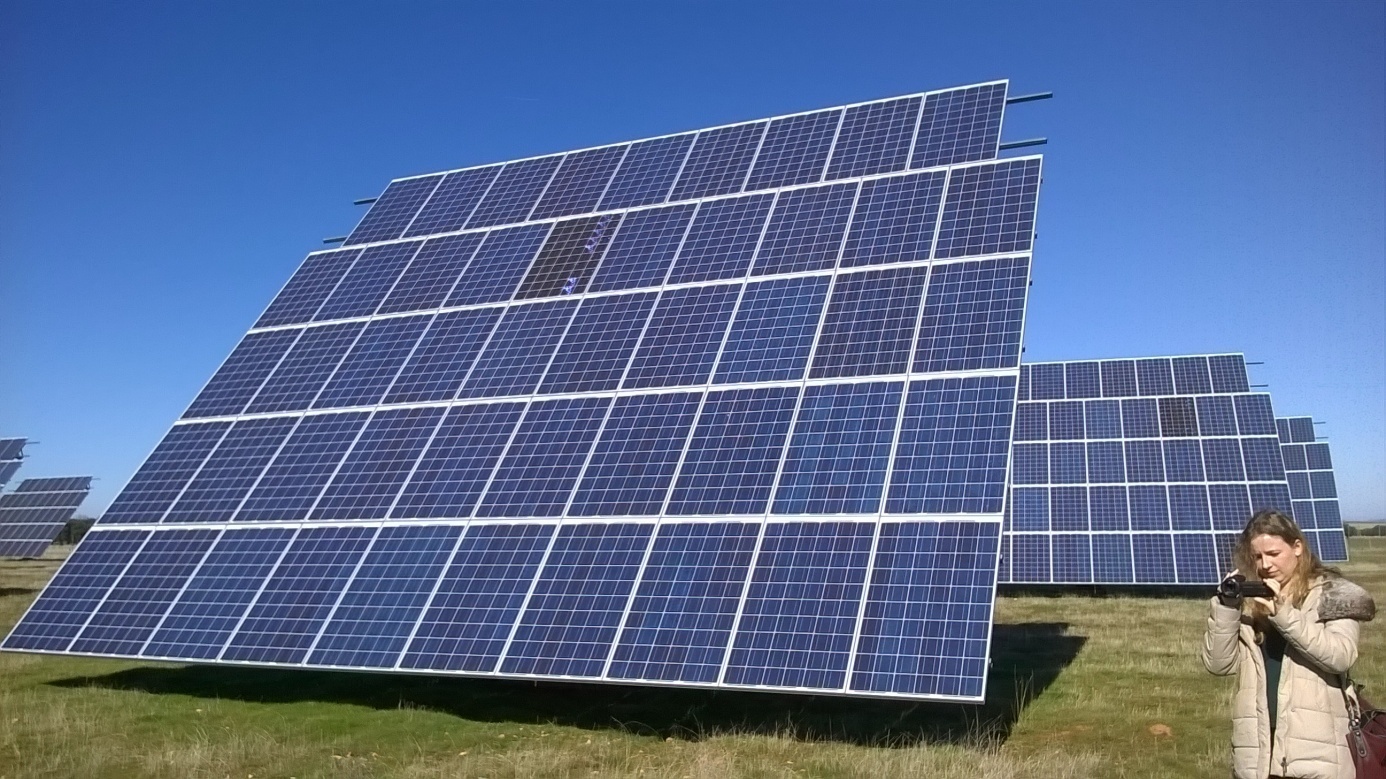 Zdjęcie 55 powyżej-panel fotowoltaiczny obracający się za słońcem w optymalnym położeniuZdjęcie 56 poniżej –widok na sterownik regulujący położenie panelu fotowoltaicznego w pozycji optymalnej do słońca.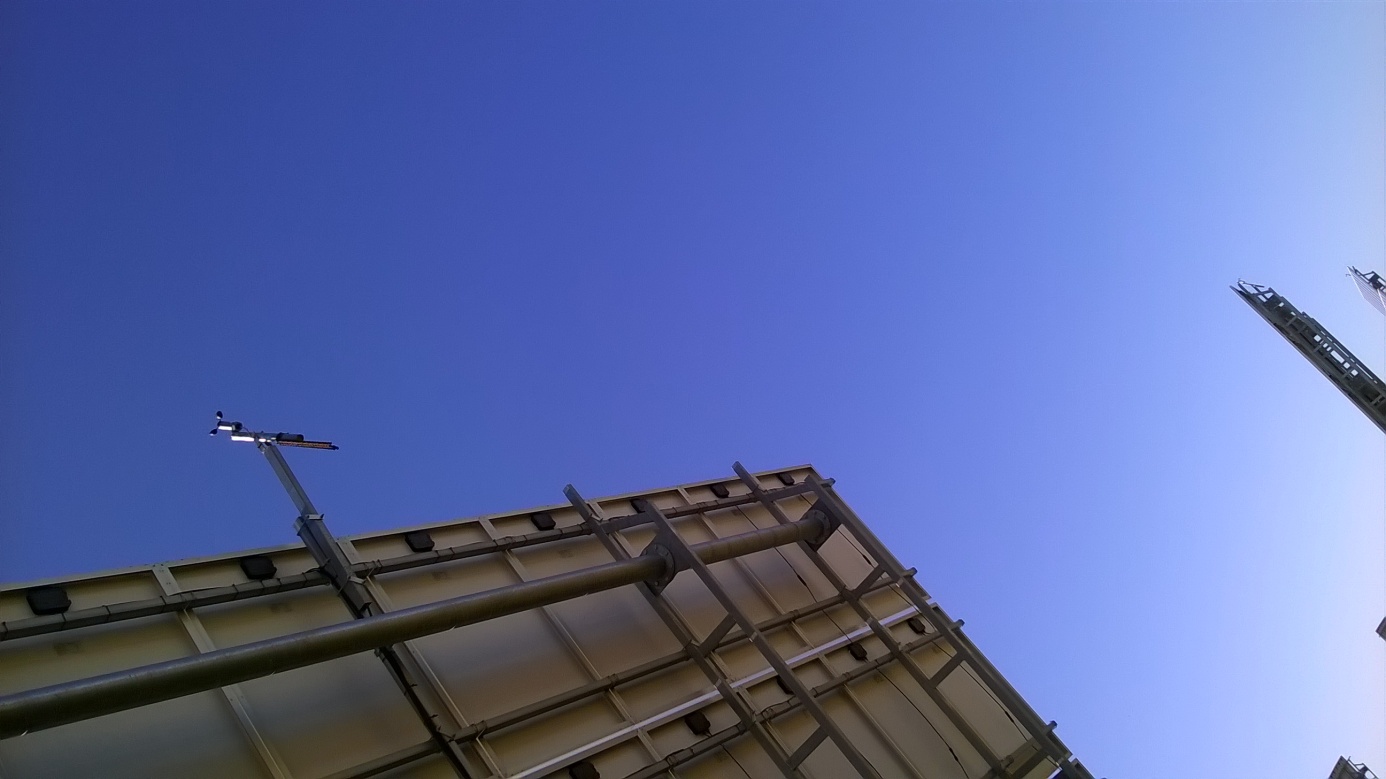 W  dniu 17.02.2017 w  godzinach   8.30-10.30,  zgodnie z planem  pobytu, odbyły się zajęcia  warsztatowe  w firmie Gamo Energias www.gamoenergias.com  w Salamance, Hiszpania.Tematyka zajęć dotyczyła kosztorysów sporządzanych przez Gamo Energias. Mentor wyjaśnił w jaki sposób firma przygotowuje kosztorysy instalacji fotowoltaicznych. Wszystkie kosztorysy  są        wykonywane przez Jose Carlos Burdon Fraile i jego współpracowników. Każdy kosztorys jest przygotowywany zgodnie z potrzebami klienta (ang. tailor made).Dla każdego   nowego  klienta jest przygotowywany jeden kosztorys. W przypadku instalacji OZE złożonej z ogniw fotowoltaicznych jest dokonywana analiza nasłonecznienia miejsca instalacji tych ogniw. Mentor do obliczeń wykorzystuje tabele nasłonecznienia NASA  http://www.nasa.gov.pl  oraz   dane ze stron internetowych  pvgis- nasłonecznienia w Europie i  Afryce , w tym w Polsce http://re.jrc.ec.europa.eu/pvgis/apps4/pvest.php;   http://photovoltaic-software.com/pvgis.php ; http://pro-sun.pl/?p=111.Ilość produkowanej energii przez ogniwa fotowoltaiczne z energii słonecznej jest wyrażana m. in. w kWh/m2 . Sporządzanie kosztorysu obejmuje:1)pomiar zużycia energii elektrycznej w gospodarstwie klienta 2)wstępny kosztorys 3)analiza faktur za elektryczność  4)analizę jakie urządzenia do produkcji energii elektrycznej posiada klient  5)analizę jaka moc mają te już zainstalowane urządzenia 6)analizę ile godzin klient  ma włączone te urządzenia7) analizę jakie jest rzeczywiste zużycie energii elektrycznej w porównaniu do kosztorysu.Analiza licznika elektrycznego  wskazuje krzywą zużycia i wytwarzania energii elektrycznej.Prawo hiszpańskie zezwala na produkcję  mocy nie więcej niż 250 kW  kilowatów  z własnych źródeł OZE na jedno gospodarstwo. W Polsce informacje na podobny  temat dotyczący polskich warunków produkcji energii elektrycznej z OZE przez firmy i gospodarstwa prywatne  znalazłam na następujących stronach internetowych: https://www.biznes.gov.pl/poradnik/-/scenariusz/103-OTWIERAM_FIRME_WYTWARZAJACA_ENERGIE_ODNAWIALNA;http://www.odr.pl/ekologia-i-rodowisko/odnawialne-roda-energii/535-odnawialne-zrodla-energii-w-rolnictwie;http://ventus-energia.pl/page.php?id=17;http://www.agh.edu.pl/blog-naukowy/info/article/odnawialne-zrodla-energii-w-domu-czy-to-sie-oplaca/.W  dniu 17.02.2017 w  godz  11.00-15.00, zgodnie z programem   pobytu odbyła się wizyta w serowarni prowadzonej przez Stowarzyszenie Asociacion Puente Vida, samowystarczalnej energetycznie i zaopatrzanej w energię elektryczna wyłącznie z instalacji fotowoltaicznej zainstalowanej przy budynkach serowarni.Zdjęcie 57 poniżej Instalacja paneli fotowoltaicznych na farmie owczej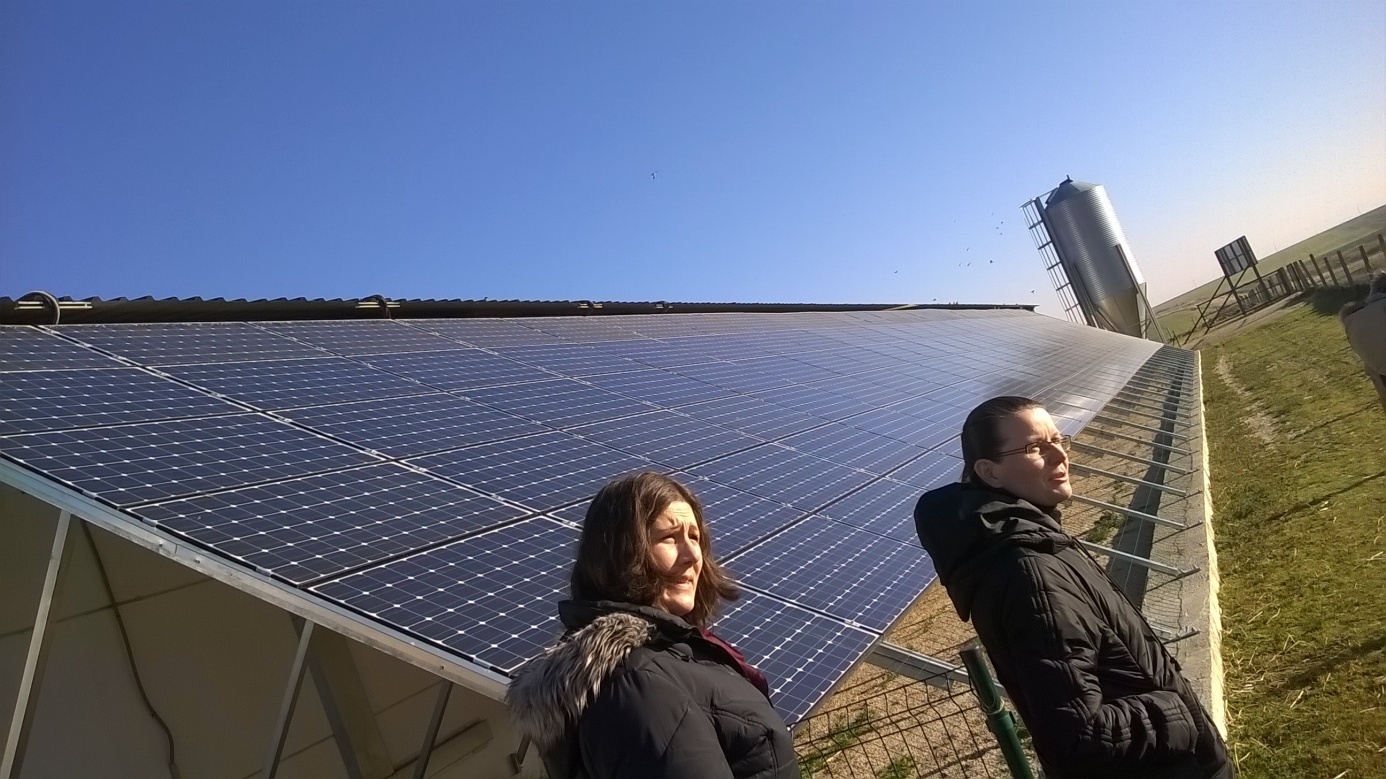 Zdjęcie 59 poniżej  widok na instalację fotowoltaiczną obok budynków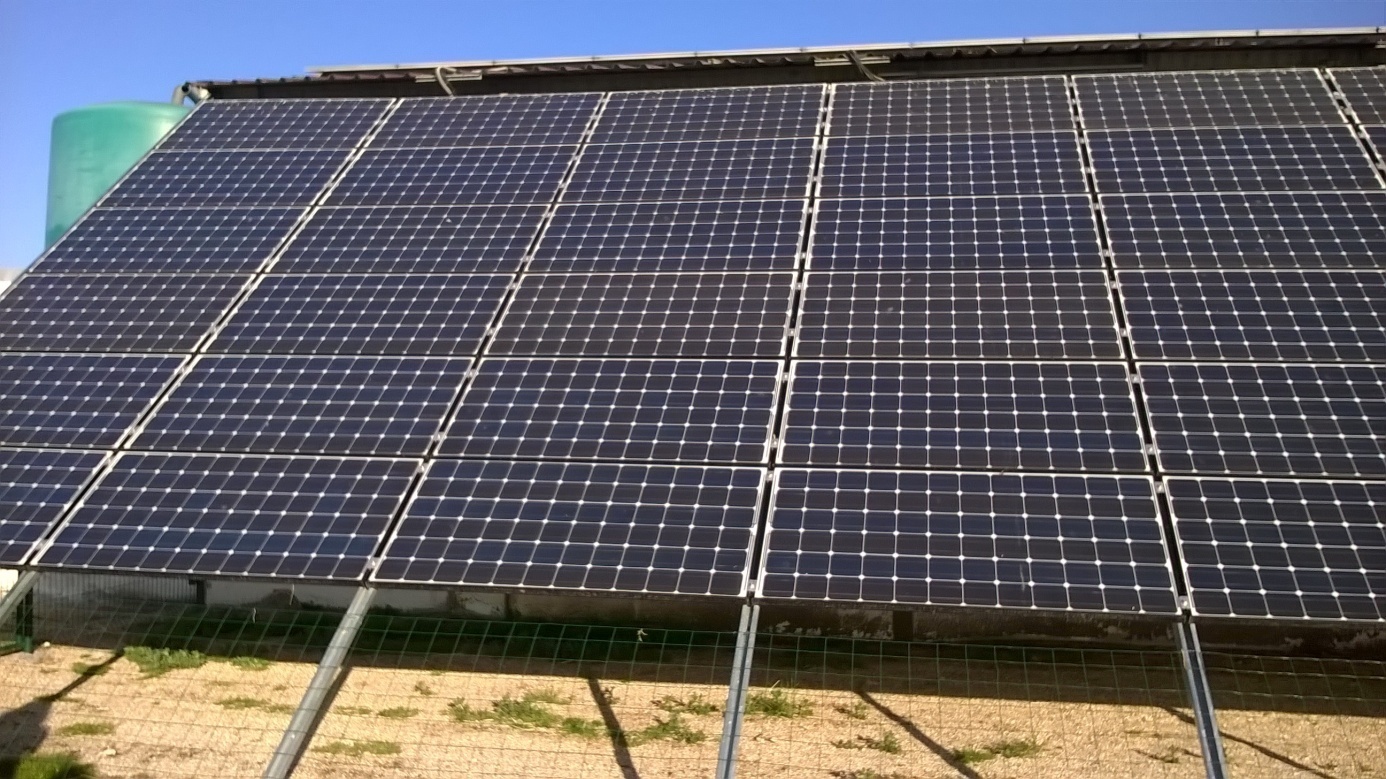 Zdjęcie 60 poniżej widok na instalację fotowoltaiczną zamontowaną na boku budynku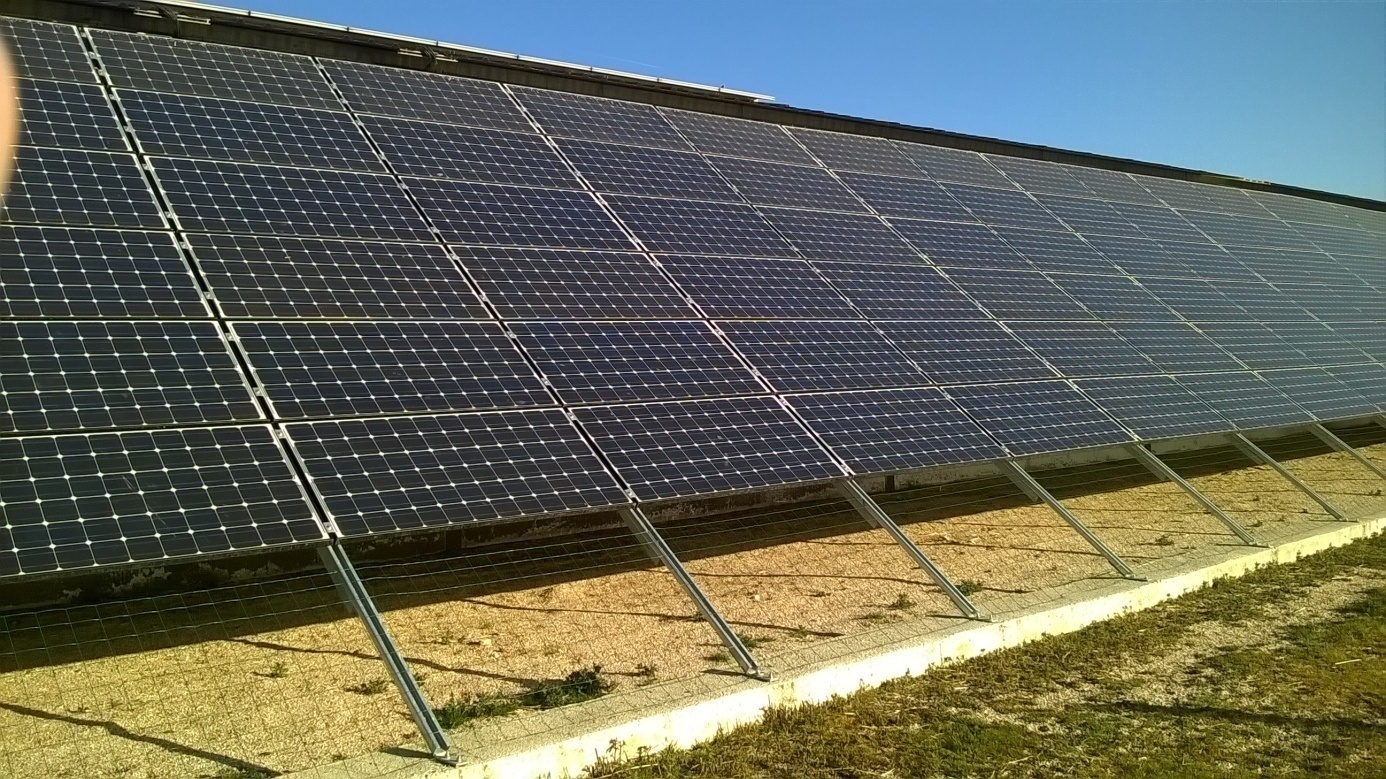 Zdjęcie 61  poniżej widok na instalację fotowoltaiczną zamontowaną na boku budynkuInstalacja fotowoltaiczna jest przymocowana na stałe do boku budynku po stronie południowo zachodniej  i nie obraca się za słońcem, panele nie zmieniają też swego położenia w stosunku do słońca.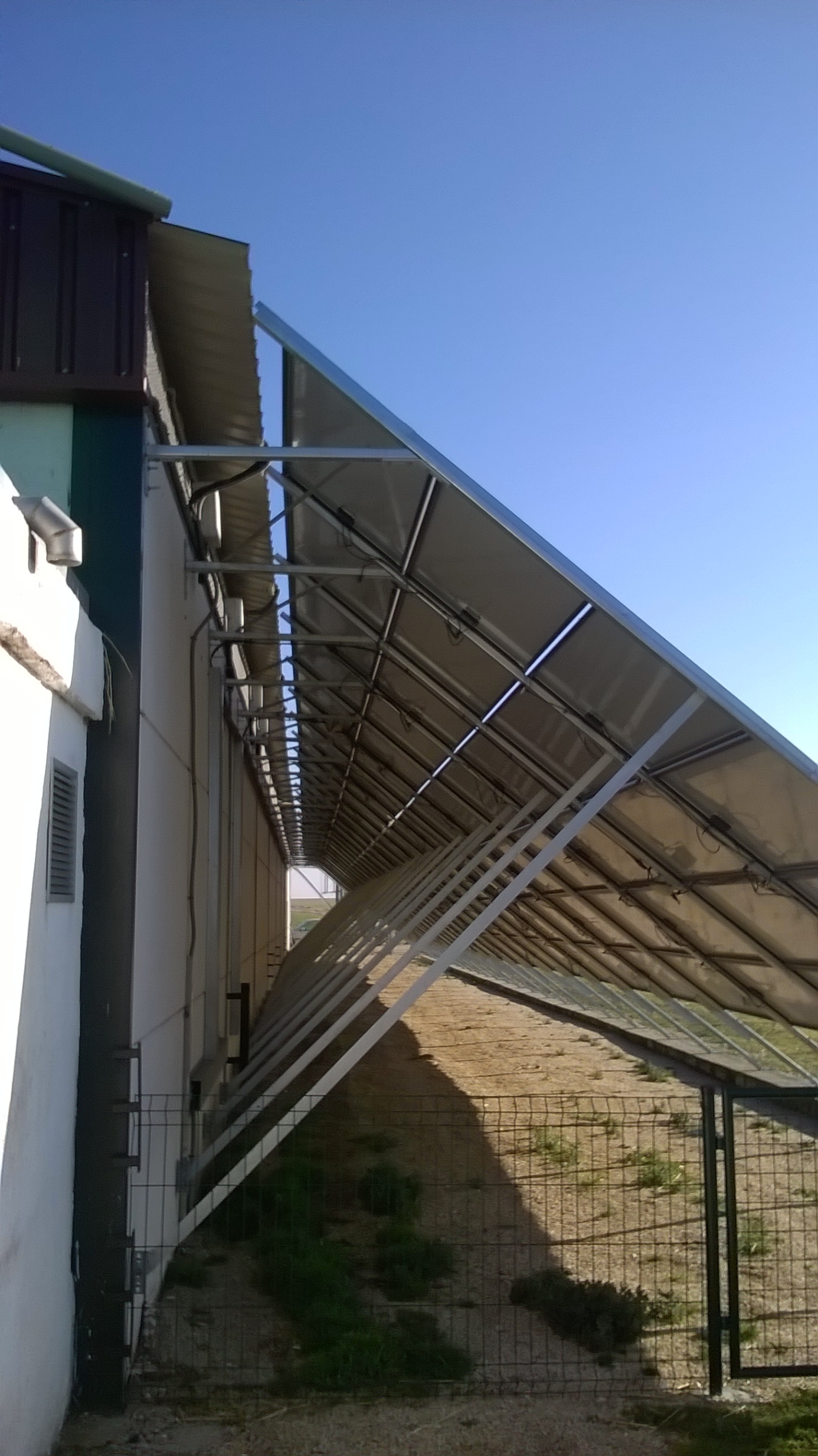 Zdjęcie 62 tablica wskazująca na dane farmy i jej właściciela Stowarzyszenia Puente Vida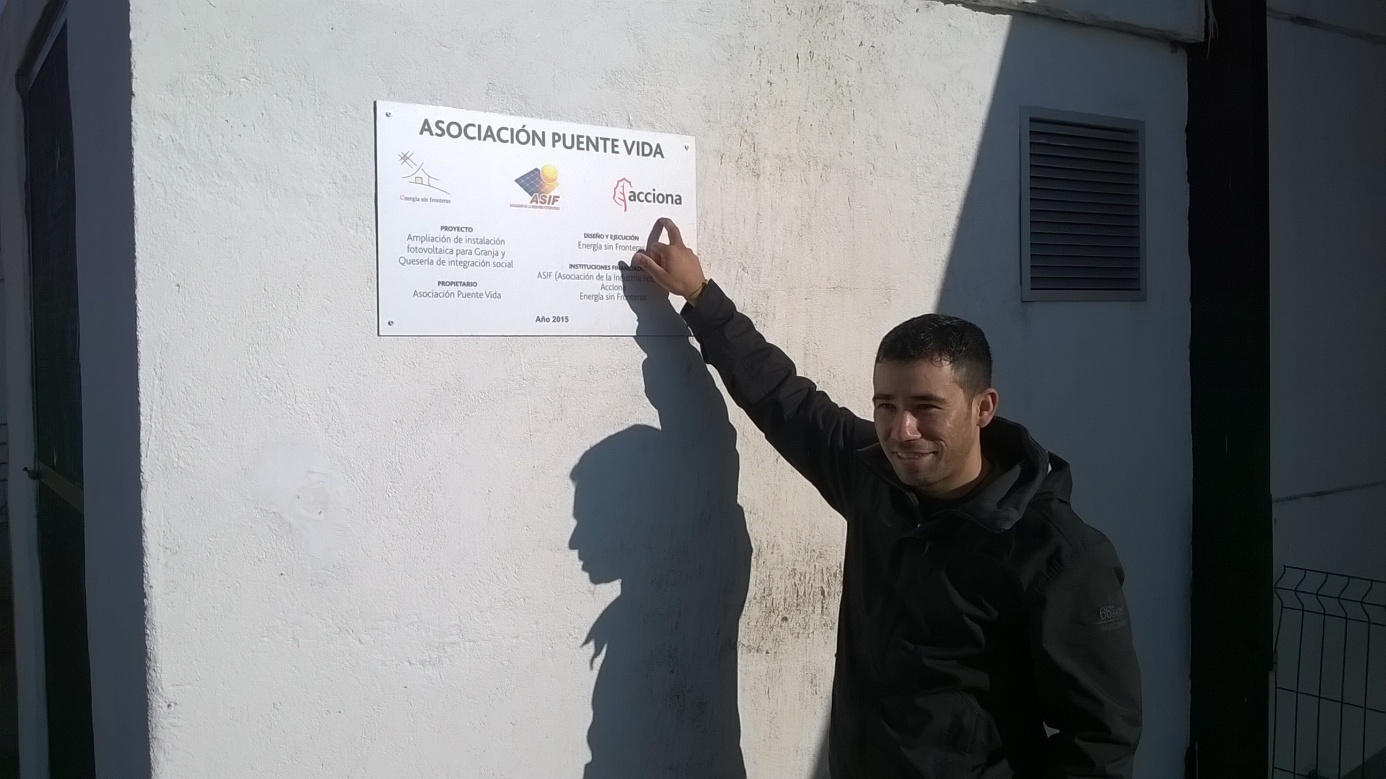 Zdjęcie 63 pomieszczenie na generator diesel z prawej strony zdjęcia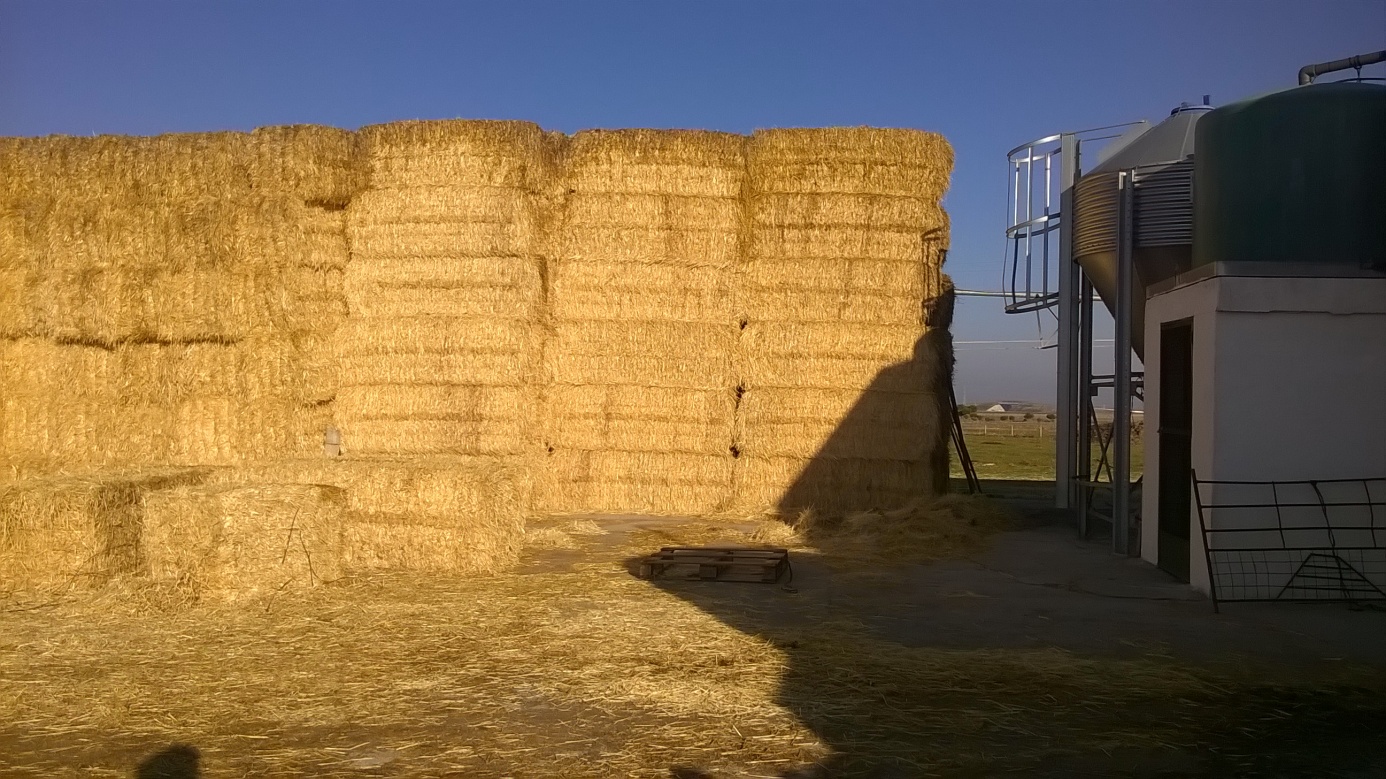 Zdjęcie 64 poniżej farma owiec pomieszczenia do hodowli owiec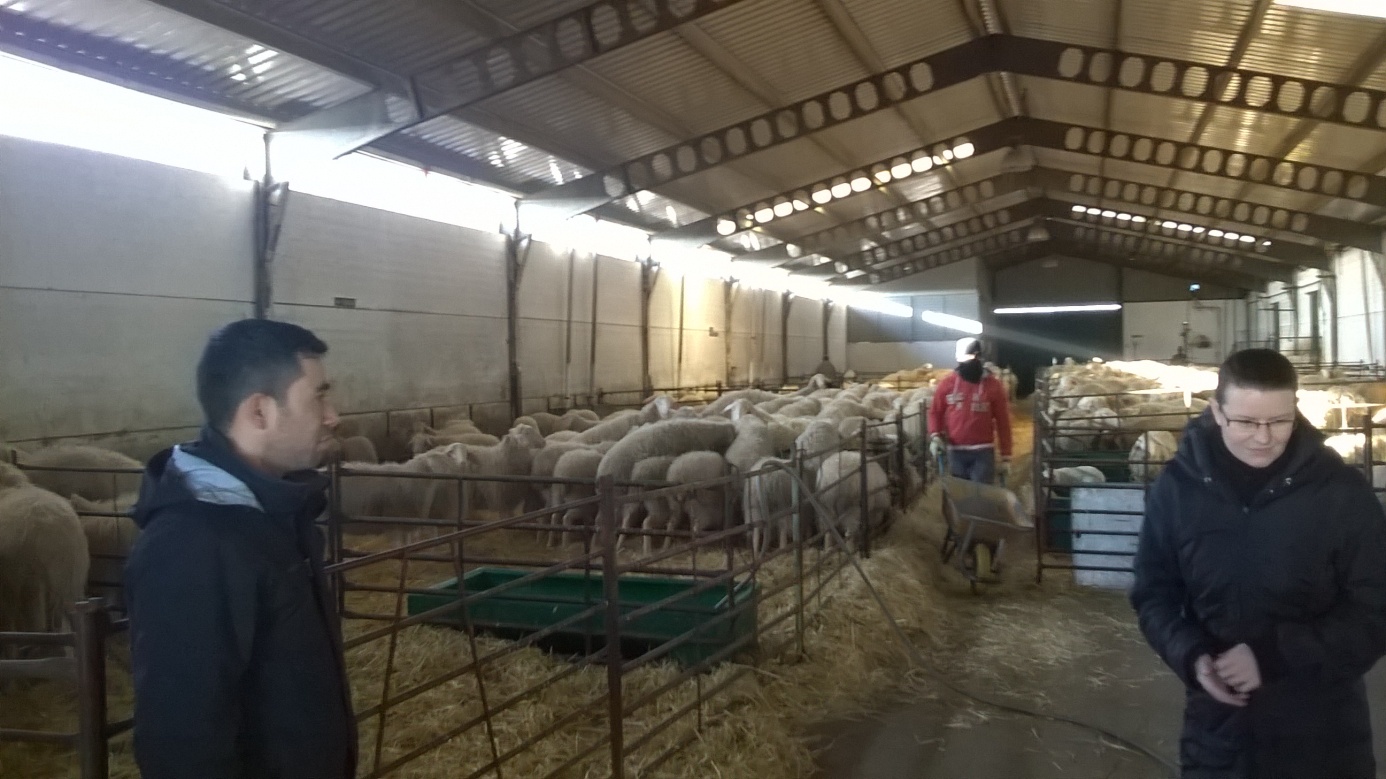 Zdjęcie 65,66 i 67 poniżej inwertery i akululatory , które przetwarzają energię dostarczaną z paneli fotowoltaicznych na prąd zmienny do wykorzystania przez farmę.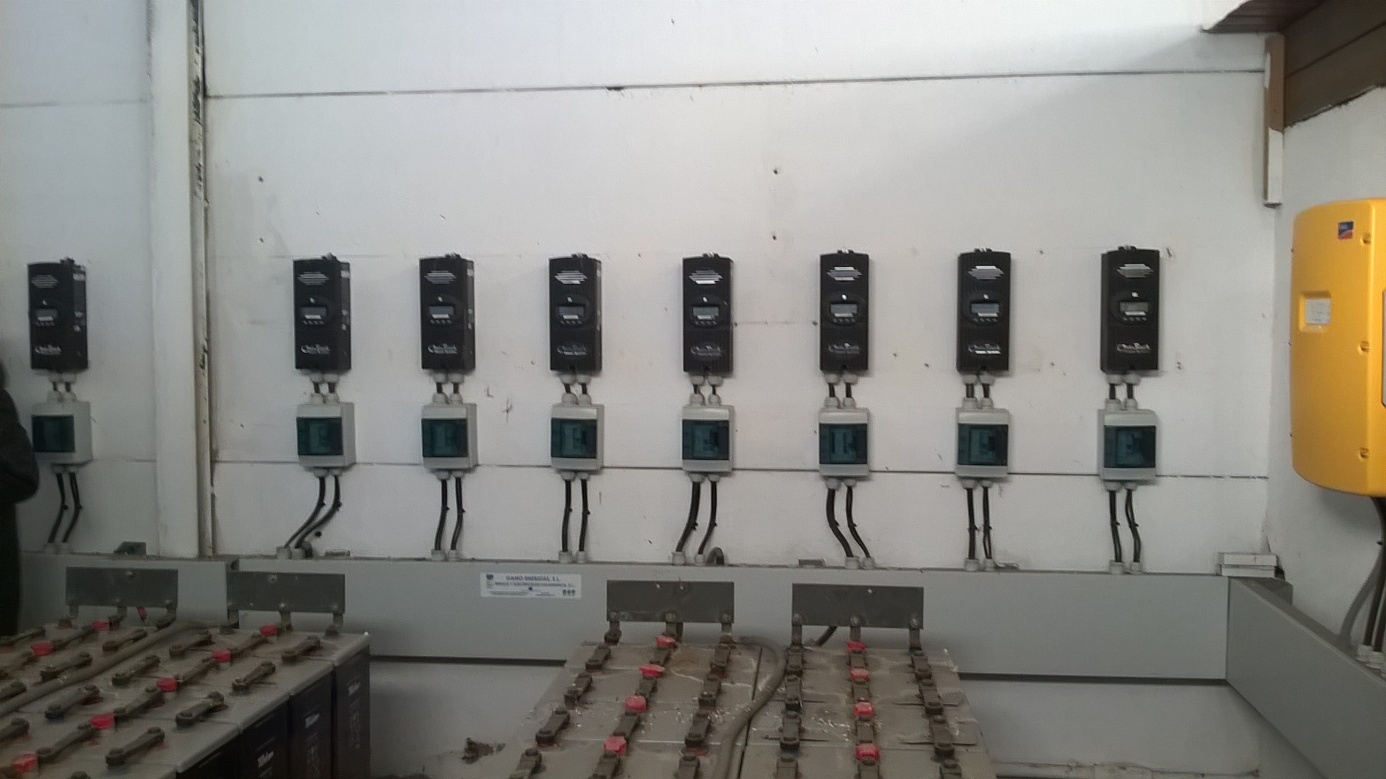 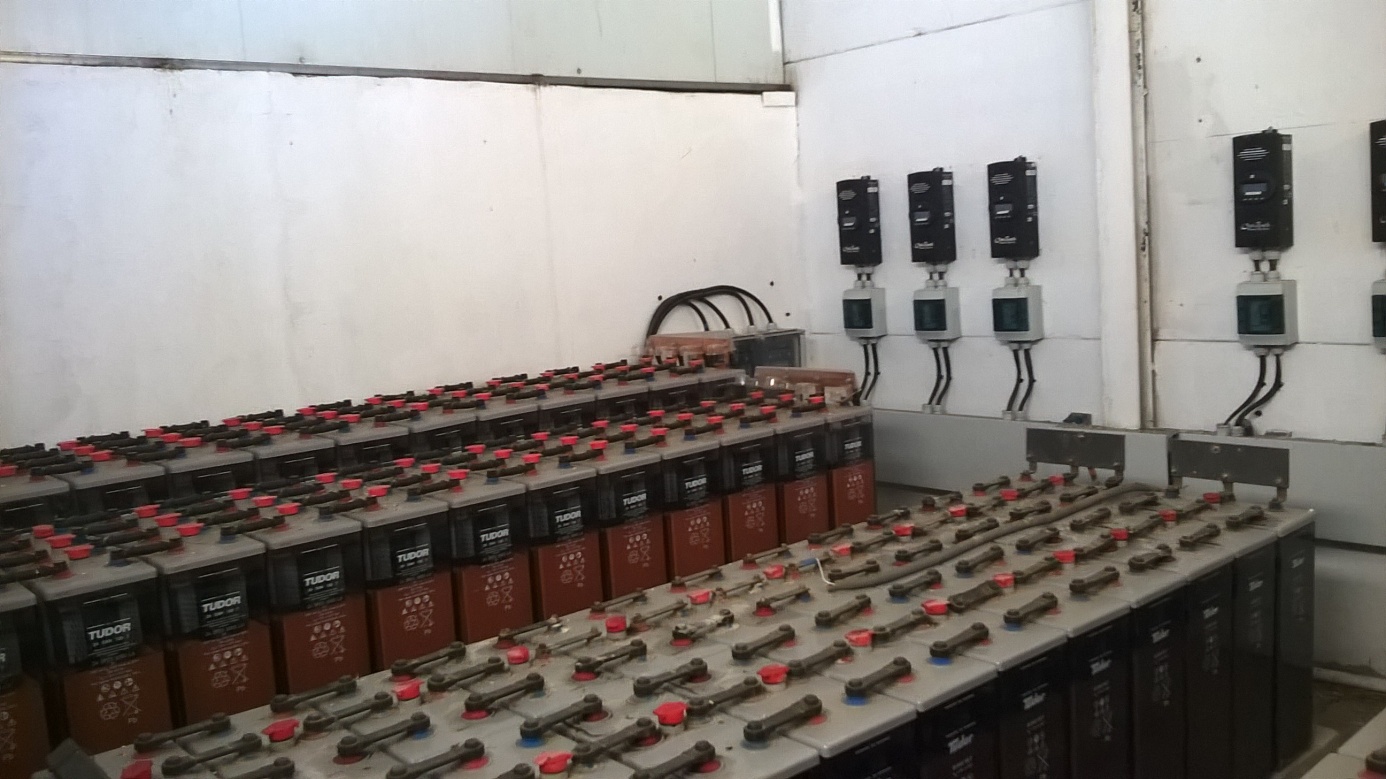 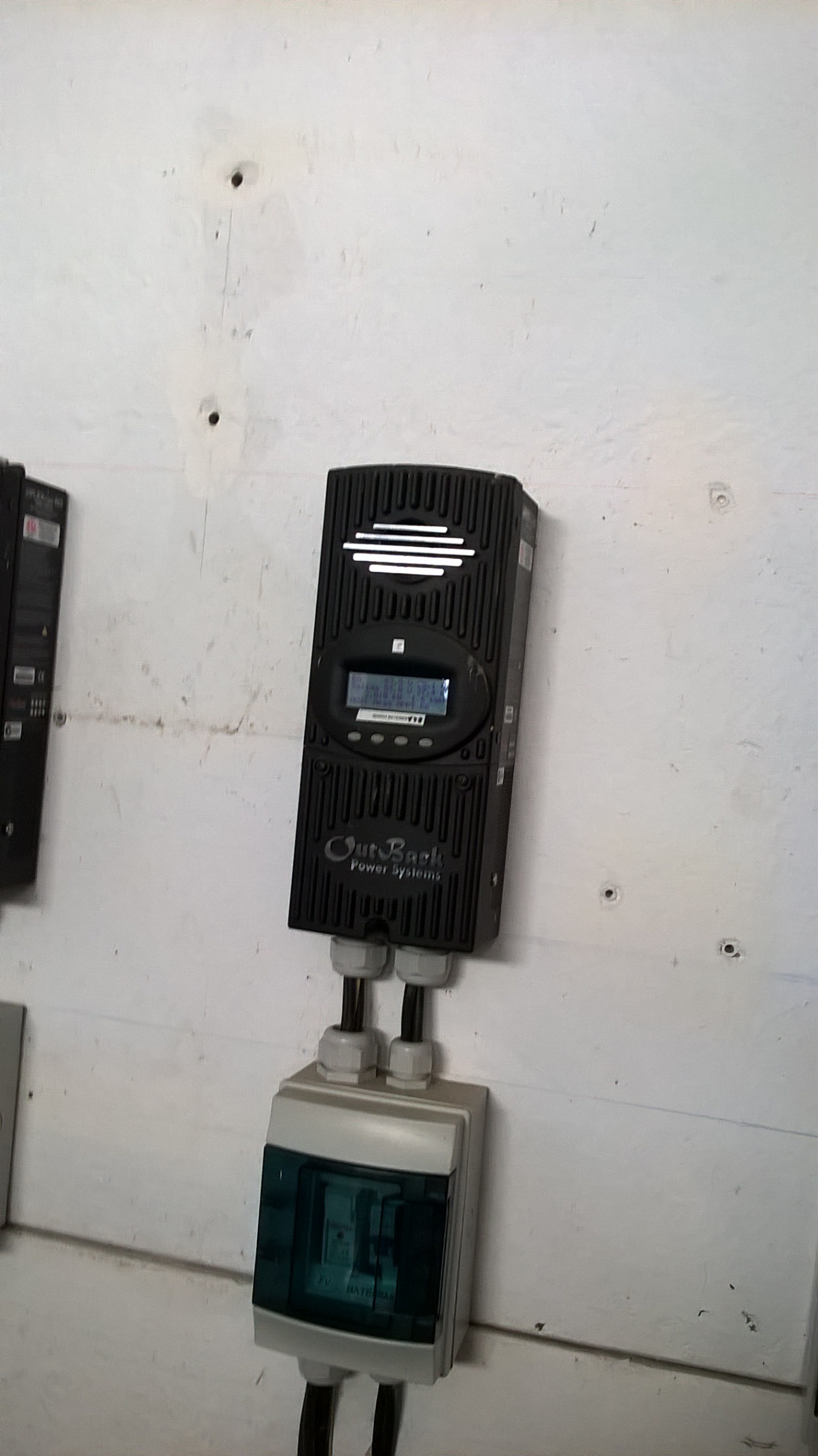 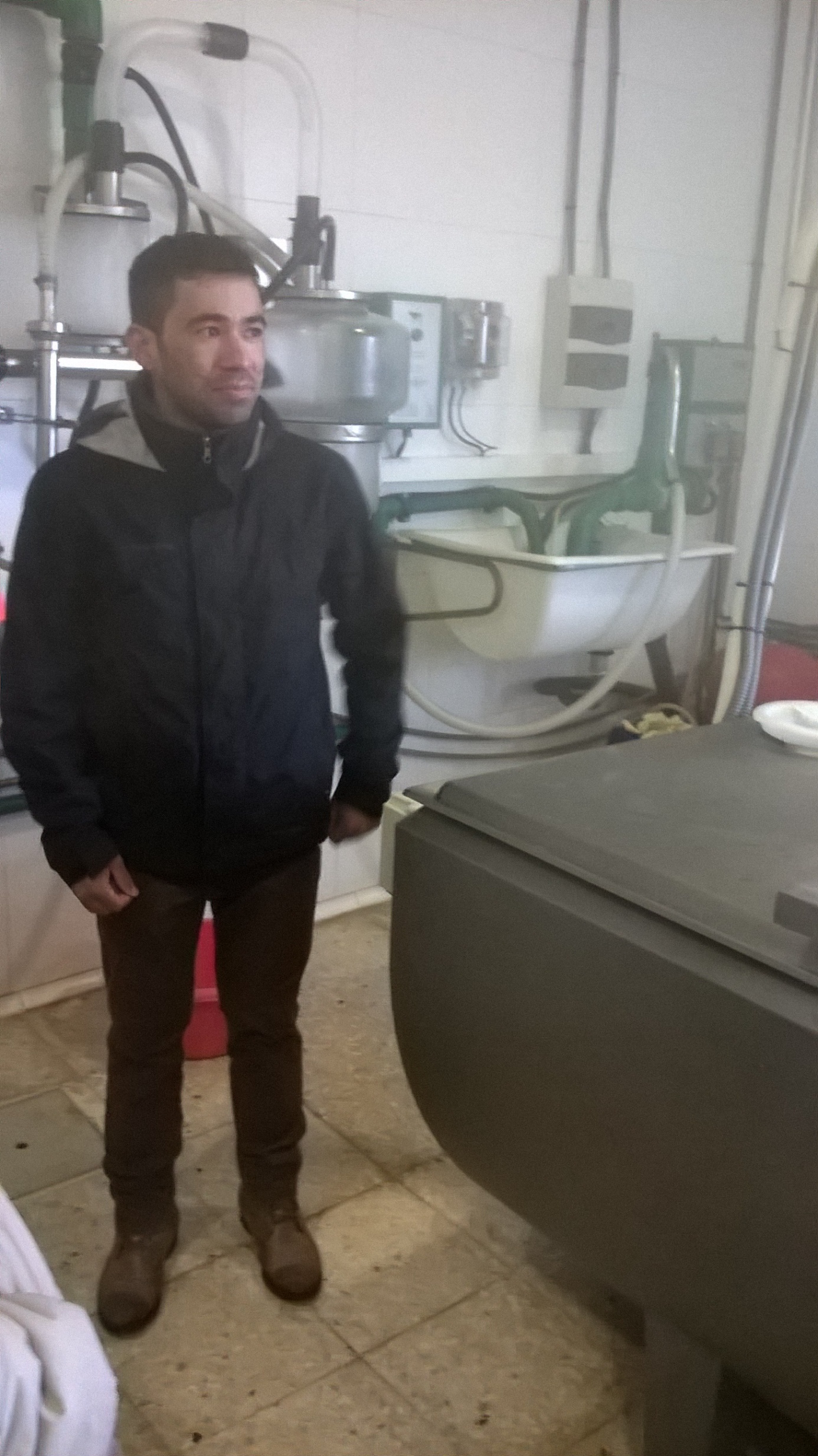 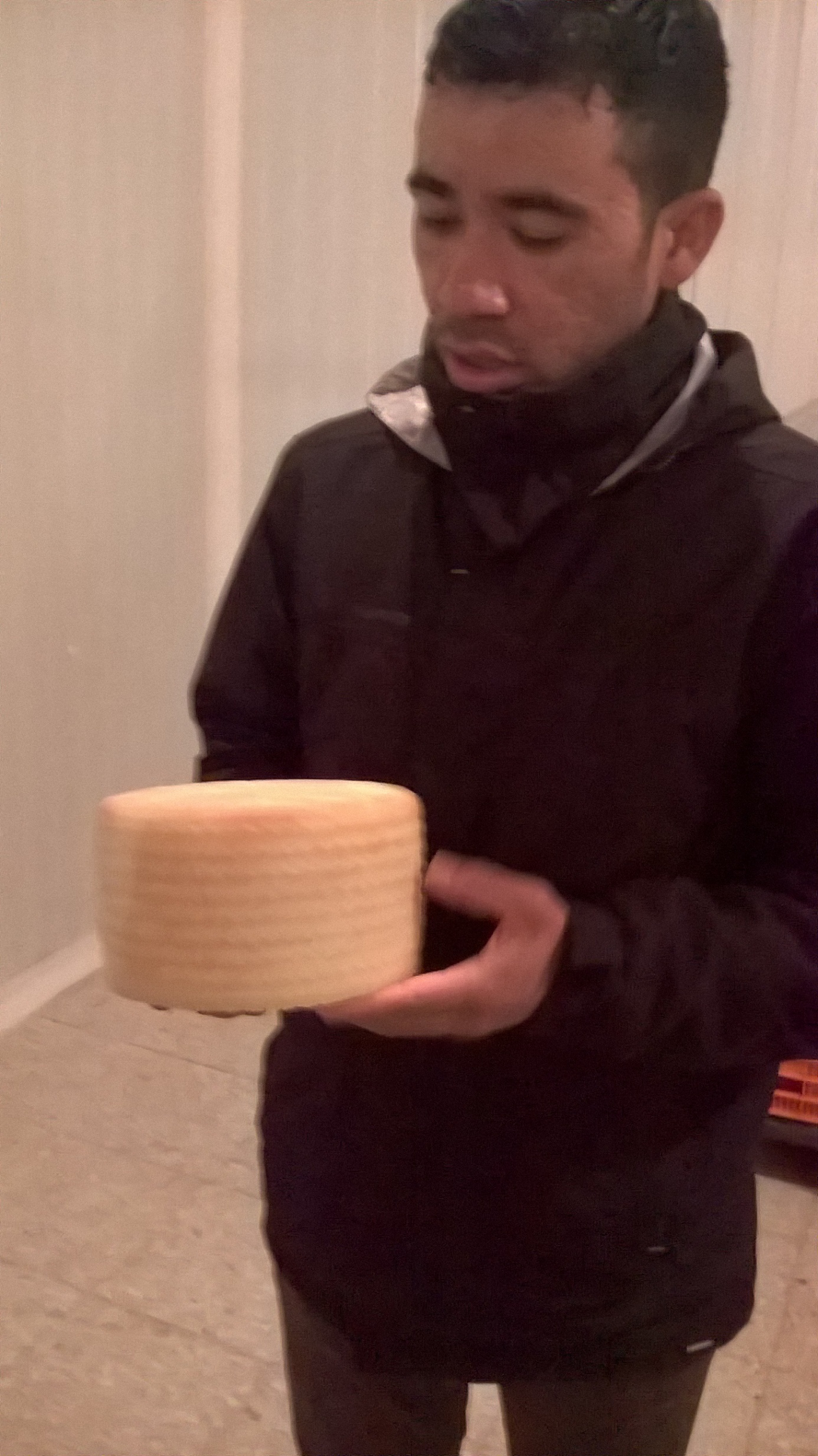 	Zdjęcie 68 i 69 powyżej serowania i jej zarządca                Zdjęcie 70 poniżej tablica informująca o ekologiczności produkowanego sera i działalności                non-profit Stowarzyszenia Puente Vida                   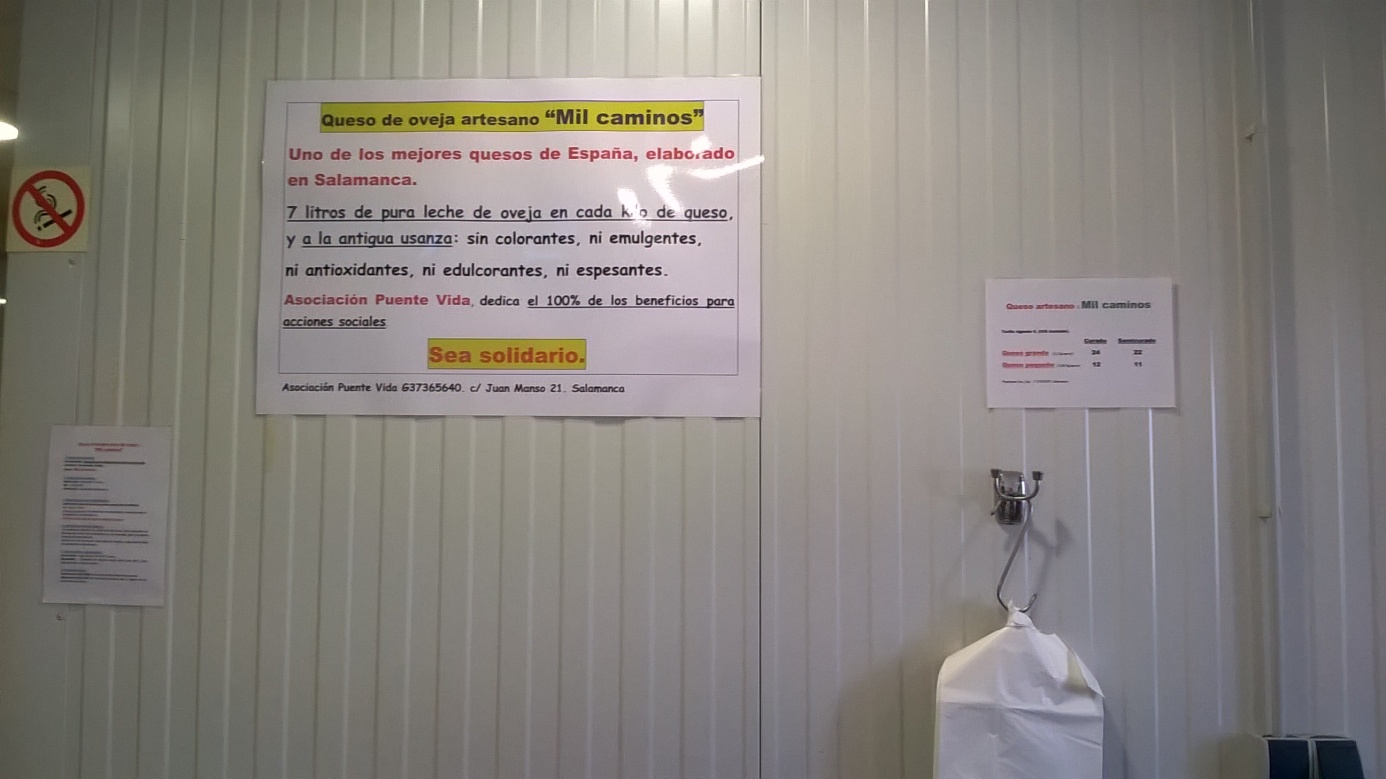 PODSUMOWANIE:Elektryzowanie bez sieci
Przez ostatnie 40 lat technologia fotowoltaiczna została wykorzystana do dostarczania energii elektrycznej do odległych miejsc. Początkowo instalacje ograniczały się do małych zastosowań energetycznych, głównie przy użyciu prądu stałego. Później zaczęto montować falowniki-inwertery  tak, aby mógł być używany zastosowania elektryczne  na prąd zmienny. Dzisiaj szybka rewolucja technologii pozwala dostarczanie energii elektrycznej z ogniw , paneli fotowoltaicznych.
Koncepcja energetyzatora
Instalacja fotowoltaiczna izolowana od sieci zasilającej przeznaczona do zasilania energią elektryczną przeznaczona jest do szczególnego zużycia, składa się z szeregu elementów , które podczas prawidłowego montażu i podłączenia umożliwiają pracę układu i są zdolne do wytwarzania prądu elektrycznego. Elementy bazowe to:
-panele słoneczne
- akumulatory 
-regulatory
-inwertery, falowniki
-bezpośrednie i alternatywne zabezpieczenie prądowe.Właściciele Gamo Energias prezentują pogląd, że w taki sam sposób jak  samochód jest przemyślaną całością różnych części (skrzynia biegów, opona, podwozie) zmontowane i połączone ze sobą oraz przeznaczone do produkcji energii mechanicznej, tj. ruchu, tak instalacja fotowoltaiczna  izolowana od sieci stanowi  sumę jego części (falownik -inwerter , regulator, bateria), które po zmontowaniu i połączeniu są przeznaczone do produkcji energii elektrycznej.  Proponowana nazwa dla tej instalacji, w języku polskim  energetyzator   ang. energizer (nazwa Energam dla firmy Gamo Energias).
Pracując według tego założenia, firma Gamo Energias  oferuje  całą gamę modeli, które dostosowują się do większości domowych i profesjonalnych potrzeb związanych z elektryfikacją.
Modele i rodzaje zastosowań
Klasyfikacja  energetyzatorów  dla następujących grup:
Mały zakres mocy: 750 W-1500 W, oświetlenie, systemy pompowania, małe maszyny, narzędzia, komputery, telewizor, radio, małe urządzenia elektryczne.

Średni zakres mocy: 1500 W-5000W, pralki, zmywarki, szkło-ceramiczne, lodówki, zamrażarki, żelazka, kotły, (olej opałowy, gaz, biomasa) klimatyzacja

Zakres mocy: P> 5000 W, elektryzacja domów z wysoką lub przemysłową aplikacją, pompy ciepła.Właściciel Gamo Energias Jose Carlos Burdon Fraile jest chętny do współpracy z CKZiU nr 1 w Warszawie i w postaci np. projektu może zaprojektować i wykonać instalację fotowoltaiczną  energetyzer  hiszp. automobile , w połączeniu z innymi urządzeniami OZE, które mogą służyć jako dodatkowe źródło energii elektrycznej dla placówki i /lub stanowić moduł dydaktyczny. Pan Jose Carlos wyraził chęć przyjęcia naszych uczniów (3-4) technikum systemów i urządzeń energetyki odnawialnej na praktyki w Salamance w Gamo Energias, która przyjmowała wcześniej uczniów z Włoch.Wiedza i doświadczenie mentora może zostać również potencjalnie wykorzystane przez CKZiU nr 1 w Warszawie do przygotowania programu kursów zawodowych OZE dla przedsiębiorców polskich .Potencjalna lista kontaktów z polską branżą OZE jest na stronie http://www.odnawialnezrodlaenergii.pl/katalog-firmZebrane przez mnie materiały , zdjęcia broszury, modele zostaną wykorzystane do przygotowania programu nauczania języka angielskiego zawodowego dla technikum urządzeń i systemów energetyki odnawialnej (30 godzin), planuje również przygotowanie i przeprowadzenie lekcji otwartej dla nauczycieli na temat wykorzystania OZE i wartości dodanej praktyki Job Shadowing w Hiszpanii.